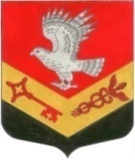 МУНИЦИПАЛЬНОЕ ОБРАЗОВАНИЕ«ЗАНЕВСКОЕ ГОРОДСКОЕ ПОСЕЛЕНИЕ»ВСЕВОЛОЖСКОГО МУНИЦИПАЛЬНОГО РАЙОНАЛЕНИНГРАДСКОЙ ОБЛАСТИСОВЕТ ДЕПУТАТОВ ЧЕТВЕРТОГО СОЗЫВАРЕШЕНИЕ25.02.2020 года										№ 07гп.Янино-1Об утверждении Правил благоустройстваи санитарного содержания территорииМО «Заневское городское поселение»В соответствии с Федеральным законом от 06.10.2003 № 131-ФЗ «Об общих принципах организации местного самоуправления в Российской Федерации», Областным законом Ленинградской области от 25.12.2018 № 132-оз «О регулировании отдельных вопросов правилами благоустройства территорий муниципальных образований Ленинградской области и о внесении изменения в статью 4.10 областного закона «Об административных правонарушениях», приказом Минстроя России от 13.04.2017 №711/пр «Об утверждении методических рекомендаций для подготовки правил благоустройства территорий поселений, городских округов, внутригородских районов», Уставом муниципального образования «Заневское городское поселение» Всеволожского муниципального района Ленинградской области, с целью повышения уровня благоустройства и санитарного содержания территории муниципального образования, совет депутатов принял РЕШЕНИЕ:Утвердить прилагаемые Правила благоустройства и санитарного содержания территории муниципального образования «Заневское городское поселение» Всеволожского муниципального района Ленинградской области.Признать утратившими силу:решение совета депутатов МО «Заневское сельское поселение» от 29.04.2013 № 16 «Об утверждении Правил благоустройства, содержания и обеспечения санитарного состояния территории муниципального образования «Заневское сельское поселение»;решение совета депутатов МО «Заневское городское поселение» от 22.06.2016 № 38 «О внесении изменений в решение совета депутатов от 29.04.2013 № 16 «Об утверждении Правил благоустройства, содержания и обеспечения санитарного состояния территории муниципального образования «Заневское сельское поселение»;решение совета депутатов МО «Заневское городское поселение» от 24.11.2016 № 59 «О внесении изменений в Правила благоустройства, содержания и обеспечения санитарного состояния территории МО «Заневское городское поселение», утвержденные решением от 29.04.2013 № 16 (с изменениями от 22.06.2016 № 38);решение совета депутатов МО «Заневское городское поселение» от 30.01.2018 № 03 «О внесении изменений в Правила благоустройства, содержания и обеспечения санитарного состояния территории МО «Заневское городское поселение» от 29.04.2013 № 16 (с изменениями от 22.06.2016 № 38, от 24.11.2016 № 59);решение совета депутатов МО «Заневское городское поселение» от 24.05.2018 № 27 «О внесении изменений в Правила благоустройства, содержания и обеспечения санитарного состояния территории МО «Заневское городское поселение» от 29.04.2013 № 16 (с изменениями от 22.06.2016 № 38, от 24.11.2016 № 59, от 30.01.2018 № 03);решение совета депутатов МО «Заневское городское поселение» от 28.11.2018 № 63 «О внесении изменений в Правила благоустройства, содержания и обеспечения санитарного состояния территории МО «Заневское городское поселение» от 29.04.2013 № 16 (с изменениями от 22.06.2016 № 38, от 24.11.2016 № 59, от 30.01.2018 № 03, от 24.05.2018 № 27).Настоящее решение вступает в силу после его официального опубликования в газете «Заневский вестник».Контроль над исполнением решения возложить на постоянно действующую депутатскую комиссию по промышленности, сельскому хозяйству, жилищно-коммунальному хозяйству, транспорту, связи и благоустройству.Глава муниципального образования			            В.Е. Кондратьев Приложение к решению от  25.02.2020 года №  07Правилаблагоустройства и санитарного содержания территории муниципального образования «Заневское городское поселение» Всеволожского муниципального района Ленинградской областиСодержаниеРаздел I. Общие принципы и подходыГлава 1. Общие положенияГлава 2. Общие требования к благоустройству территорииГлава 3. Перечень сводов правил и национальных стандартов, применяемых при осуществлении деятельности по благоустройствуРаздел II. Требования к объектам и элементам благоустройстваГлава 1. Размещение объектов и элементов благоустройстваГлава 2. Порядок выявления, демонтажа, хранения, возврата правообладателю самовольно установленных (размещенных) объектов и (или) элементов благоустройстваГлава 3. Внешний вид фасадов и ограждающих конструкций зданий, строений, сооруженийГлава 4. Подсветка зданий, декоративное освещение территорий, содержание средств освещенияГлава 5. Инженерно-техническое оборудование фасадов зданийГлава 6. Правила размещения дополнительного оборудования на фасадах зданий и сооруженийГлава 7. Требования к внешнему виду и размещению наружной информации (объектов для размещения информации), включая вывески, указатели, меню, витрины, пилоны автозаправочных станций, пилоны автодилеров, информационные щиты и стенды, знаки адресации, рекламуГлава 8. Домовые знаки (аншлаги)Глава 9. Порядок размещения и использования нестационарных торговых объектовГлава 10. Инженерная подготовка и защита территорииГлава 11. Ступени, лестницы, пандусыГлава 12. Ограждения, парковочные барьерыГлава 13. Покрытия поверхностейГлава 14. Организация озеленения территории муниципального образования, включая порядок создания, содержания, восстановления и охраны, расположенных в границах населенных пунктов газонов, цветников и иных территорий, занятых зелеными насаждениямиГлава 15. ПлощадкиГлава 16. Конструкции павильонов ожидания общественного транспортаРаздел III. Содержание объектов и элементов благоустройстваГлава 1. Содержание фасадов зданий, строений, сооружений и земельных участков, на которых они расположеныГлава 2. КровляГлава 3. Содержание земельных участковГлава 4. ОгражденияГлава 5. Содержание дорогГлава 6. Содержание индивидуальных жилых домов и благоустройство территорииГлава 7. Содержание подъездов многоквартирных домовГлава 8. Содержание сетей ливневой канализации, колодцев, водоотводящих сооруженийГлава 9. Содержание технических средств связи (в том числе слаботочных линий электропередач)Глава 10. Содержание произведений монументального искусства, малых архитектурных форм, декоративных устройствГлава 11. Содержание нестационарных объектовГлава 12. Содержание мест производства строительных работГлава 13. Содержание мест погребенияГлава 14. Содержание стоянок длительного и краткосрочного хранения автотранспортных средствРаздел IV. Уборка территорииГлава 1. Общие требования к уборке и содержанию территорииГлава 2. Особенности уборки территории в весенне-летний периодГлава 3. Особенности уборки территории в осенне-зимний периодГлава 4. Уборка автомобильных дорог местного значения в границах населенных пунктов муниципального образованияГлава 5. Уборка, санитарное содержание и благоустройство мест отдыха и массового пребывания людейГлава 6. Уборка, содержание и благоустройство придомовой территории многоквартирного домаГлава 7. Уборка территорий индивидуальной жилой застройкиГлава 8. Удаление борщевика Сосновского на землях населенных пунктовРаздел V. Основные требования к проведению земляных работ при строительстве, ремонте, реконструкции Раздел VI. Порядок участия собственников и (или) иных законных владельцев зданий, строений, сооружений, земельных участков в содержании прилегающих территорийРаздел VII. Определение границ прилегающих территорийРаздел VIII. Особые требования к доступной средеРаздел IX. Праздничное, декоративно-художественное световое оформление населенных пунктов муниципального образованияРаздел X. Содержание животныхРаздел XI. Формирование современной городской среды муниципального образованияРаздел XII. Осуществление контроля за соблюдением правил благоустройства территории муниципального образованияРаздел I. Общие принципы и подходыГлава 1. Общие положенияПравила благоустройства и санитарного содержания территории муниципального образования «Заневское городское поселение» Всеволожского муниципального района Ленинградской области (далее - Правила) разработаны в соответствии с федеральными законами от 06.10.2003 № 131-ФЗ «Об общих принципах организации местного самоуправления в Российской Федерации», от 10.01.2002 № 7-ФЗ «Об охране окружающей среды», от 30.03.1999 № 52-ФЗ «О санитарно-эпидемиологическом благополучии населения», от 13.03.2006 № 38-ФЗ «О рекламе», от 24.06.1998 № 89-ФЗ «Об отходах производства и потребления», приказом Минстроя России от 13.04.2017 №711/пр «Об утверждении методических рекомендаций для подготовки правил благоустройства территорий поселений, городских округов, внутригородских районов», сводом правил «СП 82.13330.2016. Свод правил. Благоустройство территорий. Актуализированная редакция СНиП III-10-75», утвержденным приказом Минстроя России от 16.12.2016 № 972/пр.», «СанПиН 42-128-4690-88. Санитарные правила содержания территорий населенных мест», утвержденные Главным государственным санитарным врачом СССР 05.08.1988 № 4690-88, приказом Государственного комитета Российской Федерации по строительству и жилищно-коммунальному комплексу от 15.12.1999 № 153 «Об утверждении Правил создания, охраны и содержания зеленых насаждений в городах Российской Федерации», «Указаниями по организации и проведению работ при содержании придомовых территорий», утвержденными Минжилкомхозом РСФСР 07.04.1988, областными законами Ленинградской области от 02.07.2003 № 47-оз «Об административных правонарушениях», от 14.11.2018 № 118-оз «О порядке определения органами местного самоуправления границ прилегающих территорий на территории Ленинградской области», от 25.12.2018 № 132-оз «О регулировании отдельных вопросов правилами благоустройства территорий муниципальных образований Ленинградской области и о внесении изменения в статью 4.10 областного закона «Об административных правонарушениях», Уставом муниципального образования «Заневское городское поселение» Всеволожского муниципального района Ленинградской области, а также иными нормативными правовыми актами Российской Федерации, Ленинградской области и муниципальными правовыми актами.Настоящие Правила устанавливают единый порядок деятельности по благоустройству, обеспечению улучшения качества жизни населения, соблюдению и улучшению санитарного и эстетического состояния территорий и объектов, охраны зеленых насаждений, внешнего облика объектов на территории муниципального образования «Заневское городское поселение» Всеволожского муниципального района Ленинградской области (далее – муниципальное образование) и обязательны для исполнения всеми физическими, юридическими лицами, иными хозяйствующими субъектами, независимо от их организационно-правовой формы и формы собственности, осуществляющих свою деятельность в муниципальном образовании, а также иностранных граждан и лиц без гражданства, проживающих или временно находящихся на территории поселения.Деятельность по благоустройству территорий муниципального образования включает в себя разработку проектной документации по благоустройству территории, выполнение мероприятий по благоустройству территории и содержание объектов благоустройства.Участниками деятельности по благоустройству являются:а) население муниципального образования, которое формирует запрос на благоустройство и принимает участие в оценке предлагаемых решений. В отдельных случаях жители муниципальных образований участвуют в выполнении работ. Жители могут быть представлены общественными организациями и объединениями;б) представители органов местного самоуправления, которые формируют техническое задание, выбирают исполнителей и обеспечивают финансирование в пределах своих полномочий;в) хозяйствующие субъекты, осуществляющие деятельность на территории муниципального образования, которые могут участвовать в формировании запроса на благоустройство, а также в финансировании мероприятий по благоустройству;г) представители профессионального сообщества, в том числе ландшафтные архитекторы, специалисты по благоустройству и озеленению, архитекторы и дизайнеры, разрабатывающие концепции и проекты благоустройства, рабочую документацию;д) исполнители работ, специалисты по благоустройству и озеленению, в том числе возведению малых архитектурных форм;е) иные лица.Проектная документация объектов, элементов благоустройства с учетом применяемой концепции благоустройства для каждой территории и объекта должна создаваться с учётом потребностей и запросов жителей и других субъектов муниципального образования и при их непосредственном участии на всех этапах создания концепции, а также с учётом стратегических задач комплексного устойчивого развития городской среды, в том числе формирования возможности для создания новых связей, общения и взаимодействия отдельных граждан и сообществ, их участия в проектировании и реализации проектов по развитию территории, содержанию объектов благоустройства и для других форм созидательного проявления творческого потенциала жителей.Проектирование, строительство и эксплуатация объектов благоустройства различного функционального назначения должны обеспечивать требования по охране и поддержанию здоровья человека, охраны исторической и природной среды, создавать технические возможности беспрепятственного передвижения маломобильных групп населения по территории муниципального образования, способствовать коммуникациям и взаимодействию граждан и сообществ и формированию новых связей между ними.Организация, выполнение работ по благоустройству, уборке и санитарному содержанию объектов, а также приведение в соответствие с настоящими Правилами облика зданий, строений и сооружений, территорий земельных участков, ограждений и иных объемно-пространственных объектов, расположенных на территории муниципального образования, поддержание чистоты и порядка возлагается на администрацию муниципального образования (далее – администрация) и муниципальные учреждения в соответствии с их полномочиями, на собственников и арендаторов зданий, строений, помещений и земельных участков, в соответствии с действующим законодательством.Контроль за деятельностью по благоустройству территории, за выполнением программ в области благоустройства, заключение договоров (контрактов) для выполнения работ, оказания услуг в области благоустройства в порядке, установленном действующим законодательством Российской Федерации о размещении заказов на поставку товаров, выполнение работ, оказание услуг для государственных и муниципальных нужд, осуществляется администрацией.Методическое обеспечение в части рассмотрения и согласования проектной документации объектов благоустройства, в том числе содержащей описание мероприятий по улучшению и сохранению внешнего облика, колористки, архитектурной, декоративной и контурной подсветки, дизайна материально-пространственной среды и ландшафтной архитектуры, внешнего облика зданий и сооружений, дизайна городской среды, размещения и внешнего оформления рекламных конструкций на территории муниципального образования, возлагаются на администрацию.Координацию деятельности служб, оказывающих услуги по благоустройству и поддержанию санитарного состояния территории, уборке территории муниципального образования, обеспечению чистоты и порядка поселения, осуществляет администрация.К объектам благоустройства относятся территории различного функционального назначения, на которых осуществляется деятельность по благоустройству, в том числе:детские, спортивные и другие площадки отдыха и досуга жителей;площадки для выгула и дрессировки собак;площадки автостоянок;улицы (в том числе пешеходные) и дороги, проезды, придомовые территории;парки, скверы, бульвары и иные зеленые насаждения;площади, набережные, территории общего пользования;технические и инфраструктурные зоны транспортных, инженерных коммуникаций, водоохранные зоны, охраняемые природные зоны;контейнерные площадки и площадки для складирования отдельных групп коммунальных отходов;специализированные и естественные общественные пространства.К элементам благоустройства относят, в том числе:элементы озеленения;покрытия;ограждения (заборы), в том числе ландшафтного характера;водные устройства;уличное коммунально-бытовое и техническое оборудование;игровое, спортивное, досуговое, декоративное оборудование;элементы освещения;средства размещения информации и рекламные конструкции;малые архитектурные формы и городская мебель;некапитальные нестационарные сооружения;нестационарные торговые объекты, сооружения и оборудование для уличной торговли, в том числе торговые павильоны, киоски, торговые палатки, бахчевой развал, торговая галерея, торговые ряды, торговые тележки, лотки, прилавки, елочный базар, специально приспособленные для уличной торговли автомототранспортные средства;элементы тактического (сезонного, праздничного или временного) благоустройства;композиционно-эстетические сочетания элементов городской среды;элементы культурного, исторического, архитектурного и природного наследия;элементы объектов капитального строительства.Глава 2. Общие требования к благоустройству территорииБлагоустройству, содержанию и уборке	 подлежит вся территория муниципального образования, все расположенные на ней здания, строения, сооружения, а также все объекты и элементы благоустройства.Физические, юридические лица, иные 	хозяйствующие субъекты, независимо от их организационно-правовой формы и формы собственности обязаны осуществлять деятельность по благоустройству в отношении объектов и элементов благоустройства в соответствии с действующим законодательством и настоящими Правилами, на основной территории самостоятельно или посредством привлечения специализированных организаций за счет собственных средств.Физические, юридические лица, иные	 хозяйствующие субъекты, независимо от их организационно-правовой формы и формы собственности осуществляют деятельность по благоустройству в отношении объектов и элементов благоустройства в соответствии с действующим законодательством и настоящими Правилами, на прилегающей территории самостоятельно или посредством привлечения специализированных организаций за счет собственных средств.В случае если здание, сооружение принадлежат на праве собственности или ином вещном либо обязательственном праве нескольким лицам, территория, подлежащая уборке, определяется пропорционально доле в праве собственности или ином праве на объект недвижимости.В случае если на территории земельного участка находятся несколько зданий, строений, сооружений, принадлежащих разным лицам, границы содержания и уборки территории рекомендуется определять соглашением сторон. При отсутствии такого соглашения территорию, подлежащую уборке, рекомендуется определять в равных долях между всеми собственниками или иными владельцами (пользователями) зданий, строений, сооружений.	В случае если здание, строение, сооружение принадлежат на праве собственности или ином вещном либо обязательственном праве нескольким лицам, содержание фасада может определяться соглашением сторон. При отсутствии такого соглашения содержание фасада осуществляется пропорционально доле в праве собственности или в ином праве на объект недвижимости.Организацию содержания и уборки территорий общего пользования, в том числе земельных участков, занятых площадями, улицами, проездами, автомобильными дорогами местного значения, набережными, скверами, бульварами, иными объектами, осуществляет администрация. Железнодорожные пути, проходящие на территории муниципального образования, в пределах полосы отвода, переезды и пешеходные переходы через пути содержатся силами организаций, эксплуатирующих данные сооружения и линейные объекты. Содержание и уборка основных территорий многоквартирных домов осуществляется в соответствии с одним из способов управления многоквартирными домами управляющими организациями.Содержание и уборка прилегающих территорий многоквартирных домов осуществляется в соответствии с одним из способов управления многоквартирными домами управляющими организациями.Содержание и уборка основных территорий индивидуальных жилых домов осуществляется собственниками (арендаторами, нанимателями, пользователями) таких домов.Содержание и уборка прилегающих территорий индивидуальных жилых домов осуществляется собственниками (арендаторами, нанимателями, пользователями) таких домов.Содержание и уход за объектами и элементами благоустройства осуществляют:в границах озелененных территорий общего пользования - уполномоченный орган либо специализированная организация, выигравшая аукцион (конкурс) на производство данных работ по результатам размещения муниципального заказа;в границах озелененных территорий ограниченного пользования (предприятия, организации, учреждения) и специального назначения (санитарные зоны, водоохранные зоны, кладбища, питомники) - владельцы данных объектов;в охранных зонах линейных объектов - владельцы указанных линейных объектов, либо эксплуатирующие организации.Уборка и очистка территорий, отведенных для размещения и эксплуатации линий электропередач, газовых, водопроводных и тепловых сетей, осуществляется силами и средствами организаций, эксплуатирующих указанные сети и линии электропередач.В случае если указанные в данном пункте сети являются бесхозяйными, уборку и очистку территорий охранных зон осуществляет организация, с которой заключен договор об обеспечении сохранности и эксплуатации бесхозяйного имущества. В случае отсутствия такого договора, очистку рекомендуется выполнять лицу, ответственному за содержание территории, в границах которой расположены сети.Порядок размещения и содержания общественных туалетов определяется в соответствии с действующим законодательством, санитарными правилами и нормами.	Ответственность за санитарное и техническое состояние туалетов несут их собственники, владельцы, арендаторы или специализированные организации, на обслуживании которых находятся туалеты.Физические, юридические лица, иные хозяйствующие субъекты, независимо от их организационно-правовой формы и формы собственности в рамках осуществления обязательной деятельности по благоустройству обеспечивают разработку проектной документации объектов, элементов благоустройства самостоятельно или посредством привлечения специализированных организаций за счет собственных средств в соответствии с требованиями государственных и национальных стандартов, настоящих Правил.Проектная документация объектов, элементов благоустройства должна содержать материалы в текстовой и графической форме в виде карт (схем) и определять внешний облик, архитектурные, функционально-технологические, конструктивные и инженерно-технические решения (в том числе инженерную защиту территорий, в случае необходимости) для обеспечения строительства, реконструкции, ремонта и эксплуатации объектов, элементов благоустройства, их частей, в том числе описание мероприятий по улучшению и сохранению внешнего облика, колористки, архитектурной, декоративной и контурной подсветки, дизайна материально-пространственной среды и ландшафтной архитектуры, внешнего облика зданий и сооружений, дизайна городской среды, размещения и внешнего оформления рекламных конструкций, а также должна учитывать требования и мероприятия, предусмотренные законодательством в области сохранения, использования, популяризации и государственной охраны объектов культурного наследия.20. В проекте благоустройства необходимо отображать следующую информацию:о собственниках и границах земельных участков, формирующих территорию объекта благоустройства;ситуационный план;перечень элементов благоустройства с описанием параметров и характеристик;сведения о текущем состоянии;сведения о планируемых мероприятиях по благоустройству объектов и территорий.Элементы благоустройства следует изготавливать из долговечных и безопасных для здоровья человека материалов.Для целей реализации комплексных проектов благоустройства территорий рекомендуется разработка и предоставление общей проектной документации в отношении всех объектов и элементов благоустройства, образующих единую архитектурную композицию. Для согласования проектной документации объекта, элемента благоустройства заинтересованное лицо подает (направляет почтой) в администрацию или представляет лично следующие документы:заявление о согласовании проектной документации объекта, элемента благоустройства;проектную документацию объекта, элемента благоустройства;документы о правах на земельные участки в соответствии с законодательством Российской Федерации, в том числе подтверждающие право использования земельного участка (договор аренды земельного участка, договор на размещение НТО и др.), а также иные документы, подтверждающие правомерность использования земельного участка. Администрация принимает одно из следующих решений:о согласовании проектной документации объекта, элемента благоустройства;об отказе в согласовании проектной документации объекта, элемента благоустройства.Администрация принимает решение об отказе в согласовании проектной документации объекта, элемента благоустройства в следующих случаях:проектной документацией предусматривается размещение объектов, элементов благоустройства в местах, в которых действующим законодательством размещение таких объектов не допускается, проектной документацией предусматривается размещение объектов, элементов благоустройства в охранной зоне водопроводных, канализационных, электрических, кабельных сетей связи, трубопроводов, магистральных коллекторов и линий высоковольтных передач - при отсутствии согласования размещения объекта, элемента благоустройства с собственниками соответствующих сетей;проектной документацией предусматривается размещение объектов, элементов благоустройства на земельных участках, назначение, вид разрешенного использования которых не предусматривает возможности размещения на них объектов, элементов благоустройства;проектной документацией предусматривается размещение объектов, элементов благоустройства, внешний вид и архитектурное решение которых не соответствует установленным муниципальными правовыми актами муниципального образования требованиям;не представлены документы о правах на земельные участки в соответствии с законодательством Российской Федерации, в том числе подтверждающие право использования земельного участка (договор аренды земельного участка, договор на размещение НТО и др.), а также иные документы, подтверждающие правомерность использования земельного участка;проектной документацией предусматривается размещение объектов, элементов благоустройства на территории, выделенных технических (охранных) зон;проектной документацией предусматривается размещение объектов, элементов благоустройства, которые препятствуют свободному подъезду пожарной, аварийно-спасательной техники или доступу к объектам инженерной инфраструктуры (объекты энергоснабжения и освещения, колодцы, краны, гидранты и т.д.);проектной документацией предусматривается размещение объектов, элементов благоустройства с нарушением санитарных, градостроительных, противопожарных норм и правил благоустройства территорий муниципального образования;проектной документацией предусматривается размещение объектов, элементов благоустройства, внешний вид которых не соответствует внешнему архитектурному облику сложившейся застройки муниципального образования и правилам благоустройства.Срок рассмотрения администрацией проектной документации объекта, элемента благоустройства и принятия решения о согласовании или об отказе в согласовании проектной документации объекта, элемента благоустройства – 30 дней. Администрация уведомляет заявителя о принятом решении в письменном виде. В случае необходимости, для целей реализации положений настоящих Правил благоустройства, администрация создает (формирует) архитектурно-художественный совет или комиссию, привлекаемые к рассмотрению проектов благоустройства в порядке, устанавливаемом администрацией.Работы по благоустройству выполняются с периодичностью, обеспечивающей должное санитарное и техническое состояние объектов, но не реже чем необходимо для обеспечения соблюдения требований настоящих Правил.Стационарные элементы благоустройства необходимо закреплять, исключив возможность их поломки или перемещения вручную, размещать в местах, не создающих помех движению пешеходов и автотранспорта.Произведения монументально-декоративного искусства (скульптуры, обелиски, стелы, панно) устанавливаются на территориях общего пользования на основании решения администрации на основании проектной документации объекта, элемента благоустройства, согласованной в установленном порядке.Глава 3. Перечень сводов правил и национальных стандартов, применяемых при осуществлении деятельности по благоустройствуНастоящие Правила разработаны на указанных сводах правил и национальных стандартах.При разработке концепций и проектов благоустройства целесообразно обеспечивать соблюдение норм, указанных в сводах правил и национальных стандартах, в том числе в следующих:СП 42.13330.2016 «СНиП 2.07.01-89 Градостроительство. Планировка и застройка городских и сельских поселений»;СП 82.13330.2016 «СНиП III-10-75 Благоустройство территорий»;СП 45.13330.2012 «СНиП 3.02.01-87 Земляные сооружения, основания и фундаменты»;СП 48.13330.2011 «СНиП 12-01-2004 Организация строительства»;СП 116.13330.2012 «СНиП 22-02-2003 Инженерная защита территорий, зданий и сооружений от опасных геологических процессов. Основные положения»;СП 104.13330.2016 «СНиП 2.06.15-85 Инженерная защита территории от затопления и подтопления»;СП 59.13330.2016 «СНиП 35-01-2001 Доступность зданий и сооружений для маломобильных групп населения»;СП 140.13330.2012 «Городская среда. Правила проектирования для маломобильных групп населения»;СП 136.13330.2012 «Здания и сооружения. Общие положения проектирования с учетом доступности для маломобильных групп населения»;СП 138.13330.2012 «Общественные здания и сооружения, доступные маломобильным группам населения. Правила проектирования»;СП 137.13330.2012 «Жилая среда с планировочными элементами, доступными инвалидам. Правила проектирования»;СП 32.13330.2012 «СНиП 2.04.03-85 Канализация. Наружные сети и сооружения»;СП 31.13330.2012 «СНиП 2.04.02-84* Водоснабжение. Наружные сети и сооружения»;СП 124.13330.2012 «СНиП 41-02-2003 Тепловые сети»;СП 34.13330.2012 «СНиП 2.05.02-85* Автомобильные дороги»;СП 52.13330.2016 «СНиП 23-05-95* Естественное и искусственное освещение»;СП 50.13330.2012 «СНиП 23-02-2003 Тепловая защита зданий»;СП 51.13330.2011 «СНиП 23-03-2003 Защита от шума»;СП 53.13330.2011 «СНиП 30-02-97* Планировка и застройка территорий садоводческих (дачных) объединений граждан, здания и сооружения»;СП 118.13330.2012 «СНиП 31-06-2009 Общественные здания и сооружения»;СП 54.13330.2012 «СНиП 31-01-2003 Здания жилые многоквартирные»;СП 251.1325800.2016 «Здания общеобразовательных организаций. Правила проектирования»;СП 252.1325800.2016 «Здания дошкольных образовательных организаций. Правила проектирования»;СП 113.13330.2012 «СНиП 21-02-99* Стоянки автомобилей»;СП 158.13330.2014 «Здания и помещения медицинских организаций. Правила проектирования»;СП 257.1325800.2016 «Здания гостиниц. Правила проектирования»;СП 35.13330.2011 «СНиП 2.05.03-84* Мосты и трубы»;СП 101.13330.2012 «СНиП 2.06.07-87 Подпорные стены, судоходные шлюзы, рыбопропускные и рыбозащитные сооружения»;СП 102.13330.2012 «СНиП 2.06.09-84 Туннели гидротехнические»;СП 58.13330.2012 «СНиП 33-01-2003 Гидротехнические сооружения. Основные положения»;СП 38.13330.2012 «СНиП 2.06.04-82* Нагрузки и воздействия на гидротехнические сооружения (волновые, ледовые и от судов)»;СП 39.13330.2012 «СНиП 2.06.05-84* Плотины из грунтовых материалов»;СП 40.13330.2012 «СНиП 2.06.06-85 Плотины бетонные и железобетонные»;СП 41.13330.2012 «СНиП 2.06.08-87 Бетонные и железобетонные конструкции гидротехнических сооружений»;СП 101.13330.2012 «СНиП 2.06.07-87 Подпорные стены, судоходные шлюзы, рыбопропускные и рыбозащитные сооружения»;СП 102.13330.2012 «СНиП 2.06.09-84 Туннели гидротехнические»;СП 122.13330.2012 «СНиП 32-04-97 Тоннели железнодорожные и автодорожные»;СП 259.1325800.2016 «Мосты в условиях плотной городской застройки. Правила проектирования»;СП 132.13330.2011 «Обеспечение антитеррористической защищенности зданий и сооружений. Общие требования проектирования»;СП 254.1325800.2016 «Здания и территории. Правила проектирования защиты от производственного шума»;СП 18.13330.2011 «СНиП II-89-80* Генеральные планы промышленных предприятий»;СП 19.13330.2011 «СНиП II-97-76 Генеральные планы сельскохозяйственных предприятий»;СП 131.13330.2012 «СНиП 23-01-99* Строительная климатология»;ГОСТ Р 52024-2003 «Услуги физкультурно-оздоровительные и спортивные. Общие требования»;ГОСТ Р 52025-2003 «Услуги физкультурно-оздоровительные и спортивные. Требования безопасности потребителей»;ГОСТ Р 53102-2015 «Оборудование детских игровых площадок. Термины и определения»;ГОСТ Р 52169-2012 «Оборудование и покрытия детских игровых площадок. Безопасность конструкции и методы испытаний. Общие требования»;ГОСТ Р 52167-2012 «Оборудование детских игровых площадок. Безопасность конструкции и методы испытаний качелей. Общие требования»;ГОСТ Р 52168-2012 «Оборудование детских игровых площадок. Безопасность конструкции и методы испытаний горок. Общие требования»;ГОСТ Р 52299-2013 «Оборудование детских игровых площадок. Безопасность конструкции и методы испытаний качалок. Общие требования»;ГОСТ Р 52300-2013 «Оборудование детских игровых площадок. Безопасность конструкции и методы испытаний каруселей. Общие требования»;ГОСТ Р 52169-2012 «Оборудование и покрытия детских игровых площадок. Безопасность конструкции и методы испытаний. Общие требования»;ГОСТ Р 52301-2013 «Оборудование детских игровых площадок. Безопасность при эксплуатации. Общие требования»;ГОСТ Р ЕН 1177-2013 «Ударопоглощающие покрытия детских игровых площадок. Требования безопасности и методы испытаний»;ГОСТ Р 55677-2013 «Оборудование детских спортивных площадок. Безопасность конструкций и методы испытания. Общие требования»;ГОСТ Р 55678-2013 «Оборудование детских спортивных площадок. Безопасность конструкций и методы испытания спортивно-развивающего оборудования»;ГОСТ Р 55679-2013 «Оборудование детских спортивных площадок. Безопасность при эксплуатации»;ГОСТ Р 52766-2007 «Дороги автомобильные общего пользования. Элементы обустройства»;ГОСТ Р 52289-2004. «Технические средства организации дорожного движения. Правила применения дорожных знаков, разметки, светофоров, дорожных ограждений и направляющих устройств»;ГОСТ 33127-2014 «Дороги автомобильные общего пользования. Ограждения дорожные. Классификация»;ГОСТ Р 52607-2006 «Технические средства организации дорожного движения. Ограждения дорожные удерживающие боковые для автомобилей. Общие технические требования»;ГОСТ 26213-91 «Почвы. Методы определения органического вещества»;ГОСТ Р 53381-2009 «Почвы и грунты. Грунты питательные. Технические условия»;ГОСТ 17.4.3.04-85 «Охрана природы. Почвы. Общие требования к контролю и охране от загрязнения»;ГОСТ 17.5.3.06-85 «Охрана природы. Земли. Требования к определению норм снятия плодородного слоя почвы при производстве земляных работ»;ГОСТ 32110-2013 «Шум машин. Испытания на шум бытовых и профессиональных газонокосилок с двигателем, газонных и садовых тракторов с устройствами для кошения»;ГОСТ Р 17.4.3.07-2001 «Охрана природы. Почвы. Требования к свойствам осадков сточных вод при использовании их в качестве удобрения»;ГОСТ 28329-89 Озеленение городов. Термины и определения;ГОСТ 24835-81 Саженцы деревьев и кустарников. Технические условия;ГОСТ 24909-81 «Саженцы деревьев декоративных лиственных пород. Технические условия»;ГОСТ 25769-83 «Саженцы деревьев хвойных пород для озеленения городов. Технические условия»;ГОСТ 2874-73 «Вода питьевая»;ГОСТ 17.1.3.03-77 «Охрана природы. Гидросфера. Правила выбора и оценка качества источников централизованного хозяйственно-питьевого водоснабжения»;ГОСТ Р 55935-2013 «Состав и порядок разработки научно-проектной документации на выполнение работ по сохранению объектов культурного наследия - произведений ландшафтной архитектуры и садово-паркового искусства»;ГОСТ Р 55627-2013 «Археологические изыскания в составе работ по реставрации, консервации, ремонту и приспособлению объектов культурного наследия»;ГОСТ 23407-78 «Ограждения инвентарные строительных площадок и участков производства строительно-монтажных работ»; ГОСТ Р 51303-2013 «Национальный стандарт Российской Федерации. Торговля. Термины и определения» (утв. Приказом Росстандарта от 28.08.2013 № 582-ст);СП 2.3.6.1079-01. 2.3.6. «Организации общественного питания. Санитарно-эпидемиологические требования к организациям общественного питания, изготовлению и оборотоспособности в них пищевых продуктов и продовольственного сырья. Санитарно-эпидемиологические правила», утв. Главным государственным санитарным врачом РФ 06.11.2001;Иные своды правил и стандарты, принятые и вступившие в действие в установленном порядке.Раздел II. Требования к объектам и элементам благоустройстваГлава 1. Размещение объектов и элементов благоустройстваСтроительство, реконструкция, ремонт и эксплуатация объектов и элементов благоустройства, их частей, в том числе на территории зеленых насаждении, осуществляется на основании разработанного заинтересованным лицом и согласованного с администрацией проекта благоустройства, если иное не установлено законодательством Российской Федерации.Решение имущественно-правовых вопросов является самостоятельной обязанностью заинтересованного лица в соответствии с Гражданским кодексом Российской Федерации, Земельным кодексом Российской Федерации, Жилищным кодексом Российской Федерации.Порядок приемки работ на соответствие проекту благоустройства:	3.1.	 Приемка работ по строительству, реконструкции, ремонту объектов, элементов благоустройства, их частей производится на соответствие проекту благоустройства, согласованному с администрацией в установленном настоящими Правилами порядке. 	3.2. Приемка работ на соответствие проекту благоустройства осуществляется комиссией администрации по приемке работ (далее - Комиссия), состав и положение о которой утверждаются постановлением администрации. В состав Комиссии входят сотрудники администрации. В состав комиссии по согласованию могут входить: лицо, реализовавшее проект благоустройства, иные лица.3.3. Заинтересованное лицо в течение 30 дней после завершения работ по строительству, реконструкции, ремонту объектов, элементов благоустройства, их частей направляет в администрацию заявление о приемке работ на соответствие объекта, элемента благоустройства проектной документации.К заявлению прилагаются:доверенность, оформленная в установленном законодательством порядке (при обращении лица, уполномоченного заявителем);копии документов, содержащие фотоматериалы и подтверждающие выполнение работ в строгом соответствии проекту благоустройства, согласованному в установленном настоящими Правилами порядке;документ, удостоверяющий личность заявителя.3.5. Приемка работ на соответствие проекту благоустройства осуществляется в течение 10 (десяти) календарных дней с даты регистрации заявления и документов, указанных в пункте 3.4 главы 1 раздела II настоящих Правил.3.6. Приемка работ на соответствие проекту благоустройства оформляется актом, форма которого утверждается постановлением администрации, определяющим состав и порядок работы комиссии по приемке работ.Размещение объектов и элементов благоустройства является самовольным в случаях:Отсутствия документа, подтверждающего приемку работ на соответствие проекту благоустройства, согласованному в установленном настоящими Правилами порядке.Несоответствия размещения объектов и элементов благоустройства проекту благоустройства, согласованному в установленном настоящими Правилами порядке.Отсутствия документов, указанных в пункте 2 главы 2 раздела II настоящих Правил.Приемка работ по размещению элементов благоустройства на фасаде здания, строения, сооружения, осуществленных при его капитальном ремонте, осуществляется комиссией администрации по приемке работ. В состав Комиссии по согласованию могут входить: лицо, разместившее элементы благоустройства на фасаде здания, сооружения при его капитальном ремонте, иные лица.Приемка работ осуществляется на основании заявления лица, осуществившего размещение элементов благоустройства на фасаде здания, сооружения при его капитальном ремонте (далее - заявитель).Заявление на приемку работ (далее - заявление) подается заявителем в течение 30 (тридцати) календарных дней со дня окончания работ по размещению элементов благоустройства на фасаде здания, сооружения при его капитальном ремонте с приложением документов, указанных в пункте 3.4 главы 1 раздела II настоящих Правил. Основания для отказа в приеме заявления:непредставление заявителем документов, указанных в пункте 3.5 главы 1 раздела II настоящих Правил;отсутствие согласованного проекта благоустройства.9.Основанием для отказа в приемке работ является несоответствие размещенных элементов благоустройства на фасаде здания, сооружения при его капитальном ремонте проекту благоустройства, согласованному в порядке, установленном настоящими Правилами.Глава 2. Порядок выявления, демонтажа, хранения, возврата правообладателю самовольно установленных (размещенных) объектов и (или) элементов благоустройстваНа территории муниципального образования запрещена самовольная установка (размещение) объектов и элементов благоустройства. 2. Документами, являющимися основанием для размещения объекта и (или) элемента благоустройства, являются решение администрации о согласовании проектной документации объекта, элемента благоустройства, проектная документация объекта, элемента благоустройства; документы о правах на земельные участки в соответствии с законодательством Российской Федерации, в том числе подтверждающие право использования земельного участка (договор аренды земельного участка, договор на размещение НТО и др.), а также иные документы, подтверждающие правомерность использования земельного участка.3. Лица, осуществляющие размещение объектов и элементов благоустройства после вступления настоящих Правил в силу, обязаны иметь согласованный проект благоустройства, документы, подтверждающие приемку объекта благоустройства и (или) размещения элементов благоустройства. В случае их отсутствия размещение объекта благоустройства и (или) элементов благоустройства считается самовольным.4. Деятельность по выявлению самовольно установленных объектов и (или) элементов благоустройства на территории муниципального образования осуществляется администрацией и (или) уполномоченным администрацией муниципальным учреждением (далее – уполномоченные лица).5. Деятельность по демонтажу, хранению, возврату правообладателю самовольно установленных объектов и (или) элементов обеспечивается уполномоченным лицом.6. Уполномоченные лица осуществляют на постоянной основе мониторинг и выявление самовольно установленных (размещенных) объектов и (или) элементов.7. В случае выявления объекта и (или) элемента благоустройства, обладающего признаками самовольно установленного (размещенного) объекта и (или) элемента, уполномоченное лицо производит фотофиксацию элемента (позволяющую определить местоположение элемента с привязкой к местности), составляет акт выявления объекта и (или) элемента благоустройства, обладающего признаками самовольно установленного (размещенного) объекта и (или) элемента (далее - акт выявления). Форма акта выявления установлена в Приложении 1 к настоящим Правилам.8. После составления акта выявления уполномоченное лицо осуществляет выявление правообладателей земельного участка, объекта, оснований для размещения объекта и (или) элемента. В случае отсутствия информации о правообладателе земельного участка, об основаниях размещения объекта и (или) элемента направляет запрос о зарегистрированных правах на земельный участок.9. Материалы фотофиксации объекта и (или) элемента и полученные ответы на запросы прилагаются к акту выявления.10. При подтверждении самовольной установки (размещения) объектов и (или) элементов благоустройства на территории муниципального образования уполномоченное лицо вручает (направляет) собственнику объекта и (или) элемента уведомление о демонтаже самовольно установленного (размещенного) объекта и (или) элемента благоустройства по форме в соответствии с приложением 2 к настоящим Правилам (далее - уведомление) и копию акта выявления с установлением срока самостоятельного освобождения земельного участка. В случае невозможности вручения (направления) уведомления собственнику объекта и (или) элемента уведомление размещается на объекте и (или) элементе. Также уполномоченный орган обеспечивает размещение информации об объекте и (или) элементе на официальном сайте муниципального образования в информационно-телекоммуникационной сети «Интернет» (далее – официальный сайт) с указанием местоположения объекта и (или) элемента.11. Срок самостоятельного освобождения земельного участка собственником от объекта и (или) элемента не может быть более 7 календарных дней после вручения (направления) ему уведомления или размещения уведомления на объекте и (или) элементе.12. Собственник за свой счет в течение указанного в уведомлении срока должен демонтировать объект и (или) элемент, а также провести мероприятия по восстановлению объектов и элементов благоустройства, в том числе поврежденное покрытие.13. По истечении срока, предоставленного собственнику объекта и (или) элемента для самостоятельного освобождения земельного участка от объекта и (или) элемента, уполномоченное лицо в течение 3-х календарных дней осуществляет повторную проверку и предпринимает следующие действия:в случае установления по результатам повторной проверки факта освобождения земельного участка в добровольном порядке, заполняет оборотную сторону акта выявления с пометкой о самостоятельном освобождении	земельного участка владельцем объекта и (или) элемента и производит повторную фотофиксацию;в случае установления по результатам повторной проверки факта не освобождения земельного участка от объекта и (или) элемента заполняет оборотную сторону акта выявления с пометкой о не освобождении земельного участка от элемента и направляет заявление в администрацию с указанием на истечение срока по уведомлению об освобождении земельного участка от объекта и (или) элемента с приложением акта выявления, материалов фотофиксации, ответов на запросы.14. Решение о демонтаже объекта и (или) элемента принимается администрацией в течение 10 дней. Администрация организовывает демонтаж и (или) перемещение объекта и (или) элемента на площадку для хранения и в течение пяти рабочих дней обеспечивает размещение в средствах массовой информации, на официальном сайте муниципального образования информацию о проведении на территории объекта благоустройства проверки законности размещения объектов и (или) элементов и реализуемых мерах по демонтажу объектов и (или) элементов, об осуществлении администрацией демонтажа и (или) перемещения объекта и (или) элемента на площадку для хранения в случае отказа правообладателей объекта и (или) элемента в добровольном порядке освободить земельный участок от объекта и (или) элемента, о месте и сроке хранения демонтированных и (или) перемещенных объекта и (или) элемента (их составных частей), перечне документов, необходимых для возврата правообладателям находящихся на хранении объектов и (или) элементов.15. Отсутствие правообладателя объекта и (или) элемента при его демонтаже и (или) перемещении не является препятствием для осуществления действий по демонтажу и (или) перемещению объекта и (или) элемента на площадку для хранения.16. Хранение, демонтаж и (или) перемещение объектов и (или) элементов, организация уничтожения элементов может быть возложены администрацией на учреждение (предприятие), подведомственное администрации, или организацию, определяемую в соответствии с законодательством.	17. В случае отказа правообладателя объекта и (или) элемента от демонтажа либо в случае отсутствия правообладателя объекта и (или) элемента, администрация осуществляет демонтаж объекта и (или) элемента с составлением акта о демонтаже и (или) перемещении самовольно установленного (размещенного) объекта и (или) элемента благоустройства по форме согласно приложению 3 к настоящим Правилам (далее - акт о демонтаже), фотофиксацию объекта и (или) элемента, идентифицирует его на время хранения и обеспечивает перемещение элемента на площадку для хранения и передачу элемента (его составляющих частей в случае невозможности демонтажа без нанесения ущерба) уполномоченной на хранение организации. В акте о демонтаже делается отметка о передаче элемента на хранение с проставлением подписей уполномоченной на демонтаж и хранение организации.18. В акте о демонтаже фиксируются все действия, совершаемые при демонтаже и (или) перемещении, описание и характеристики объекта и (или) элемента, наименование организаций, осуществляющих демонтаж, прием на хранение элемента, адрес хранения элемента, контактная информация. Материалы фото- и видеофиксации, осуществляемые при демонтаже являются частью акта о демонтаже в виде соответствующих приложений. Составленный акт о демонтаже подписывается всеми лицами, присутствующими при демонтаже и принятии на хранение элемента, в том числе представителями уполномоченной на демонтаж организации. Акт о демонтаже составляется в четырех экземплярах, один из которых вручается правообладателю объекта (представителю), если он известен, второй - уполномоченной на демонтаж организации, третий - уполномоченной на хранение организации, четвертый - остается в администрации.19. Факт присутствия (отсутствия) владельца (представителя) объекта и (или) элемента во время демонтажа и (или) перемещения фиксируется в акте о демонтаже.20. Уполномоченная на демонтаж организация и уполномоченная на хранение организация несут ответственность за сохранность демонтированного элемента после подписания акта о демонтаже элемента до его выдачи в установленном порядке владельцу или до его уничтожения.21. Владелец элемента в целях возврата ему находящегося на хранении элемента обращается с заявлением в администрацию. К заявлению прилагаются документы, подтверждающие принадлежность элемента заявителю в соответствии с гражданским законодательством.22. Администрация в течение 10 (десяти) рабочих дней с даты получения заявления и документов, подтверждающих принадлежность элемента заявителю, принимает решение о возврате предмета хранения либо об отказе в возврате предмета хранения и информирует правообладателя о принятом решении.23. Основаниями для отказа в выдаче предмета хранения являются непредставление правообладателем документов, подтверждающих принадлежность элемента правообладателю, и (или) представление документов, содержащих недостоверные сведения.24. В случае принятия решения о возврате предмета хранения администрация в течение 7 (семи) рабочих дней после принятия такого решения направляет владельцу элемента уведомление с информацией об элементе, в том числе месте хранения и справку о стоимости услуг по демонтажу, перемещению и хранению элемента, а также восстановлению поврежденного покрытия, подлежащих возмещению в течение 7 (семи) рабочих дней после получения справки.25. В случае отказа владельца от возмещения расходов, связанных с демонтажем и хранением элемента, а также восстановлением поврежденного покрытия, понесенные расходы взыскиваются администрацией в судебном порядке.26. Выдача элемента уполномоченной на хранение организацией владельцу осуществляется по акту приема-передачи.27. Мероприятия по обращению элемента в собственность муниципального образования осуществляются в соответствии с гражданским законодательством.28. Уничтожение объекта и (или) элемента должно осуществляться специализированными организациями в соответствии с гражданским законодательством с учетом требований санитарно-эпидемиологических, экологических и иных норм и правил.Глава 3. Внешний вид фасадов и ограждающих конструкций зданий, строений, сооруженийОсновным требованием к внешнему виду фасадов зданий, строений, сооружений и территорий земельных участков, на которых они расположены, является архитектурное и художественное стилевое единство (масштаб, объем, структура, стиль, конструктивные материалы, цветовое решение, декоративные элементы) в границах элемента планировочной структуры, а также единство объемно-пространственной структуры окружающей среды.Внешний вид и архитектурное решение зданий, строений, сооружений должны соответствовать установленным муниципальными правовыми актами муниципального образования требованиям.Проектирование оформления и оборудования зданий, сооружений обычно включает: колористическое решение внешних поверхностей стен, отделку крыши, некоторые вопросы оборудования конструктивных элементов здания (входные группы, цоколи и др.), размещение антенн, водосточных труб, отмостки, домовых знаков, защитных сеток и т.п.Колористическое решение зданий и сооружений рекомендуется проектировать с учетом концепции общего цветового решения застройки улиц и территорий муниципального образования.Возможность остекления лоджий и балконов, замену рам, окраску стен рекомендуется производить в соответствии с требованиями настоящих Правил.Локальные участки фасада, детали, элементы и дополнительное оборудование должны размещаться в соответствии с комплексным решением, предусмотренным в проекте благоустройства.Цветовое решение должно соответствовать характеристикам и стилевому решению фасада, функциональному назначению объекта, окружающей среде, архитектурному стилю в границах планировочного элемента.Торцы домов (боковые фасады), просматриваемые с улицы стены и перекрытия арочных проездов полностью окрашиваются в цвет главного фасада.Фасады зданий, строений, сооружений не должны иметь видимых повреждений строительной части, декоративной отделки и инженерных элементов и должны поддерживаться в надлежащем эстетическом состоянии. Повреждения окраски фасада здания не должны превышать более 1% от общей площади фасада.Изменение цветового тона при эксплуатации здания, сооружения или ремонте не допускается.Колористическое решение фасадов зданий, строений, сооружений и их элементов должно осуществляться с учетом общего цветового решения и в соответствии с настоящими Правилами.Окраска фасадов проводится только после выполнения штукатурных, кровельных и лепных работ и в соответствии с проектом благоустройства, а также с соблюдением требований стандартов, технических норм и правил.Приемка работ по ремонту, отделке, окраске фасадов производится в порядке, установленном законодательством и настоящими Правилами.На зданиях и сооружениях необходимо предусматривать размещение следующих домовых знаков: указатель наименования улицы, площади, проспекта, указатель номера дома и корпуса, указатель номера подъезда и квартир, международный символ доступности объекта для инвалидов, флагодержатели, памятные доски, полигонометрический знак, указатель пожарного гидранта, указатель грунтовых геодезических знаков, указатели камер магистрали и колодцев водопроводной сети, указатель канализации, указатель сооружений подземного газопровода. Состав домовых знаков на конкретном здании и условия их размещения следует определять функциональным назначением и местоположением зданий относительно улично-дорожной сети.Требования к архитектурным деталям и конструктивным элементам фасадов:Окна и витрины.14.1.1. Устройство, ликвидация, восстановление, изменение внешнего вида окон, витрин и их элементов, изменение габаритов и конфигурации проемов оконных и витринных конструкций, установка защитных решеток, установка конструкций остекления, изменение цветового решения осуществляется с учетом назначения помещения и должно соответствовать проекту благоустройства, согласованному в установленном порядке.14.1.2. Расположение окон и витрин и их элементов на фасаде, габариты, характер устройства, остекление и внешний вид должны иметь единый характер и соответствовать фасадным решениям и композиционным приемам здания, строения, сооружения.14.1.3. Дополнительными элементами окон и витрин являются декоративные решетки; защитные устройства (решетки, экраны откосы); ограждения витрин; приямки (для окон цокольного и подвального этажей); маркизы; подсветка.14.1.4. Наружное размещение защитных решеток разрешается по согласованию с органами пожарного надзора и в соответствии с проектом благоустройства, согласованном в установленном порядке.14.1.5. При устройстве декоративных ограждений и витрин высоту ограждения витрины от поверхности тротуара должна составлять не более 1,0 м, расстояние от поверхности фасада – не более 0,2 м.14.1.6. Устройство глухих ограждений витрин запрещено.14.1.7. При устройстве маркиз над окнами и витринами первого этажа зданий и сооружений нижней кромки маркиз от поверхности тротуара следует предусматривать не менее 2,5 м.14.1.8. Габариты маркиз должны соответствовать габаритам и контурам архитектурного проема.14.1.9. При устройстве маркиз запрещается перекрытие знаков адресации, знаков дорожного движения, указателей остановок общественного транспорта, городской ориентирующей информации.14.1.10. Крепление маркиз на архитектурных деталях, элементах декора, на разной высоте в пределах фасада запрещается.14.1.11. Цветовое и стилевое решение маркиз должно соответствовать визуальному облику здания и проекту благоустройства, согласованному в установленном порядке.14.2. Входы и входные группы:14.2.1. Устройство, ликвидация, восстановление входов и входных групп, изменение конструктивных особенностей здания габаритов и конфигураций архитектурных проемов, установка дверных конструкций, конструкций остекления, козырьков и иных элементов входов и входных групп, изменение их стилистического и цветового решения, оборудование входов и входных групп основными и дополнительными элементами, выбор материалов, световой подсветки осуществляется с учетом назначения помещения на основании проекта благоустройства, согласованного в установленном порядке.14.2.2. Входные группы зданий, сооружений выполняются в одном уровне с прилегающей пешеходной инфраструктурой.14.2.3. Входные группы зданий, сооружений необходимо оборудовать осветительным оборудованием, навесом (козырьком), элементами сопряжения поверхностей (ступени и т.п.), устройствами и приспособлениями для перемещения инвалидов и маломобильных групп населения в соответствии с требованиями настоящих Правил (пандусы, перила и пр.). При входных группах размещаются площадки с твердыми видами покрытия, скамьями и различными приемами озеленения. Организация площадок при входах может быть предусмотрена как в границах территории земельного участка, так и на прилегающий к входным группам территориях общего пользования.14.2.4. В случае размещения входных групп в зоне тротуаров улично-дорожной сети с минимальной нормативной шириной тротуара элементы входной группы (ступени, пандусы, крыльцо, озеленение) следует выносить на прилегающий тротуар не более чем на 0,5 м при условии сохранения ширины прохода, необходимого для пропуска пешеходного потока, не менее 2 метров.14.2.5. Основными элементами входов и входных групп являются: архитектурный проем; архитектурное оформление проема (откосы, наличники, элементы декора); дверные конструкции, в том числе остекление (заполнение светопрозрачной части); козырек, навес; ограждение; ступени, лестница, пандус, приямок; освещение.14.2.6. Дополнительными элементами входов и входных групп являются: защитные устройства (решетки, экраны, жалюзи); объекты для размещения информации (таблички с указанием номеров подъездов, лестниц, квартир); маркизы; наружная подсветка.14.2.7. Возможность устройства дополнительных входов и входных групп определяется на основе общей концепции с учетом архитектурно-градостроительного облика здания, строения и сооружения, планировки помещений, а также плотности размещения входов на данном фасаде без нарушения фасадных решений и композиционных приемов здания, строения, сооружения.14.2.8. Устройство входов и входных групп на глухих стенах разрешается только при обосновании необходимости их устройства требованиями действующего законодательства по пожарной безопасности и при условии обеспечения дальнейшей безопасной эксплуатации здания.14.2.9. В случае изменения назначения помещений переустройство дверного проема в оконный разрешается с сохранением общего архитектурного стиля, в соответствии с проектом благоустройства, согласованным в установленном порядке.14.2.10. Изменение прозрачности остекления, окраска и покрытие декоративными пленками поверхностей остекления допускается с сохранением общего архитектурного стиля, в соответствии с проектом благоустройства, согласованным в установленном порядке.14.2.11. Входы и входные группы в помещения подвального этажа должны иметь единое решение в пределах всего фасада, с учетом общей архитектурной концепции в границах элемента планировочной структуры, располагаться согласованно с входами и входными группами первого этажа, за пределами подземных коммуникаций и сооружений, не нарушать фасадных решений и композиционных приемов здания, строения, сооружения, учитывать минимальную нормативную ширину тротуара, не создавать препятствия движению пешеходов и транспорта.14.2.12. Существующие парадные входы (порталы) и парадные входные группы изменению не подлежат.14.2.13. Запрещается предусматривать и производить окраску, облицовку откосов и наличников, фрагментарную окраску поверхности фасада, облицовку участка фасада вокруг входа и входной группы, не соответствующую цветовой гамме и отделке фасада.14.2.14. Устройство дополнительных элементов входов и входных групп должно иметь единый стиль и соответствовать фасадным решениям и композиционным приемам здания, строения, сооружения, требованиям безопасности, обеспечивать возможность эксплуатации без ущерба для технического состояния и внешнего вида фасада.14.2.15. Благоустройство входной группы должно предусматривать ограждение приямка в виде каменного бордюра с металлическим ограждением высотой 0,4 м, а также устройство организованного водостока.14.2.16. При размещении маркиз над входами первого этажа высоту нижней кромки маркиз от поверхности тротуара следует предусматривать не менее 2,5 м.14.2.17. Габариты маркиз должны соответствовать габаритам и контурам архитектурного проема.14.2.18. При размещении маркиз запрещается перекрытие знаков адресации, знаков дорожного движения,	указателей	остановок общественного транспорта, ориентирующей информации.14.2.19. Крепления маркиз на архитектурных деталях, элементах декора, на разной высоте в пределах фасада запрещается.14.2.20. Установка наружных защитных устройств на входах осуществляется в границах дверного проема за плоскостью фасада с сохранением глубины откосов. Конструкции должны иметь окраску, соответствующую колеру дверных конструкций фасада.14.2.21. Повреждение архитектурных деталей, отделки, элементов декора фасада при монтаже, установке защитных устройств запрещается.14.2.22. При перепаде уровней более 0,3 м необходимо устройство ограждения. Стиль ограждений на фасаде должен иметь единый характер, соответствовать фасадным решениям и композиционным приемам здания, строения, сооружения, другим элементам металлодекора и оборудования.14.2.23. Поверхность ступеней должна быть шероховатой и не допускать скольжения в любое время года.14.2.24. Использование материалов и конструкций, представляющих опасность для людей, включая облицовку глазурованной плиткой, полированным камнем, запрещается.14.2.25. При установке осветительного оборудования входов должна учитываться система архитектурно-художественной подсветки фасада в соответствии с требованиями настоящих Правил.14.2.26. Ступени, лестницы, облицовка поверхностей крылец и приямков должны выполняться в соответствии со стилем и цветовой гаммой отделки фасада.14.2.27. При проектировании входных групп, обновлении, изменении фасадов зданий, сооружений не допускается:закрытие существующих декоративных, архитектурных и художественных элементов фасада элементами входной группы, новой отделкой и рекламой;устройство входов в подвал и цокольный этаж, в помещения, уровень пола которых расположен выше 1,2 м от уровня земли на фасадах, выходящих на территории общего пользования;устройство опорных элементов (колонн, стоек и т.д.), препятствующих движению пешеходов;устройство двух и более входов (с учетом существующих) без разработки проектной документации с учетом комплексного решения всего фасада здания;размещение в зоне тротуаров улично-дорожной сети с минимальной нормативной шириной тротуара элементов входной группы из легких конструкций (ступени, пандусы, крыльцо, озеленение) на прилегающий тротуар более чем на 0,5 м;размещение за пределами красных линий входных групп из легких конструкций более чем на 1,5 м;размещение входной группы в многоквартирном доме без получения согласия собственников помещений в многоквартирном доме;использование балкона для устройства входной группы без получения согласия собственника жилого помещения;размещение входных групп помещений, расположенных в многоквартирных домах, без согласования проекта благоустройства в установленном порядке.	14.3. Балконы и лоджии14.3.1. Устройство, ликвидация, восстановление, изменение внешнего вида балконов, лоджий и их элементов, установка конструкций остекления, защитных решеток, изменение их стилистического и цветового решения, выбор материалов, световой подсветки осуществляется с учетом назначения помещения и должно соответствовать проекту благоустройства, согласованному в установленном порядке.14.3.2. Основными элементами балконов и лоджий являются: ограждения; конструкции остекления.14.3.3. Дополнительными элементами балконов и лоджий являются: декоративные решетки; защитные устройства (решетки, экраны, жалюзи); маркизы.14.3.4. Расположение балконов и лоджий и их элементов на фасаде, габариты, характер устройства, остекление и внешний вид должны иметь единый характер в соответствии с поэтажными членениями фасадов и соответствовать фасадным решениям и композиционным приемам здания, строения, сооружения.14.3.5. Наружное размещение защитных решеток разрешается по согласованию с органами пожарного надзора в соответствии с проектом благоустройства.14.3.6. Реконструкция балконов и лоджий, затрагивающая конструктивные элементы фасада, разрешается только на основании заключения о техническом состоянии несущих конструкций, выданного организацией, уполномоченной на подготовку таких заключений в порядке, установленном действующим законодательством.14.3.7. Запрещается фрагментарная окраска или облицовка участка фасада в границах балкона или лоджии.Глава 4. Подсветка зданий, декоративное освещение территорий, содержание средств освещенияУстройство наружного освещения и подсветки, зданий, строений, сооружений и земельных участков на которых они расположены, осуществляется с учетом архитектурно-градостроительного облика здания, строения, сооружения, стилистики окружающих архитектурных объектов, назначения территории, земельного участка.Физическим, юридическим лицам, иным хозяйствующим субъектам, независимо от их организационно-правовой формы и формы собственности, рекомендуется обеспечить наличие и функционирование архитектурной подсветки зданий, строений, сооружений, находящихся в собственности, владении, пользовании, аренде, а также основных и прилегающих территорий.Необходимо в обязательном порядке предусматривать подсветку входных групп, наружное освещение прилегающей территории объекта (зон отдыха, детских и спортивных площадок, путей подхода к объекту).Улицы, дороги, площади, пешеходные тротуары, жилые кварталы, дворы, территории предприятий, учреждений, организаций, а также аншлаги и номерные знаки общественных и жилых зданий, дорожные знаки и указатели, элементы городской информации и витрины должны освещаться в темное время суток.В отношении устройств функционального, архитектурного, информационного освещения и подсветки территорий требуется разработка и согласование проектов благоустройства в установленном порядке.Включение и отключение установок наружного освещения улиц, дорог, площадей, территорий микрорайонов и других объектов должно производиться организацией, осуществляющей эксплуатацию установок.Функциональное освещениеФункциональное освещение (далее - ФО) осуществляется стационарными установками освещения дорожных покрытий и пространств в транспортных и пешеходных зонах. Установки ФО подразделяют на обычные, высокомачтовые, парапетные, газонные и встроенные.В обычных установках светильники следует располагать на опорах (венчающие, консольные), подвесах или фасадах (бра, плафоны) на высоте от 3 до 15 м. Их следует применять в транспортных и пешеходных зонах как наиболее традиционные.В высокомачтовых установках осветительные приборы (прожекторы или светильники) следует располагать на опорах на высоте 20 и более метров. Установки такого типа используются для освещения обширных пространств, транспортных развязок и магистралей, открытых паркингов.В парапетных установках светильники следует встраивать линией или пунктиром в парапет высотой до 1,2 метров, ограждающий проезжую часть путепроводов, мостов, эстакад, пандусов, развязок, а также тротуары и площадки. Их применение следует обосновать технико-экономическими и (или) архитектурно-художественными аргументами в рамках разработки проекта благоустройства.Газонные светильники служат для освещения газонов, цветников, пешеходных дорожек и площадок. Они могут предусматриваться на территориях общественных пространств и объектов рекреации в зонах минимального вандализма.Светильники, встроенные в ступени, подпорные стенки, ограждения, цоколи зданий и сооружений, малые архитектурные формы, следует использовать для освещения пешеходных зон территорий общественного назначения.Архитектурное освещениеК временным установкам архитектурного освещения относится праздничная иллюминация: световые гирлянды, сетки, светографические элементы, панно и объемные композиции из ламп накаливания, разрядных, светодиодов, световодов, световые проекции, лазерные рисунки и т.п. Виды архитектурного освещения объектов и элементов благоустройства, зданий, территорий, применяемые в обязательном порядке в соответствии с проектом благоустройства, согласованным в установленном порядке:заливающая архитектурная подсветка (подсветка прожекторами);контурная подсветка (светодиодные и неоновые ленты, подчеркивающие контуры фасадов зданий); силуэтная подсветка (освещение служит задним фоном зданию, сооружению);цветодинамическая подсветка (изменение яркости света, оттенка палитры, а также эффекта световых пятен и теней при помощи прожекторов, светильников и светодиодных лент);декоративная подсветка (деревьев, кустов и других объектов, которые находятся на прилегающей территории).В целях архитектурного освещения могут использоваться также установки ФО - для монтажа прожекторов, нацеливаемых на фасады зданий, сооружений, зеленых насаждений, для иллюминации, световой информации и рекламы, элементы которых могут крепиться на опорах уличных светильников.Световая информация (далее - СИ), в том числе, световая реклама, должна помогать ориентации пешеходов и водителей автотранспорта и участвовать в решении светокомпозиционных задач. Следует учитывать размещение, габариты, формы и светоцветовые параметры элементов такой информации, обеспечивающие четкость восприятия с расчетных расстояний и гармоничность светового ансамбля, не противоречащую действующим правилам дорожного движения, не нарушающую комфортность проживания населения.Источники светаВ стационарных установках функционального и архитектурного освещения следует применять энергоэффективные источники света, эффективные осветительные приборы и системы, качественные по дизайну и эксплуатационным характеристикам изделия и материалы: опоры, кронштейны, защитные решетки, экраны и конструктивные элементы, отвечающие требованиям действующих национальных стандартов.Источники света в установках функционального освещения следует выбирать с учетом требований, улучшения ориентации, формирования благоприятных зрительных условий, а также, в случае необходимости, светоцветового зонирования.В установках архитектурного освещения и световой информации следует использовать источники белого света и различного хроматического спектра, в том числе изменяющегося (цветодинамического), с учетом формируемых условий световой и цветовой адаптации и суммарного зрительного эффекта, создаваемого совместным действием осветительных установок всех групп, особенно с хроматическим светом, функционирующих в конкретном пространстве населенного пункта или световом ансамбле.Освещение транспортных и пешеходных зон11.1. В установках функционального освещения транспортных и пешеходных зон следует применять осветительные приборы направленного в нижнюю полусферу прямого, рассеянного или отраженного света. Применение светильников с неограниченным светораспределением (типа шаров из прозрачного или светорассеивающего материала) допускается в установках: газонных, на фасадах (типа бра и плафонов) и на опорах с венчающими и консольными приборами. Установка последних применяется на озелененных территориях или на фоне освещенных фасадов зданий, сооружений, склонов рельефа.11.2. Для освещения проезжей части улиц и сопутствующих им тротуаров в зонах интенсивного пешеходного движения следует применять двухконсольные опоры со светильниками на разной высоте, снабженными разноспектральными источниками света. В зонах пешеходных переходов выполняется усиление освещенности в соответствии с действующими требованиями нормативной документации (ГОСТ Р 55706-2013 «Освещение наружное утилитарное. Классификация и нормы»).11.3. Выбор типа, расположения и способа установки светильников функционального освещения транспортных и пешеходных зон следует осуществлять с учетом формируемого масштаба светопространств. Над проезжей частью улиц, дорог и площадей светильники на опорах следует устанавливать на высоте не менее 8 м. В пешеходных зонах высота установки светильников на опорах не менее 3,5 м и не более 5,5 м. Светильники (бра, плафоны) для освещения проездов, тротуаров и площадок, расположенных у зданий, следует устанавливать на высоте не менее 3 м.11.4. Опоры уличных светильников для освещения проезжей части магистральных улиц (общегородских и районных) располагаются на расстоянии не менее 0,6 м от лицевой грани бортового камня до цоколя опоры, на уличной сети местного значения это расстояние допускается уменьшать до 0,3 м при условии отсутствия движения общественного транспорта, а также регулярного движения грузовых машин. Следует учитывать, что опора не должна находиться между пожарным гидрантом и проезжей частью улиц и дорог.11.5. Опоры на пересечениях магистральных улиц и дорог устанавливаются до начала закругления тротуаров и не ближе 1,5 м от различного рода въездов, не нарушая единого строя линии их установки.11.6. Освещенность улиц и дорог должна соответствовать действующим нормативам. Размещение устройств уличного освещения и иных источников искусственного наружного освещения должно осуществляться с учетом существующей застройки и озеленения территории и способствовать созданию безопасной среды, не создающей помехи уличному движению.Режимы работы осветительных установок12.1. При проектировании всех трех групп осветительных установок (функциональное, архитектурное и информационное освещение) в целях рационального использования электроэнергии и обеспечения визуального разнообразия среды населенного пункта в темное время суток следует предусматривать следующие режимы их работы:1) вечерний будничный режим, когда функционируют все стационарные установки функционального, архитектурного и информационного освещения, за исключением систем праздничного освещения;2) ночной дежурный режим, когда в установках функционального, архитектурного и информационного освещения может отключаться часть осветительных приборов, допускаемая нормами освещенности и распоряжениями администрации;3) праздничный режим, когда функционируют все стационарные и временные осветительные установки трех групп в часы суток и дни недели, определяемые администрацией;4) сезонный режим, предусматриваемый главным образом в рекреационных зонах для стационарных и временных установок функционального и архитектурного освещения в определенные сроки (зимой, осенью).12.2. Включение всех групп осветительных установок независимо от их ведомственной принадлежности производится вечером при снижении уровня естественной освещенности до 20 лк. Отключение следует производить:1) установок функционального освещения - утром при повышении освещенности до 10 лк; время возможного отключения части уличных светильников при переходе с вечернего на ночной режим устанавливается администрацией, переключение освещения пешеходных тоннелей с дневного на вечерний и ночной режим, а также с ночного на дневной следует производить одновременно с включением и отключением уличного освещения;2) установок архитектурного освещения - в соответствии с решением администрации, устанавливаемой для большинства освещаемых объектов вечерний режим в зимнее и летнее полугодие до полуночи и до часу ночи соответственно, а на ряде объектов (градостроительные доминанты, въезды в населенные пункты и т.п.) установки АО функционируют от заката до рассвета;3) установок информационного освещения - по решению их владельцев.12.3. Включение и отключение устройств наружного освещения подъездов жилых домов, аншлагов и номерных знаков домов и указателей улиц, а также систем архитектурно-художественной подсветки производятся в режиме работы наружного освещения улиц.Содержание объектов (средств) наружного освещения13.1. К элементам наружного освещения относятся светильники, кронштейны, опоры, провода, кабели, источники питания (в том числе сборки, питательные пункты, ящики управления).13.2. Вышедшие из строя газоразрядные лампы, содержащие ртуть, должны храниться в специально отведенных для этих целей помещениях и вывозиться на специализированные предприятия для утилизации.Металлические опоры, кронштейны и другие элементы устройств наружного освещения должны содержаться в чистоте, не иметь крена, очагов коррозии и окрашиваться собственниками (владельцами, пользователями) по мере необходимости, но не реже одного раза в два года, и поддерживаться в исправном состоянии.Содержание и ремонт уличного и придомового освещения, подключенного к единой системе наружного освещения, осуществляет уполномоченный орган или специализированная организация, выигравшая конкурс на проведение данных видов работ по результатам размещения муниципального заказа.Содержание и ремонт придомового освещения, подключенного к вводным распределительным устройствам жилых домов, осуществляют управляющие организации.Опоры наружного освещения, опоры контактной сети общественного (железнодорожного) транспорта, защитные, разделительные ограждения, дорожные сооружения и элементы оборудования дорог должны быть покрашены, очищаться от надписей и любой информационно-печатной продукции, содержаться в исправном состоянии и чистоте.При замене опор наружного освещения, опор контактной сети общественного (железнодорожного) транспорта указанные конструкции должны быть демонтированы и вывезены владельцами сетей в течение двух суток.Вывоз сбитых опор наружного освещения осуществляется владельцем опоры на дорогах незамедлительно, на остальных территориях - в течение суток с момента обнаружения такой необходимости (демонтажа).Поврежденные устройства наружного освещения при дорожно-транспортных происшествиях восстанавливаются за счет виновных лиц либо за свой счет с последующим возмещением ущерба виновным лицом в течение двух дней.За исправное и безопасное состояние и удовлетворительный внешний вид всех элементов и объектов, размещенных на опорах освещения и опорах контактной сети общественного (железнодорожного) транспорта, несет ответственность собственник (владелец) данных опор.Не допускается эксплуатация устройств наружного освещения при наличии обрывов проводов, повреждений опор, изоляторов.Нарушения в работе устройств наружного освещения, связанные с обрывом электрических проводов или повреждением опор, следует устранять немедленно после обнаружения.Не допускается самовольное подсоединение и подключение проводов и кабелей к сетям и устройствам наружного освещения.Собственники (правообладатели) объектов наружного освещения или объектов, оборудованных средствами наружного освещения, а также организации, обслуживающие объекты (средства) наружного освещения, обязаны:а) следить за надлежащим освещением улиц, дорог, качеством опор и светильников, осветительных установок, при нарушении или повреждении производить своевременный ремонт;б) следить за включением и отключением освещения в соответствии с установленным порядком;в) соблюдать правила установки, содержания, размещения и эксплуатации наружного освещения и оформления;г) своевременно производить замену фонарей наружного освещения.Срок восстановления свечения отдельных светильников не должен превышать 5 суток с момента обнаружения неисправностей или поступления соответствующего сообщения.Ответственность за уборку прилегающих территорий вокруг мачт и опор наружного освещения и контактной сети общественного транспорта, расположенных на тротуарах, возлагается на лиц, ответственных за уборку тротуаров.Содержание и ремонт придомового освещения, подключенного к вводным распределительным устройствам жилых домов, осуществляют управляющие организации, либо собственники помещений в многоквартирном доме, в зависимости от типа управления.Глава 5. Инженерно-техническое оборудование фасадов зданийДеятельность, связанная с размещением инженерного и технического оборудования фасадов объектов и элементов благоустройства осуществляется с учетом назначения объекта на основании проекта благоустройства, согласованного в установленном порядке с администрацией.Виды инженерного и технического оборудования фасадов: наружные блоки систем кондиционирования и вентиляции; вентиляционные трубопроводы; водосточные трубы; дымовые и вентиляционные каналы; антенны (не являющиеся сооружением); видеокамеры наружного наблюдения; вентиляционные решетки; оборудование для освещения территории; кабельные линии, настенные электрощиты, газопроводы.Цветовое решение инженерного и технического оборудования фасадов должно соответствовать основной цветовой гамме фасада.Инженерное и техническое оборудование фасадов должно иметь дизайн, соответствующий общему архитектурному стилю здания, строения и быть унифицированным.Размещение инженерного и технического оборудования фасадов следует предусматривать на поверхностях фасада, свободных от элементов декора с единой привязкой к композиционным осям, горизонтальным и вертикальным членениям фасада и отметкам окон, витрин и входов.Конструкция крепления должна предусматривать минимальный контакт с поверхностью фасада, группировку ряда элементов на общей несущей основе, технологичность крепежа, а также необходимую прочность с учетом сейсмичности.Размещение инженерного и технического оборудования на фасаде должно носить комплексное решение и предусматривать минимальный выход технических устройств на поверхность фасада.Флагштоки следует устанавливать на фасаде дома в соответствии с проектом благоустройства, согласованным в установленном порядке.Указатели расположения пожарных гидрантов, полигонометрические знаки, указатели расположения геодезических знаков следует размещать на цоколях зданий, камер, магистралей и колодцев водопроводной и канализационной сетей.За сохранность и исправность вышеуказанных знаков ответственность несут установившие их организации.При организации стока воды со скатных крыш через водосточные трубы:не нарушать пластику фасадов при размещении труб на стенах здания, обеспечивать герметичность стыковых соединений и требуемую пропускную способность, исходя из расчетных объемов стока воды;При эксплуатации фасадов не допускается:а) размещение элементов инженерного и технического оборудования фасадов на архитектурных деталях, элементах декора, поверхностях с ценной архитектурной отделкой, а также крепление, ведущее к повреждению поверхностей;б) размещение наружных кондиционеров на главных и боковых фасадах зданий, расположенных на главных улицах и общегородских дорогах, перечень которых утверждается муниципальным правовым актом администрации.Размещение антенно-фидерных устройств, радиорелейных станций, приемо-передающего радиооборудования, антенн спутникового и эфирного телевидения не допускается:а) на главных фасадах;б) на брандмауэрах, дворовых и боковых фасадах;в) на силуэтных завершениях зданий и сооружений (башнях, куполах), на парапетах, ограждениях кровли, вентиляционных трубах;г) на угловой части фасада;д) на ограждениях балконов, лоджий.Видеокамеры наружного наблюдения размещаются под навесами, козырьками, балконами, эркерами, на участках фасада, свободных от архитектурных деталей, декора, ценных элементов отделки. Прокладку коммуникаций системы видеонаблюдения следует осуществлять внутри здания. В случае отсутствия возможности осуществить прокладку внутренним способом, прокладка осуществляется в коробах, кабель-каналах, соответствующих по цветовой гамме фасаду здания, крепление которых необходимо осуществлять вплотную под молдингами, карнизами и иными выступающими элементами.Размещение видеокамер наружного наблюдения на колоннах, фронтонах, карнизах, пилястрах, порталах, козырьках, на цоколе балконов не допускается.Запрещается нарушение норм безопасности, санитарных норм, норм пожарной безопасности.Глава 6. Правила размещения дополнительного оборудования на фасадах зданий и сооруженийРазмещение дополнительного оборудования на фасадах зданий и сооружений, а также любые действия, связанные с размещением дополнительного оборудования на фасадах зданий и сооружений, должны быть согласованы с администрацией.Под дополнительным оборудованием фасадов понимаются современные системы технического обеспечения внутренней эксплуатации зданий и сооружений и элементы оборудования, размещаемые на фасадах. Основными видами дополнительного оборудования являются:1) наружные блоки систем кондиционирования и вентиляции, вентиляционные трубопроводы;2) антенны;3) видеокамеры наружного наблюдения;4) таксофоны;5) почтовые ящики;6) часы;7) банкоматы;8) знаки остановки городского пассажирского транспорта;9) знаки дорожного движения, светофоры;10) оборудование для освещения территории;11) кабельные линии, пристенные электрощиты.4. По своему назначению дополнительное оборудование подразделяется на три группы: 1) системы технического обеспечения внутренней эксплуатации зданий (наружные блоки систем кондиционирования и вентиляции, вентиляционные трубопроводы, антенны, видеокамеры наружного наблюдения);2) городское оборудование (таксофоны, почтовые ящики, банкоматы, часы, знаки остановки пассажирского транспорта, знаки дорожного движения);3) техническое оборудование (светофоры, оборудование для освещения территории, кабельные линии, пристенные электрощиты).5. Отличительными особенностями дополнительного оборудования являются:1) современный стандартный дизайн, унификация;2) утилитарное назначение.6. Состав дополнительного оборудования и места размещения должны быть увязаны с архитектурным решением, комплексным оборудованием и оформлением фасада.7. Общими требованиями к размещению дополнительного оборудования на фасадах зданий и сооружений являются:1) размещение без ущерба для внешнего вида и технического состояния фасадов в строго определенных местах;2) минимальный контакт с архитектурными поверхностями, рациональное устройство и технологичность крепежа, использование стандартных конструкций крепления;3) безопасность для людей;4) комплексное решение размещения оборудования;5) размещение, не ухудшающее условий проживания, движения пешеходов и транспорта;6) удобство эксплуатации и обслуживания.8. Размещение элементов технического обеспечения внутренней эксплуатации зданий допускается при соблюдении следующих требований:1) минимальный выход технических устройств на поверхность фасада;2) компактное встроенное расположение;3) маскировка наружных блоков, деталей;4) группировка ряда элементов на общей несущей основе;5) привязка к единой системе осей на фасаде.9. Для городского оборудования выбор места определяется:1) сетевой системой размещения оборудования в границах района, квартала, улицы;2) унификацией мест размещения;3) визуальной и физической доступностью, удобством пользования;4) архитектурным решением фасада, размещением других элементов дополнительного оборудования.10. Для технического оборудования размещение определяется нормативными требованиями устройства инженерных сетей в увязке с архитектурным решением фасада.11. Размещение наружных блоков систем кондиционирования и вентиляции допускается:1) на кровле зданий и сооружений (крышные кондиционеры с внутренними воздуховодными каналами);2) в верхней части оконных и дверных проемов, в окнах подвального этажа без выхода за плоскость фасада с использованием маскирующих ограждений (решеток, жалюзи);3) на лоджиях, в нишах - в наиболее незаметных местах;12. Размещение наружных блоков систем кондиционирования и вентиляции на лицевых и дворовых фасадах допускается при обязательном условии разработки проекта размещения наружных блоков кондиционеров, с привязкой к единой системе осей на фасаде. Проект размещения наружных блоков систем кондиционирования и вентиляции подлежит согласованию с администрацией.В рамках разработанного проекта каждый из собственников помещений, желающий установить кондиционер, должен получить согласование на установку кондиционера в администрации, а также в ТСЖ или в управляющей организации (при управлении многоквартирным жилым домом управляющей организацией).13. Допускается устройство систем кондиционирования и вентиляции без наружного блока с подачей воздуха через отверстие в стене диаметром до 0,15 м, скрытое заборной решеткой.14. Размещение наружных блоков систем кондиционирования и вентиляции не допускается:1) над пешеходными тротуарами;2) в оконных и дверных проемах с выступанием за плоскость фасада; 3) без использования маскирующих или декоративных ограждений.15. Размещение антенн допускается:1) на кровле зданий и сооружений - компактными упорядоченными группами, с использованием единой несущей основы (при необходимости - с устройством ограждения);2) на дворовых фасадах, глухих стенах, брандмауэрах, не просматривающихся с улицы;3) на дворовых фасадах - в простенках между окнами на пересечении вертикальной оси простенка и оси, соответствующей верхней границе проема;4) на зданиях малоэтажной застройки - в наиболее незаметных местах, без ущерба объемным и силуэтным характеристикам зданий и сооружений.16. Размещение антенн не допускается:1) на лицевых фасадах;2) на кровле, дворовых фасадах и брандмауэрах, просматривающихся с улицы;3) на кровле зданий с выразительным силуэтом, на силуэтных завершениях зданий и сооружений (башнях, куполах), на парапетах, ограждениях кровли, вентиляционных трубах;4) на угловой части фасада;5) на ограждениях балконов, лоджий.17. Наружные блоки систем кондиционирования и вентиляции, антенны должны размещаться упорядоченно, с привязкой к архитектурному решению фасада и единой системе осей, с использованием стандартных конструкций крепления и ограждения, при размещении ряда элементов - на общей несущей основе. Крепление, ведущее к повреждению архитектурных поверхностей, не допускаются.18. Видеокамеры наружного наблюдения размещаются под навесами, козырьками, балконами, эркерами, на участках фасада, свободных от архитектурных деталей, декора, ценных элементов отделки.19. Размещение видеокамер наружного наблюдения на колоннах, фронтонах, карнизах, пилястрах, порталах, козырьках, на цоколе балконов, не допускается.20. Таксофоны и почтовые ящики размещаются в наиболее доступных местах со значительной зоной видимости, на участках фасада, свободных от архитектурных деталей, декора, ценных элементов отделки, на глухих стенах, брандмауэрах, каменных оградах при ширине тротуара на прилегающем к фасаду участке не менее 1,5 м.21. Размещение таксофонов и почтовых ящиков не допускается:1) в местах, препятствующих движению пешеходов и транспорта;2) в непосредственной близости от окон жилых помещений (для таксофонов);3) на порталах, колоннах и других пластических элементах фасада.22. Часы размещаются на участках фасада со значительной зоной видимости:1) консольно - на уровне первого и второго этажей;2) на угловых участках фасада - в пределах «треугольника видимости»;3) у границы сопряжения соседних фасадов - на расстоянии не менее 5,0 м от других консольных объектов на фасаде и выступающих элементов фасада (эркеров, балконов);4) над входом или рядом с входом в здание;5) в соответствии с осями простенков, вертикальной координацией размещения консольных объектов на фасаде;6) на участках фасада, нуждающихся в композиционном завершении.23. Размещение банкоматов на фасадах допускается:1) встроенное в объеме витрины при условии сохранения единой плоскости и общего характера витринного заполнения;2) встроенное в нише или дверном проеме при условии, что он не используется в качестве входа, с сохранением общего архитектурного решения, габаритов проема.24. Знаки остановки пассажирского транспорта на фасадах размещаются: 1) в зоне остановки пассажирского транспорта;2) на расстоянии не менее 5,0 м от других консольных объектов на фасаде при соблюдении приоритета над другими консольными объектами в зоне остановки пассажирского транспорта;3) на участках фасада со значительной зоной видимости;4) на высоте 2,5-3,0 м от поверхности тротуара;5) с привязкой к осям простенков с учетом размещения других консольных объектов на фасаде.25. Размещение знаков остановки пассажирского транспорта не допускается:1) на цоколе балконов, козырьках, навесах;2) рядом с эркерами, балконами и другими выступающими элементами фасада;3) с использованием нестандартных конструкций крепления, повреждением архитектурных поверхностей и деталей.26. Размещение знаков дорожного движения, светофоров на фасадах осуществляется в соответствии с требованиями Правил дорожного движения в Российской Федерации по согласованию с Отделом ГИБДД УМВД России по Всеволожскому району Ленинградской области в местах с оптимальной зоной видимости при соблюдении приоритета над другими видами оборудования с использованием стандартных конструкций крепления.27. Крепление оборудования для освещения территории к фасадам должно осуществляться на основе нормативных требований без ущерба для технического состояния и внешнего вида фасада. 28. Общими требованиями к внешнему виду дополнительного оборудования, размещаемого на фасадах, являются:1) унификация;2) компактные габариты;3) использование современных технических решений;4) использование материалов с высокими декоративными и эксплуатационными свойствами.29. Материалы, применяемые для изготовления дополнительного оборудования, должны выдерживать длительный срок службы без изменения декоративных и эксплуатационных свойств с учетом климатических условий, иметь гарантированную длительную антикоррозийную стойкость, малый вес.30. Конструкции крепления дополнительного оборудования должны иметь наименьшее число точек сопряжения с архитектурными поверхностями, обеспечивать простоту монтажа и демонтажа, безопасность эксплуатации, удобство ремонта. Технологии производства должны обеспечивать устойчивость дополнительного оборудования к механическим воздействиям.31. Элементы технического обеспечения внутренней эксплуатации зданий и сооружений (наружные блоки систем кондиционирования и вентиляции, техническое оборудование) должны иметь нейтральную окраску, максимально приближенную к архитектурному фону (колеру фасада, тону остекления).32. Антенны, расположенные на светлом фоне стены или на кровле, должны иметь светлую окраску. Антенны, расположенные на темном фоне стены, должны иметь темную окраску; приближенную к тону архитектурной поверхности.33. Конструкции крепления дополнительного оборудования должны иметь нейтральную окраску, приближенную к колеру фасада.34. Городское оборудование должно иметь унифицированный внешний облик, окраску: таксофоны - серого, графитового, темно-зеленого цветов, почтовые ящики - темно-синего цвета. Нестандартные цветовые решения дополнительного оборудования фасадов, обоснованные проектным решением, должны быть согласованы с администрацией.35. В процессе эксплуатации обеспечивается поддержание дополнительного оборудования в надлежащем состоянии, проведение текущего ремонта и технического ухода, очистки.36. Эксплуатация дополнительного оборудования не должна наносить ущерб внешнему виду и техническому состоянию фасада, причинять неудобства окружающим.37. Дополнительное оборудование, внешний вид, размещение и эксплуатация которого наносят ущерб физическому состоянию и эстетическим качествам фасада, а также причиняют неудобства жителям и пешеходам, подлежит демонтажу в установленном порядке.38. Конструкции крепления, оставшиеся от демонтированного дополнительного оборудования, демонтируются в установленном порядке, а поверхность фасада при необходимости подвергается ремонту.Глава 7. Требования к внешнему виду и размещению наружной информации (объектов для размещения информации), включая вывески, указатели, меню, витрины, пилоны автозаправочных станций, пилоны автодилеров, информационные щиты и стенды, знаки адресации, рекламу1. Установка информационных конструкций (далее - вывесок), а также размещение иных графических элементов осуществляется с учетом части 5.8 статьи 19 Федерального закона от 13.03.2006 № 38-ФЗ «О рекламе».2. Организации, эксплуатирующие световые рекламы и вывески, обеспечивают своевременную замену перегоревших газосветовых трубок и электроламп. В случае неисправности отдельных знаков рекламы или вывески выключают их полностью.3. Запрещается размещать на зданиях вывески и рекламу, перекрывающие архитектурные элементы зданий (например: оконные проемы, колонны, орнамент и прочие). Вывески с подложками запрещается размещать на памятниках архитектуры и зданиях, год постройки которых 1953-й или более ранний. Реклама размещается на глухих фасадах зданий (брандмауэрах) в количестве не более 4-х.4. Вывески размещаются между первым и вторым этажами, выровненные по средней линии букв размером (без учета выносных элементов букв) высотой не более 60 см. На памятниках архитектуры размещаются вывески со сдержанной цветовой гаммой (в том числе натурального цвета материалов: металл, камень, дерево). Для торговых комплексов рекомендуется разработка собственных архитектурно-художественных концепций, определяющих размещение и конструкцию вывесок.5. Размещение и эксплуатация рекламных конструкций осуществляется в соответствии с Федеральным законом от 13.03.2006 № 38-ФЗ «О рекламе».6. Рекламные конструкции запрещается располагать отдельно от оборудования (за исключением, например, конструкций культурных и спортивных объектов, а также афишных тумб).7. Крупноформатные рекламные конструкции (билборды, суперсайты и прочие) не могут быть расположены ближе 100 метров от жилых, общественных и офисных зданий.Вывески размещаются:а) параллельно фасаду здания, сооружения в границах занимаемого заинтересованным лицом помещения (далее - настенные вывески);б) параллельно фасаду здания, сооружения вне границ занимаемого заинтересованным лицом помещения, в пределах фасада здания, сооружения, в котором расположено помещение, занимаемое заинтересованным лицом (далее - отнесенные вывески);в) перпендикулярно фасаду здания, сооружения (далее - консольные вывески);г) в витринах зданий, сооружений (далее - вывески в витринах);д) на крышах зданий, сооружений над венчающим карнизом, в уровнях кровли или над ней (далее - вывески на крышах).Указатели размещаются:а) параллельно фасаду здания, сооружения в границах занимаемого заинтересованным лицом помещения (далее - настенные указатели);б) перпендикулярно фасаду здания, сооружения в пределах фасада здания, сооружения, в котором расположено помещение, занимаемое заинтересованным лицом (далее - консольные указатели).10. Меню размещается параллельно фасаду здания, сооружения, в границах занимаемого заинтересованным лицом помещения (далее - меню).11. Не допускается размещения вывесок, указателей, меню на фасадах в границах жилых помещений, а также в уровне выше второго этажа в случае если помещение, принадлежащее заинтересованному лицу, расположено в многоквартирном доме.12. Размещение вывесок, указателей, меню разрешается в уровне не выше второго этажа, на боковых фасадах и брандмауэрах многоквартирных домов в случае, если помещение, принадлежащее заинтересованному лицу, выходит на указанные фасады и брандмауэры.13. Не допускается размещения вывесок, указателей, меню:1) с выступом за боковые пределы фасада здания, сооружения, за исключением консольных вывесок;2) без соблюдения архитектурных членений фасада;3) с креплением на архитектурных деталях и элементах декора фасадов зданий, сооружений;4) на козырьках;5) над арочными проемами;6) в поле оконных и дверных проемов с изменением их конфигурации;7) на воротах, оградах, в том числе с креплением на ограждения витрин, приямков и на защитные решетки окон;8) на крышах некапитальных объектов, в том числе нестационарных торговых объектов, за исключением случаев, когда на указанных объектах имеется выделенное архитектурное поле;9) на расстоянии более 0,3 м от стены;10) на фасадах многоквартирных домов в уровне выше второго этажа;11) на опорах стационарного электрического освещения, опорах контактной сети.Общие требования к внешнему виду вывесок, указателей, меню:Внешний вид вывесок, указателей, меню состоит из следующих характеристик:а) объемно-пространственное решение: количество элементов, их габариты; композиционно-графическое решение, в том числе: цветовое решение, стилистическое решение, шрифтовая композиция;б) конструктивное решение: несущая конструкция, информационное поле, способ крепления к фасаду, устройство подсветки и электрооборудования.14.2. Внешний вид вывесок, указателей, меню должен соответствовать:а) архитектурно-градостроительному облику здания, сооружения;б) иным элементам благоустройства, размещенным на фасаде здания, сооружения;в) установленным муниципальными правовыми актами муниципального образования требованиям.14.3. Внешний вид вывесок, указателей, меню должен формироваться с использованием:а) пропорционального соотношения площади информации (изображения) по отношению к площади информационного поля;б) средств гармонизации формы (принципы симметрии, ритм) и средств художественной выразительности (контраст, динамика, масштабность).14.4. Габариты (высота, ширина, толщина) вывесок, указателей, меню определяются по крайним точкам всех элементов, входящих в состав вывески, указателя, меню.14.5. Цветовое решение вывесок, указателей, меню включает в себя:а) цветовое решение информационного поля вывесок, указателей, меню (в том числе шрифтовой композиции, фона их информационного поля, декорации композиции, торгового знака или знака обслуживания);б) цветовое решение конструкции и электрооборудования;
в) свето-цветовое решение подсветки.Стилистическое решение вывесок, указателей, меню и выбор гарнитуры шрифта выполняются с учетом фасадных решений и композиционных приемов здания, сооружения.Построение шрифтовой композиции вывесок, указателей, меню выполняется с учетом соблюдения межбуквенного интервала, характерного для каждого шрифта.Количество гарнитур, используемых в оформлении одной вывески, одного указателя, одного меню или в композиции, составленной из нескольких вывесок, указателей, меню - не более двух гарнитур.Допускается пропорциональное изменение: увеличение, уменьшение силуэта буквенных знаков. Иные изменения силуэта буквенных знаков не допускаются. Допускается выполнение конструктивного решения вывесок, указателей, меню, которое обеспечивает:а) прочность, устойчивость к механическому воздействию;б) минимальный контакт с фасадом здания, сооружения;в) удобство монтажа и демонтажа.14.11. Материалы и технологии, применяемые для изготовления вывесок, указателей, меню, должны обеспечивать ровную окраску, равномерные зазоры конструкции, отсутствие внешнего технологического крепежа.14.12. Допускается использование следующих типов конструктивных решений для настенной вывески, отнесенной вывески, настенного указателя:отдельные буквы без фоновой основы (световые, не световые);отдельные буквы на контурной основе, в том числе бесфоновой; отдельные буквы на основе типа «планшет», в том числе бесфоновой;фигурный световой короб; световой короб типа «планшет».Крепление вывесок, указателей, меню к фасаду должно быть скрытого типа. Крепление вывесок, указателей, меню должно осуществляться с минимальным количеством отверстий в фасад здания, сооружения. Крепление вывесок, имеющих конструктивное решение в виде отдельных букв, осуществляется путем крепления каждого элемента на единую монтажную раму, которая затем крепится к фасаду. Подсветка вывесок, указателей, меню должна быть равномерной, обеспечивать видимость в вечернее время, излучать немерцающий, приглушенный, рассеянный свет. Применение цвето-динамической и/или свето-динамической подсветки вывесок, указателей, меню не допускается. Допускается применение внутренней подсветки вывесок, указателей, меню: лицевой, боковой внутренней подсветки, внутренней подсветки в сторону фасада. Электрооборудование (провода) вывесок, указателей, меню подлежит окрашиванию в цвет фасада здания, сооружения.Специальные требования к размещению и внешнему виду настенных вывесок:Размещение настенных вывесок на фасаде здания, сооружения допускается при обеспечении визуальных полей по периметру настенной вывески: боковые, верхнее и нижнее.При наличии возможности размещения настенных вывесок в выделенных архитектурных полях размещение настенных вывесок допускается строго в границах выделенных архитектурных полей.В случае размещения настенной вывески в выделенном горизонтальном архитектурном поясе между первым и вторым этажами здания высота каждого из полей (верхнего и нижнего) допускается не менее 30 процентов от высоты настенной вывески.На фасадах зданий, сооружений, имеющих сложную и протяженную линию, допускается размещение:а) нескольких вывесок, идентичных по содержанию, композиционному и техническому исполнению и принадлежащих заинтересованному лицу, в нескольких местах в пределах занимаемых заинтересованным лицом помещений. Расстояние между настенными вывесками, указанными в абзаце первом настоящего пункта, должно составлять 25 м в одной горизонтальной оси.б) настенных вывесок, размещаемых на фасаде здания, сооружения в пределах занимаемым заинтересованным лицом помещений и состоящих из нескольких элементов (слов, знаков, символов), отличающихся по содержанию, но объединенных в единое композиционное решение, которое обозначает наименование заинтересованного лица и профиль его деятельности.15.5. В случае если один вход в здание обеспечивает проход к нескольким организациям (более одной), то есть является общим для нескольких организаций (более одной), размещение настенных вывесок над общим входом не допускается.15.6. Допустимые габариты настенных вывесок рассчитываются исходя из габаритов мест размещения настенных вывесок с учетом визуальных полей (боковых, нижнего, верхнего).15.7. В зависимости от фасадных решений и композиционных приемов допускается высота настенной вывески в виде отдельных букв 250-400 мм для строчных знаков.15.8. Максимальная высота настенной вывески в виде отдельных букв - не более 550 мм. Максимальная высота настенной вывески иного конструктивного решения - не более 620 мм.15.9. Методом композиционно-графического решения настенных вывесок является размещение композиции (букв, знаков, символов) в одну строку.15.10. В случае невозможности размещения композиции в одну строку допускается размещение такой информации в количестве не более двух строк.15.11. Размещение в составе настенных вывесок элементов, не содержащих сведений информационного характера и предназначенных для обозначения на фасаде границ помещений, занимаемых заинтересованным лицом, не допускается.15.12. Допускается использование цветового решения фона информационного поля настенных вывесок, цветового решения конструкции и электрооборудования соответствующих цвету фасада здания, сооружения.15.13. Свето-цветовое решение подсветки настенных вывесок определяется в соответствии с цветовым решением фасада здания, сооружения.15.14. На фасадах зданий с большим количеством арендаторов или собственников размещение настенных вывесок, консольных вывесок, настенных и консольных указателей, иных видов элементов наружной информации должно осуществляться упорядоченно, на основе общей архитектурно-художественной концепции (графической схемы), согласованной с администрацией.16. Специальные требования к размещению и внешнему виду вывесок в витринах.16.1. В составе витрины допускается размещение вывески в витрине:а) в виде отдельных букв, установленных непосредственно на остеклении витрины с внешней или внутренней стороны остекления;б) в виде пленочного изображения.16.2. Допускается устройство внутренней подсветки в составе вывесок в витрине при условии соблюдения требований пункта 8.16 настоящей главы.16.3. Габариты вывесок в витринах, устанавливаемых на остеклении витрины в виде отдельных букв:а) в высоту до 0,3 м, в длину - длина остекления витрины;б) толщина букв - не более 50 мм;в) максимальный размер высоты букв - 0,15 м.16.4. Допустимая площадь перекрытия поверхности витрин, при размещении элементов информационного характера в створе витрин, составляет не более 1/10 поля крупных витрин (площадью свыше 2 кв.м) и не более 1/5 поля витрин площадью до 2 кв.м.16.5. В композиционно-графическом решении вывесок в витринах допускается:а) размещение информации исключительно в виде текста;б) использование изображений фирменных знаков и торговых марок.16.6. Освещение витрин допускается при его соответствии санитарным правилам и должно иметь единое свето-цветовое решение.17. Специальные требования к размещению и внешнему виду консольных вывесок и консольных указателей:17.1. Консольные вывески размещаются в случае невозможности размещения настенных вывесок у арок, на границах и углах зданий, сооружений, а также при протяженной и сложной архитектурной линии фасада здания, сооружения в местах архитектурных членений фасада.17.2. Размещение заинтересованным лицом настенной вывески исключает возможность размещения консольной вывески.17.3. Типоразмеры консольных вывесок:а) консольные вывески, информационное поле которых вертикально ориентировано по отношению к фасаду здания, сооружения и имеет соотношение ширины к высоте: 1 к 4; 1 к 5 (далее - вертикальные консольные вывески);б) консольные вывески, информационное поле которых горизонтально ориентировано по отношению к фасаду здания, сооружения и имеет соотношение ширины к высоте: 1 к 1; 2 к 1; 3 к 2 (далее - малые консольные вывески).Максимальная площадь одной стороны информационного поля малой консольной вывески составляет не более 1 кв.м.17.4. Типоразмер консольных указателей: консольные указатели, информационное поле которых расположено перпендикулярно к поверхности стены и состоит из одного модульного светового блока или нескольких двусторонних модульных световых блоков, объединенных между собой (далее - блочные консольные указатели).17.5. Не допускается размещения консольных вывесок, консольных указателей в пределах входной группы, определенной фасадным решением и композиционными приемами фасада здания, сооружения играющей декоративную роль и состоящей из декоративных элементов фасада здания, сооружения.17.6. Не допускается размещения консольных вывесок, консольных указателей над и под другими консольными вывесками, консольными указателями, а также на расстоянии менее 5 м от уличных часов.17.7. Размещение малых консольных вывесок и блочных консольных указателей допускается:не ниже 2,5 м от поверхности тротуара до нижнего края консоли;между окнами первого и второго этажей на единой горизонтальной оси с настенными вывесками, а при их отсутствии - с координацией по нижнему краю консоли с имеющимися консольными вывесками;до нижней отметки окон второго этажа при наличии в здании высокого цокольного или первого этажей;при протяженной и сложной архитектурной линии фасада здания, сооружения в местах ее архитектурных членений;у арок, на углах и границах фасадов зданий, сооружений.Допускается размещение консольных вывесок, консольных указателей в пределах одного фасада здания, сооружения при одинаковом размере выступа внешнего края указанных консольных вывесок, консольных указателей.Выступ внешнего края консольных вывесок, консольных указателей от стены здания, сооружения не может превышать 1,1 м. Установка консольных вывесок и консольных указателей в пределах одного фасада здания, сооружения или на стыках зданий допускается на расстоянии не менее 10 м друг от друга. Не допускается размещения малых консольных вывесок, вертикальных консольных вывесок над и под другими малыми консольными вывесками, вертикальными консольными вывесками, над и под блочными консольными указателями, а также на расстоянии менее 10 м друг от друга. Объемно-пространственное решение консольных вывесок, консольных указателей включает:а) конструкцию из металла (несущая конструкция, кронштейны, металлодекор);б) информационный блок или несколько блоков.17.13. Размещение информации заинтересованного лица допускается не более чем на одной малой консольной вывеске, или на вертикальной консольной вывеске, или на одном блоке блочного консольного указателя в пределах фасада здания, сооружения, где располагается помещение заинтересованного лица.17.14. Композиционно-графическое решение консольных вывесок, консольных указателей включает:композиционно-графическое решение конструкции из металла;композиционно-графическое решение информационного блока, в том числе - фон информационного блока, шрифтовая композиция размещаемой информации и ее декоративное оформление (при наличии).Специальные требования к размещению и внешнему виду отнесенных вывесок:Размещение отнесенных вывесок допускается при условии отсутствия возможности размещения настенной вывески над окнами или входом занимаемого заинтересованным лицом помещения либо отсутствия визуальной доступности места размещения настенной вывески.Отнесенные вывески размещаются на боковых фасадах зданий, сооружений, брандмауэрах.Размещение отнесенных вывесок на лицевом фасаде здания не допускается.Обязательной частью композиционно-графического решения отнесенной вывески является наличие элемента навигации (указание на местонахождение).19. Специальные требования к размещению и внешнему виду настенных указателей:Настенные указатели размещаются на боковых фасадах зданий, сооружений, брандмауэрах.Настенный блочный указатель устанавливается в границах входной группы, непосредственно у входа (справа или слева) в помещение, занимаемое заинтересованными организациями, заинтересованным индивидуальным предпринимателем, или на входных дверях в него, но не выше уровня верхнего края дверного проема.В случае если организации находятся во дворе, допускается размещение настенного блочного указателя вблизи арочных проездов или на откосах арки.Обязательной частью композиционно-графического решения настенного указателя является наличие элемента навигации (указание на местонахождение, направление движения).Настенный блочный указатель должен состоять из блоков, одинаковых по размеру и имеющих единый цвет фона и масштаб графической композиции информационного поля.Габариты настенного блочного указателя определяются с учетом мест размещения на фасаде и не должны превышать 1,2 м по высоте и 0,7 м по ширине.
 	20. Специальные требования к размещению и внешнему виду меню:Меню размещается на плоских участках фасада здания, сооружения, свободных от декоративных элементов фасада здания, сооружения, непосредственно у входа (справа или слева) в помещение, занимаемое заинтересованным лицом или на входных дверях в него, не выше уровня верхнего края дверного проема.В случае если один вход в здание, сооружение обеспечивает проход к нескольким организациям (более одной), а также в случае, если во дворе здания, сооружения размещается несколько организаций (более одной), допускается размещение информации только в составе блочного настенного указателя.Допускается размещение не более одного меню у входа в занимаемое помещение.В случае если помещение, занимаемое заинтересованным лицом, имеет протяженность более 25 м, допускается размещение нескольких меню с расстоянием между ними не менее 25 м.Габариты меню не должны превышать 0,80 м по высоте и 0,60 м по ширине.Допустимые габариты меню определяются в зависимости от архитектурного решения фасада здания, сооружения, на котором устанавливается данная конструкция. Толщина меню не должна превышать 50 мм.В композиционно-графическом решении меню допускается:а) размещение информации исключительно в виде текста;
б) использование изображений фирменных знаков и торговых марок.20.9. Цветовое решение фона информационного поля меню и цветовое решение конструкции должны соответствовать цвету фасада здания, сооружения.21. Требования к размещению и внешнему виду пилонов автозаправочных станций, пилонов автодилеров, отдельно стоящих указателей, информационных стендов (далее - отдельно стоящие элементы):21.1. При размещении отдельно стоящих элементов, планируемых к размещению в одном направлении (на одной стороне проезда, улицы, магистрали, одном разделительном газоне) и предназначенных для обзора с одного направления:а) расстояние от края отдельно стоящего элемента до фасада ближайшего здания, сооружения или его любого конструктивного элемента, а также ограждения должно составлять не менее 3 м.б) расстояние от края отдельно стоящего элемента до края проезжей части должно составлять не менее 2,5 м.21.2. Расстояние между отдельно стоящими элементами по отношению ко всем другим отдельно стоящим объектам наружной рекламы и информации должно составлять не менее 25 м.21.3. Максимальная высота отдельно стоящих элементов для территории, на которой расположены объекты жилой застройки, составляет 3 м, в остальных случаях - 18 м. Запрещается размещение отдельно стоящих элементов:
а) в радиусе 50 м от границ территорий кладбищ;б) под эстакадами транспортных развязок; в) перекрывающих обзор сформированного ландшафта;г) на тротуарах, за исключением элементов городской ориентирующей информации.Запрещается размещение отдельно стоящих элементов, ограничивающих видимость объектов, предназначенных для организации дорожного движения, а также на подпорных стенах, деревьях и других природных объектах ближе 25 м от остановок маршрутных транспортных средств.Запрещается размещение отдельно стоящих элементов, перекрывающих знаки адресации, в непосредственной близости к другим отдельно стоящим объектам наружной рекламы и информации, в результате которой происходит визуальное объединение их информационных (рекламных) полей.Запрещается размещение отдельно стоящих элементов путем нанесения либо вкрапления с использованием строительных материалов, краски дорожной разметки на поверхности автомобильных дорог и улиц.Фундаменты отдельно стоящих элементов должны быть заглублены не менее чем на 15-20 см ниже уровня грунта с последующим восстановлением газона (дорожного покрытия) на месте установки.Использование воздушных коммуникаций для подключения отдельно стоящих элементов к линиям электропередач не допускается. Информационное поле (торцы, стороны) отдельно стоящего элемента, не предназначенное для размещения изображения, информации, подлежит обязательному укрытию (декорированию). Внешний вид отдельно стоящего элемента определяется:архитектурно-градостроительным обликом объектов, окружающих отдельно стоящий элемент;смысловым содержанием размещаемой информации. Не допускается аналогии (визуального сходства) внешнего вида отдельно стоящего элемента с внешним видом технического средства организации дорожного движения. Электрооборудование, обеспечивающее эксплуатацию отдельно стоящих элементов, подлежит монтажу внутри опоры. Использование свето-динамической подсветки при размещении отдельно стоящего элемента не допускается. Запрещается использование в составе отдельно стоящих элементов:светодиодных табло, за исключением светодиодных табло в составе автозаправочных станций;конструкций типа «бегущая строка». Не допускается размещение отдельно стоящих элементов из винилового и иного полотна без использования несущей конструкции (металлического каркаса), обеспечивающей равномерную плотность натяжения.Требования к размещению и внешнему виду вывесок на крышах:Размещение вывесок на крыше допускается на магистралях и площадях с благоприятными условиями визуального восприятия.Размещение вывесок на крыше допускается только в случае, если здание принадлежит заинтересованному лицу на праве собственности.На крыше здания, сооружения допускается размещение не более одной вывески на крыше в одной плоскости фасада здания, сооружения с учетом требований пункта 1.10.1 настоящих требований.Размещение нескольких вывесок на крышах зданий торговых комплексов допускается в случае, если указанные вывески предусмотрены общей архитектурно-художественной концепцией (графической схемой) согласованной с администрацией.При неравномерной высоте застройки размещение вывесок на крышах зданий, сооружений должно осуществляться на здании или на части здания, имеющей меньшую высоту.Установка вывесок на крышах зданий, сооружений должна осуществляться на расстоянии не более 1,0 м от карниза и не менее 1,0 м от края кровли в глубину, если это не противоречит архитектурно-градостроительному облику здания, сооружения.Размещение вывесок на крышах зданий, сооружений допускается только в виде отдельных букв, обозначений и элементов без использования фоновой основы.Вывески на крышах зданий, сооружений, должны размещаться в соответствии с вертикальными членениями фасада и быть соразмерными фасаду.Высота вывесок на крышах:не более 0,80 м для 1-2 этажных объектов;не более 1,20 м для 3-5 этажных объектов;не более 1,80 м для 6-9 этажных объектов;не более 2,20 м для 10-15 этажных объектов;не более 3 м - для объектов, имеющих 16 и более этажей. Ширина вывесок на крыше здания, сооружения не может превышать половину ширины фасада здания, сооружения, на котором они размещены. Габариты вывесок на крышах зданий, сооружений, рассматриваются с учетом свето-цветового решения указанных конструкций.Специальные требования к размещению и внешнему виду информационных щитов:Информационные щиты размещаются:на ограждениях строительных площадок на период строительства, реконструкции, капитального ремонта.Допускается размещение информационных щитов на ограждении территории строительства, высота которых не превышает высоты ограждения.Габариты информационного щита определяются с учетом габаритов секции ограждения и должны составлять в длину 2,5-5,0 м, в высоту 1,5-2,0 м.На ограждении одной строительной площадки допускается размещение нескольких информационных щитов встык с максимальной общей длиной на одной магистрали, улице, проезде не более 30 м.Допускается размещение изображения возводимого объекта капитального строительства в составе общей площади изображения информационного щита в соотношении не более 20 процентов от общей площади графической композиции.Допускается размещение текстового блока в составе изображения с информацией, обязательной к размещению в соответствии с федеральным законодательством.Размер шрифтового блока с указанием номера телефона не должен превышать размеры названия возводимого объекта капитального строительства и логотипа компании застройщика и не должен превышать 1/3 высоты изображения.Внешние характеристики вывесок определяются администрацией с учетом необходимости сохранения стилевого единства, габаритов, уровня размещения на единой горизонтальной оси в пределах всего фасада здания, строения, сооружения.При размещении и эксплуатации вывесок запрещается:окраска, покрытие декоративными пленками либо перекрытие иным способом более чем 30% площади поверхности остекления, замена остекления световыми коробами, установка световых коробов и планшетов, содержащих сведения информационного характера, перед стеклом со стороны улицы, изменение формы проема;размещение вывесок и настенных указателей: с выступом за боковые пределы фасада и без соблюдения архитектурных членений фасада; в поле оконных и дверных проемов с изменением их конфигурации; на ограждениях и плите балконов, лоджиях и эркерах; на ограждениях и воротах; в композиции исторических порталов, если это не предусмотрено архитектурно-градостроительным обликом здания, строения, сооружения; над арочными проемами;размещение консольных вывесок и блочных консольных указателей: на одном уровне и в непосредственной близости к балконам и эркерам; рядом с элементами декора; на балконах, эркерах, витринных конструкциях, оконных рамах, колоннах, пилястрах;размещение консольных вывесок, максимальный размер по высоте одной стороны информационного поля которых превышает 1 метр;не допускается размещать плакаты, афиши, устанавливать приспособления в полосе отвода дороги, а также производить разметку, которые могут быть приняты за дорожные знаки или другие технические средства организации дорожного движения либо могут снижать их видимость или эффективность, либо ослеплять участников движения или отвлекать их внимание, создавая тем самым опасность для дорожного движения;размещение (нанесение) на стенах и кровлях зданий, строений, сооружений, ограждениях (капитальных и временных) фоновых и бесфоновых конструкций, не согласованных с администрацией, а также с собственником или иным законным владельцем в установленном законом порядке;размещение (расклейка, вывешивание) объявлений, растяжек, листовок, плакатов и других материалов информационного, рекламного и агитационного характера, а также нанесение графических надписей, образов и символов на объектах улично-дорожной сети (если таковые не предназначены для организации дорожного движения), на стенах зданий, столбах, деревьях, на опорах наружного освещения и распределительных щитах, остановочных павильонах, информационных указателях, и в других местах, не предназначенных для этих целей.Уровень суммарной засветки окон жилых домов и учреждений социального обеспечения, лечебно-профилактических учреждений от наружной рекламы и наружных световых приборов, используемых для освещения наружной рекламы (фоновые и бесфоновые конструкции с подсветкой) не должен превышать гигиенических нормативов.Для освещения объектов наружной рекламы должны использоваться световые приборы промышленного изготовления, обеспечивающие выполнение требований электро- и пожаробезопасности. Крепление светового прибора должно обеспечивать его надежное соединение с рекламной конструкцией и выдерживать ветровую и дождевую нагрузку, вибрационные и ударные воздействия.Собственники объектов наружной рекламы обязаны осуществлять текущий ремонт и содержание объектов в надлежащем состоянии в соответствии с требованиями действующего законодательства и настоящих Правил самостоятельно или посредством привлечения специализированных организаций за счет собственных средств, а также рекомендуется обеспечивать содержание территории, прилегающей к объектам.Периодичность выполнения работ по благоустройству устанавливается заказчиком работ с учетом обеспечения должного санитарного и технического состояния объектов, но не реже чем необходимо для обеспечения соблюдения требований настоящих Правил.Установка для объявлений граждан, афиш культурных и спортивных мероприятий.Информация, которая не относится к наружной рекламе, в том числе афиши, объявления, листовки, плакаты и другие материалы информационного и агитационного характера, размещается в специально отведенных для этих целей местах, на предназначенных для этого установках, специальных тумбах, щитах и стендах, устанавливаемых в местах массового пребывания граждан и в оживленных пешеходных зонах.Установка для размещения информации представляет собой конструкцию (каркас и основная плоскость - основа для объявления, афиши и т.д.), размещаемую в местах скопления (прохода) людей.Необходимо обеспечить эстетический вид и своевременное санитарное содержание данной установки и прилегающей к ней территории.Стенды для объявлений могут размещаться в виде отдельно стоящих объектов или в виде навесных щитов на зданиях или сооружениях.Уровень суммарной засветки окон жилых домов и учреждений социального обеспечения, лечебно-профилактических учреждений от объектов для размещения информации (фоновые и бесфоновые конструкции с подсветкой) не должен превышать гигиенических нормативов.Юридические лица и индивидуальные предприниматели, физические лица, в том числе организаторы концертов и иных зрелищных мероприятий (далее - Заказчики), намеренные разместить информационные и агитационные материалы, обязаны доводить до сведения лиц, непосредственно осуществляющих расклеивание и вывешивание материалов, информацию о недопустимости расклейки и вывешивания информационных и агитационных материалов в местах, не предназначенных для этих целей. Ответственность за размещение материалов информационного и агитационного характера в местах, не предназначенных для этих целей, несут Заказчики.Собственники установок для объявлений граждан, афиш обязаны осуществлять текущий ремонт и содержание данных объектов в надлежащем состоянии в соответствии с требования действующего законодательства и настоящих Правил самостоятельно или посредством привлечения специализированных организаций за счет собственных средств, а также рекомендуется обеспечивать содержание территории, прилегающей к объектам.Очистку от объявлений опор электротранспорта, уличного освещения, цоколя зданий, заборов и других сооружений осуществляют организации, эксплуатирующие данные объекты.Глава 8. Домовые знаки (аншлаги)Здания, строения, сооружения и иные объекты недвижимости, подлежащие адресации, должны быть оборудованы домовыми знаками.Здания, сооружения должны быть оборудованы унифицированными (форма, размер, цветовое решение, шрифтовое написание) знаками адресации (аншлагами и номерными знаками), параметры и внешний вид которых утверждаются постановлением администрации, жилые дома - указателями номеров подъездов и квартир.Аншлаги выполняются в едином стиле шрифтом одинакового размера на русском языке.Общими требованиями к размещению аншлагов являются:унификация мест размещения, соблюдение единых правил размещения;хорошая видимость с учетом условий пешеходного и транспортного движения, дистанций восприятия, архитектуры зданий, освещенности, зеленых насаждений.Размещение аншлагов должно отвечать следующим требованиям:высота от поверхности земли - 2,5 - 3,5 м (в районах современной высотной застройки - до 5 м);размещение на участке фасада, свободном от выступающих архитектурных деталей;привязка к вертикальной оси простенка, архитектурным членениям фасада;единая вертикальная отметка размещения знаков на соседних фасадах;отсутствие внешних заслоняющих объектов (деревьев, построек).6.Номерные знаки должны быть размещены:на главном фасаде - в простенке с правой стороны фасада;на улицах с односторонним движением транспорта - на стороне фасада, ближней по направлению движения транспорта;у арки или главного входа - с правой стороны или над проемом;на дворовых фасадах - в простенке со стороны внутриквартального проезда;при длине фасада более 50 м - на его противоположных сторонах;на оградах и корпусах промышленных предприятий - справа от главного входа, въезда;у перекрестка улиц - в простенке на угловом участке фасада;при размещении рядом с номерным знаком - на единой вертикальной оси над номерным знаком.7. Указатели номеров подъездов и квартир в них размещаются над дверным проемом или на импосте заполнения дверного проема (горизонтальная табличка), или справа от дверного проема на высоте 2,0 - 2,5 м (вертикальный указатель), визуальная информация должна располагаться на контрастном фоне с размерами знаков, соответствующими расстоянию рассмотрения (на расстоянии 10 метров от субъекта восприятия - 2,5 сантиметра, 20 метров - 4 сантиметра, 50 метров - 7,5 сантиметров).8. Специальные требования к размещению и внешнему виду знаков адресации:Знаки адресации размещаются:на лицевом фасаде здания, сооружения - в простенке с правой стороны фасада;на улицах с односторонним движением транспорта - на угловом участке фасада здания, сооружения, ближайшем по направлению движения транспорта;на дворовых фасадах - в простенке со стороны внутриквартального проезда;при длине фасада более 100 м - на его противоположных угловых участках;на ограждениях и корпусах промышленных предприятий - справа от главного входа, въезда;на высоте от поверхности земли - 2,5-3,5 м, за исключением случаев, когда указанная высота не обеспечивает зрительного восприятия знаков адресации с дальних дистанций;на участке фасада, свободном от выступающих архитектурных деталей и элементов декора, за исключением отделки фасада;на единой вертикальной отметке размещения знаков адресации на соседних фасадах зданий, сооружений при формировании ими единой линии фронта застройки.Указатели наименования улицы, площади с обозначением нумерации домов на участке улицы, в квартале размещаются:
 	а) у перекрестка улиц в простенке на угловом участке фасада;
 	б) при размещении рядом с номерным знаком - на единой вертикальной оси над номерным знаком.Таблички, обозначающие номера подъездов и квартир в них, размещаются над дверным проемом или на импосте заполнения дверного проема (горизонтальная табличка) или справа от дверного проема на высоте 2,0-2,5 м (вертикальная табличка).Номерные знаки, обозначающие номера домов, размещаются совместно с указателями названий улицы, площади.9. Аншлаги и номерные знаки должны содержаться в чистоте и в исправном состоянии. За чистоту, сохранность, исправность аншлагов и номерных знаков несут ответственность собственники зданий, строений, сооружений,	а также организации, осуществляющие управление многоквартирными домами.10. Не допускается:размещение рядом с номерным знаком выступающих вывесок, консолей, а также объектов, затрудняющих его восприятие;размещение номерных знаков и указателей вблизи выступающих элементов фасада или на заглубленных участках фасада, на элементах декора, карнизах, воротах;произвольное перемещение аншлагов с установленного места.Глава 9. Порядок размещения и использования нестационарных торговых объектовПод нестационарным торговым объектом понимается торговый объект, представляющий собой временное сооружение или временную конструкцию, не связанные прочно с земельным участком вне зависимости от наличия или отсутствия подключения (технологического присоединения) к сетям инженерно-технического обеспечения, в том числе передвижное сооружение (торговый павильон, киоск, торговая палатка, елочный базар, торговая тележка, торговая галерея и др.).При размещении нестационарных торговых объектов учитываютсяобеспечение беспрепятственного развития улично-дорожной сети;обеспечение беспрепятственного движения транспорта и пешеходов;обеспечение соответствия деятельности нестационарных торговых объектов санитарным, экологическим требованиям, правилам продажи отдельных видов товаров, требованиям безопасности для жизни и здоровья людей, в том числе требованиям пожарной безопасности, установленным Постановлением Правительства Российской Федерации от 25.04.2012 № 390 «О противопожарном режиме»;необходимость обеспечения благоустройства и оборудования мест размещения нестационарных торговых объектов, в том числе:благоустройство площадки для размещения нестационарного торгового объекта и прилегающей территории; возможность подключения нестационарных торговых объектов к сетям инженерно-технического обеспечения (при необходимости);удобный подъезд автотранспорта, не создающий помех для прохода пешеходов, заездные карманы;беспрепятственный проезд пожарного и медицинского транспорта, транспортных средств Министерства Российской Федерации по делам гражданской обороны, чрезвычайным ситуациям и ликвидации последствий стихийных бедствий (МЧС) к существующим зданиям, строениям и сооружениям;ограничения и запреты розничной торговли табачной продукцией, установленные статьей 19 Федерального закона от 23 февраля 2013 года N 15-ФЗ «Об охране здоровья граждан от воздействия окружающего табачного дыма и последствий потребления табака»;требования к розничной продаже алкогольной продукции, установленные статьей 16 Федерального закона от 22 ноября 1995 года N 171-ФЗ «О государственном регулировании производства и оборота этилового спирта, алкогольной и спиртосодержащей продукции и об ограничении потребления (распития) алкогольной продукции».3. Размещение нестационарных торговых объектов должно обеспечивать свободное движение пешеходов и доступ потребителей к торговым объектам, в том числе обеспечение безбарьерной среды жизнедеятельности для инвалидов и иных маломобильных групп населения, беспрепятственный подъезд спецтранспорта при чрезвычайных ситуациях.4. Внешний вид нестационарных торговых объектов должен соответствовать внешнему архитектурному облику сложившейся застройки муниципального образования, требованиям муниципальных правовых актов муниципального образования к архитектурному облику нестационарных торговых объектов, требованиям настоящих Правил.5. Планировка и конструктивное исполнение нестационарных торговых объектов должны обеспечивать требуемые условия приема, хранения и отпуска товаров в соответствии с ГОСТ Р 54608-2011 «Национальный стандарт Российской Федерации. Услуги торговли. Общие требования к объектам мелкорозничной торговли», утвержденным приказом Федерального агентства по техническому регулированию и метрологии от 08.12.2011 № 742-ст.6. Территория, прилегающая к нестационарному торговому объекту, должна соответствовать правилам, нормативам, в том числе правилам благоустройства и(или) нормативам градостроительного проектирования.7. Не допускается размещение нестационарных торговых объектов:в местах, не включенных в схему размещения нестационарных торговых объектов;в арках зданий, на газонах (без устройства настила), площадках (детских, для отдыха, спортивных, транспортных стоянках);в охранной зоне водопроводных, канализационных, электрических, кабельных сетей связи, трубопроводов, магистральных коллекторов и линий высоковольтных передач - при отсутствии согласования размещения нестационарных торговых объектов с собственниками соответствующих сетей;ближе 5 метров от посадочных площадок пассажирского транспорта (за исключением сблокированных с остановочным павильоном), в пределах треугольников видимости, на пешеходной части тротуаров и дорожек и в иных случаях, предусмотренных СП 42.13330.2011 «Градостроительство. Планировка и застройка городских и сельских поселений. Актуализированная редакция СНиП 2.07.01-89»;25 метров - от вентиляционных шахт, 15 метров - от окон жилых помещений, перед витринами торговых организаций;на территории выделенных технических (охранных) зон;под железнодорожными путепроводами и автомобильными эстакадами, мостами;в надземных и подземных переходах, а также в 50-метровой охранной зоне от входов (выходов) в подземные переходы, за исключением объектов, используемых для реализации периодической печатной продукции;на расстоянии менее 25 метров от мест сбора мусора и пищевых отходов, дворовых уборных, выгребных ям (за исключением нестационарных торговых объектов, в которых осуществляется торговля исключительно непродовольственными товарами);в случае если размещение нестационарных торговых объектов препятствует свободному подъезду пожарной, аварийно-спасательной техники или доступу к объектам инженерной инфраструктуры (объекты энергоснабжения и освещения, колодцы, краны, гидранты и т.д.);с нарушением санитарных, градостроительных, противопожарных норм и правил благоустройства территории муниципального образования.На нестационарные торговые объекты общественного питания быстрого обслуживания, к которым могут относиться палатки, автоприцепы, фургоны и другие и которые организуются на согласованной в установленном порядке территории, распространяются требования санитарно-эпидемиологических правил к организациям общественного питания, в том числе:при отсутствии централизованного водоснабжения и отсутствии централизованной системы канализации обеспечивается бесперебойная доставка и использование воды, отвечающей требованиям качества воды централизованного водоснабжения, и обеспечивается вывоз стоков, с последующей дезинфекцией емкостей для питьевой воды и емкостей для стоков в установленном порядке;организации быстрого обслуживания обеспечивается туалетом для персонала, расположенным в радиусе не более 100 м от рабочего места.8. Физические, юридические лица, иные хозяйствующие субъекты, независимо от их организационно-правовой формы и формы собственности, в рамках осуществления обязательной деятельности по благоустройству обеспечивают разработку проектной документации по строительству и размещению нестационарного торгового объекта самостоятельно или посредством привлечения специализированных организаций за счет собственных средств в соответствии с требованиями государственных и национальных стандартов, настоящих Правил. Проектная документация по строительству и размещению нестационарного торгового объекта подлежит согласованию с администрацией в порядке, установленном настоящими Правилами. Приемка работ на соответствие проекту объекта благоустройства осуществляется комиссией администрации по приемке работ. В состав Комиссии входят сотрудники администрации, лицо, реализовавшее проект благоустройства, иные лица (по согласованию).Глава 10. Инженерная подготовка и защита территорииЭлементы инженерной подготовки и защиты территории обеспечивают безопасность и удобство пользования территорией, ее защиту от неблагоприятных явлений природного и техногенного воздействия в связи с новым строительством или реконструкцией. Проектирование элементов инженерной подготовки и защиты территории производится в рамках разработки проекта благоустройства, включающего раздел, содержащий мероприятия по организации рельефа и стока поверхностных вод, дренажных систем и прочих элементов, обеспечивающих инженерную защиту территорий, в том числе сопряжение поверхностей.Задачи организации рельефа при проектировании благоустройства следует определять в зависимости от функционального назначения территории и целей ее преобразования и реконструкции. Организацию рельефа реконструируемой территории следует ориентировать на максимальное сохранение естественного рельефа, почвенного покрова, имеющихся зеленых насаждений, условий существующего поверхностного водоотвода, минимального объема земляных работ и использование вытесняемых грунтов на площадке строительства.При организации рельефа следует предусматривать снятие плодородного слоя почвы толщиной 150 - 200 мм и оборудование места для его временного хранения, а если подтверждено отсутствие в нем сверхнормативного загрязнения любых видов - меры по защите от загрязнения. При проведении подсыпки грунта на территории допускается использовать только минеральные грунты и верхние плодородные слои почвы.При террасировании рельефа следует проектировать подпорные стенки и откосы. Максимально допустимые величины углов откосов устанавливаются в зависимости от видов грунтов в соответствии с действующими нормам и правилами.Необходимо проводить укрепление откосов. Выбор материала и технологии укрепления зависят от местоположения откоса, предполагаемого уровня механических нагрузок на склон, крутизны склона и формируемой среды.Подпорные стенки следует проектировать с учетом конструкций и разницы высот сопрягаемых террас в зависимости от каждого конкретного проектного решения.При благоустройстве пространств следует организовывать системы поверхностного водоотвода и инфильтрации поверхностного стока. При работе на природных комплексах и озелененных территориях и других объектах благоустройства ландшафтно-архитектурными проектами необходимо максимально предусматривать возможность инфильтрации чистого дождевого стока на самом объекте благоустройства за счет создания устойчивых городских дренажных систем, устройства водопроницаемых покрытий, открытых задерненных канав с использованием высшей водной растительности.На территориях с высоким уровнем стояния грунтовых вод, на заболоченных участках следует осуществлять мероприятия по понижению уровня грунтовых вод в соответствии с требованиями технических норм и правил.На благоустраиваемой территории при наличии большого количества твердого мощения следует использовать установку системы линейного наземного и подземного водоотвода. Линейный водоотвод представляет систему каналов, соединенных друг с другом в линию. Каналы разных размеров могут закрываться решетками из материалов в зависимости от классов нагрузки и степени водопоглощения. Линейный водоотвод обязательно должен быть связан с общей системой ливневой канализации.Наружный водосток, используемый для отвода воды с кровель зданий, там где это возможно, следует использовать локально при проведении мероприятий по благоустройству каждой конкретной территории для организации водных сооружений на объекте благоустройства, системы полива, а там где это не представляется возможным - связывать с общей системой ливневой канализации, с целью исключения образования потоков воды на тротуарах около зданий, а в холодное время года - обледенения участков возле водосточных труб.При организации стока следует обеспечивать комплексное решение вопросов организации рельефа и устройства конструктивных элементов открытой или закрытой системы водоотводных устройств: водосточных труб (водостоков), лотков, кюветов, быстротоков, дождеприемных колодцев (с учётом материалов и конструкций). Проектирование поверхностного водоотвода необходимо осуществлять с минимальным объемом земляных работ и предусматривающий сток воды со скоростями, исключающими возможность эрозии почвы с учётом местоположения, существующих нормативов и технических условий.Применение открытых водоотводящих устройств допускается в границах территорий парков и лесопарков. Открытые лотки (канавы, кюветы) по дну или по всему периметру следует укреплять (одерновка, каменное мощение, монолитный бетон, сборный железобетон, керамика и др.), угол откосов кюветов принимается в зависимости от видов грунтов.Минимальные и максимальные уклоны следует назначать с учетом неразмывающих скоростей воды, которые принимаются в зависимости от вида покрытия водоотводящих элементов. На участках рельефа, где скорости течения дождевых вод выше максимально допустимых, следует обеспечивать устройство быстротоков (ступенчатых перепадов).На территориях объектов рекреации водоотводные лотки могут обеспечивать сопряжение покрытия пешеходной коммуникации с газоном, их следует выполнять из элементов мощения (плоского булыжника, колотой или пиленой брусчатки, каменной плитки и др.), стыки допускается замоноличивать раствором высококачественной глины.Дождеприемные колодцы являются элементами закрытой системы дождевой (ливневой) канализации, устанавливаются в местах понижения проектного рельефа: на въездах и выездах из кварталов, перед перекрестками со стороны притока воды до зоны пешеходного перехода, в лотках проезжих частей улиц и проездов в зависимости от продольного уклона улиц. На территории населенных пунктов не следует обустраивать поглощающие колодцы и испарительные площадки.При обустройстве решеток, перекрывающих водоотводящие лотки на пешеходных коммуникациях, ребра решеток не следует располагать вдоль направления пешеходного движения, а ширину отверстий между ребрами следует принимать не более 15 мм.Для обеспечения поверхностного водоотвода от зданий и сооружений по их периметру необходимо предусматривать устройство отмостки с надежной гидроизоляцией. Уклон отмостки принимать не менее 10 промилле в сторону от здания. Ширину отмостки для зданий и сооружений принимать 0,8 - 1,2 м, в сложных геологических условиях (грунты с карстами) - 1,5 - 3 м. В случае примыкания здания к пешеходным коммуникациям, роль отмостки обычно выполняет тротуар с твердым видом покрытия.При организации стока воды со скатных крыш через водосточные трубы:а) предусматривать в местах стока воды из трубы на основные пешеходные коммуникации наличие твердого покрытия с уклоном не менее 5 промилле в направлении водоотводных лотков, либо - устройство лотков в покрытии закрытых или перекрытых решетками. При обустройстве решеток, перекрывающих водоотводящие лотки на пешеходных коммуникациях, ребра решеток не следует располагать вдоль направления пешеходного движения, а ширину отверстий между ребрами следует принимать не более 15 мм.б) предусматривать устройство дренажа в местах стока воды из трубы на газон или иные мягкие виды покрытия.Сопряжение поверхностей19.1. К элементам сопряжения поверхностей относят различные виды бортовых камней, пандусы, ступени, лестницы.19.2. На стыке тротуара и проезжей части устанавливают дорожные бортовые камни. Для предотвращения наезда автотранспорта на газон в местах сопряжения покрытия проезжей части с газоном требуется применение повышенного бортового камня на улицах общегородского и районного значения, а также площадках автостоянок при крупных объектах обслуживания.19.3. При сопряжении покрытия пешеходных коммуникаций с газоном следует устанавливать садовый борт, что защищает газон и предотвращает попадание грязи и растительного мусора на покрытие, увеличивая срок его службы. На территории пешеходных зон возможно использование естественных материалов (кирпич, дерево, валуны, керамический борт и т.п.) для оформления примыкания различных типов покрытия.19.4. Для сопряжения поверхностей площадки и газона следует применять садовые бортовые камни со скошенными или закругленными краями.19.5. Сопряжение площадки с прилегающим проездом осуществляется в одном уровне, без укладки бордюрного камня, с газоном - садовым бортом или декоративной стенкой высотой 1,0 - 1,2 м.19.6. Тротуары и велосипедные дорожки следует устраивать приподнятыми на 15 см над уровнем проездов. Пересечения тротуаров и велосипедных дорожек с проездами, на подходах к школам и детским дошкольным учреждениям, а также в иных случаях, содержащих в техническом задании приоритет пешеходного трафика, выполняются в одном уровне с поднятием уровня дорожного покрытия до уровня прилегающего тротуара или велодорожки. В остальных случаях предусматриваются бордюрные пандусы для обеспечения спуска с покрытия тротуара или велодорожки на уровень дорожного покрытия. Край тротуаров должен быть оборудован ограничивающим бордюром, высотой не менее 50 мм.Бортовые камни20.1. Дорожные бортовые камни устанавливаются на стыке тротуара и проезжей части с нормативным превышением над уровнем проезжей части не менее 150 мм, которое должно сохраняться и в случае ремонта поверхностей покрытий.20.2. Для предотвращения наезда автотранспорта на газон в местах сопряжения покрытия проезжей части с газоном необходимо применение повышенного бортового камня.20.3. При сопряжении покрытия пешеходных коммуникаций с газоном необходимо устанавливать садовый борт (бордюр), дающий превышение над уровнем газона не менее 50 мм на расстоянии не менее 0,5 м, что защищает газон и предотвращает попадание грязи и растительного мусора на покрытие, увеличивая срок его службы.20.4. На территории пешеходных зон возможно использование естественных материалов (кирпич, дерево, валуны, керамический борт и т.п.) для оформления примыкания различных типов покрытия.Глава 11. Ступени, лестницы, пандусыПри проектировании объектов благоустройства необходимо придерживаться принципов безбарьерной среды. При наличии технической возможности, прилегающие друг к другу территории и объекты благоустройства, содержащие элементы пешеходной инфраструктуры, выполняются в одном уровне. При уклонах пешеходных коммуникаций более 60 промилле следует предусматривать устройство лестниц. На основных пешеходных коммуникациях в местах размещения учреждений здравоохранения и других объектов массового посещения, домов инвалидов и престарелых ступени и лестницы следует предусматривать при уклонах более 50 промилле, обязательно сопровождая их пандусом.При пересечении пешеходных коммуникаций с проездами или в иных случаях, указанных в техническом задании на подготовку проекта благоустройства, уровень дорожного покрытия поднимается до уровня прилегающего пешеходного полотна либо предусматривается бордюрный пандус для обеспечения спуска с покрытия тротуара на уровень дорожного покрытия.При проектировании открытых лестниц на перепадах рельефа высоту ступеней назначать не более 120 мм, ширину - не менее 400 мм и уклон 10-20 промилле в сторону вышележащей ступени. После каждых 10 - 12 ступеней следует устраивать площадки длиной не менее 1,5 м. Ширина лестничных маршей открытых лестниц должна быть не менее 1,35 м. При наличии возможности, открытые лестницы на перепадах рельефа дублируются пологими спусками.Край первых ступеней лестниц при спуске и подъеме следует выделять полосами яркой контрастной окраски желтого цвета. Все ступени лестниц в пределах одного марша устанавливаются одинаковыми по форме в плане, по ширине и высоте подъема ступеней. При проектировании лестниц в условиях реконструкции сложившихся территорий населенного пункта высота ступеней может быть увеличена до 150 мм, а ширина ступеней и длина площадки - уменьшена до 300 мм и 1,0 м соответственно.Покрытие пандуса выполняется из нескользкого материала с шероховатой текстурой поверхности без горизонтальных канавок. При отсутствии ограждающих пандус конструкций предусматривается ограждающий бортик высотой не менее 75 мм и поручни. Зависимость уклона пандуса от высоты подъема принимается в соответствии с действующими техническими нормами и правилами. Уклон бордюрного пандуса принимают 1:12.Длина марша пандуса не должна превышать 9,0 м, а уклон не круче 1:20. Ширина между поручнями пандуса должна быть в пределах 0,9 - 1,0 м. Пандус с расчетной длиной 36,0 м и более или высотой более 3,0 м следует заменять подъемными устройствами.При повороте пандуса или его протяженности более 9 м не реже чем через каждые 9 м необходимо предусматривать горизонтальные площадки размером 1,5 х 1,5 м. На горизонтальных площадках по окончании спуска необходимо проектировать дренажные устройства. Горизонтальные участки пути в начале и конце пандуса следует выполнять отличающимися от окружающих поверхностей и отчетливо маркированными текстурой или цветом, контрастными относительно прилегающей поверхности.По обеим сторонам лестницы или пандуса, а также с одной из сторон пологого спуска следует предусматривать поручни на высоте 700 - 920 мм круглого или прямоугольного сечения, удобного для охвата рукой и отстоящего от стены на 40 мм. При ширине лестниц 2,5 м и более следует предусматривать разделительные поручни. Длина поручней устанавливается больше длины пандуса или лестницы с каждой стороны не менее чем на 0,3 м, с округленными и гладкими концами поручней.Глава 12. Ограждения, парковочные барьерыВ целях благоустройства на территории муниципального образования следует предусматривать применение различных видов ограждений, которые различаются: по назначению (декоративные, защитные, их сочетание), высоте (низкие - 0,3 - 1,0 м, средние - 1,1 - 1,7 м, высокие - 1,8 - 3,0 м), виду материала (металлические, железобетонные и др.), степени проницаемости для взгляда (прозрачные, глухие), степени стационарности (постоянные, временные, передвижные).Установка ограждений и иных конструкций для обозначения (выделения) мест в целях размещения, остановки, стоянки транспортных средств в границах земельных участков, находящихся в частной собственности и не имеющих ограждения, установленного по границе земельного участка, допускается в рамках согласования проекта благоустройства администрацией в установленном порядке.Установка ограждений и иных конструкций для обозначения (выделения) мест в целях размещения, остановки, стоянки транспортных средств в границах земельных участков, предназначенных для размещения и эксплуатации многоквартирных жилых домов, допускается в рамках согласования проекта благоустройства администрацией в установленном порядке, при условии согласования общим собранием собственников помещений многоквартирного жилого дома размещения таких объектов.Запрещается установка ограждений и иных конструкций для обозначения (выделения) мест в целях размещения, остановки, стоянки транспортных средств на проезжей части автомобильных дорог, в местах расширения проезжей части автомобильных дорог, на тротуарах, территориях общего пользования.Запрещается самовольная установка и (или) использование самовольно установленных ограждений и иных конструкций для обозначения (выделения) мест в целях размещения, остановки, стоянки транспортных средств на территориях, прилегающих к многоквартирным жилым домам, а так же на территориях, находящихся в собственности (аренде либо ином виде права) физических и юридических лиц.Порядок демонтажа самовольно размещенных ограждений и иных конструкций для обозначения (выделения) мест в целях размещения, остановки, стоянки транспортных средств утверждается постановлением администрации.Размещение ограждений (оград) садов, парков, скверов, придомовых территорий многоквартирных жилых домов, участков индивидуальной жилой застройки, предприятий, больниц, детских учреждений, платных автостоянок, открытых торговых и спортивно-игровых комплексов, производственных предприятий осуществляется с применением типовых образцов ограждений, параметры и внешний вид которых утверждены муниципальным правовым актом, либо выполненных в соответствии с проектом благоустройства, согласованным в установленном порядке, с соблюдением требований градостроительных и технических регламентов и в соответствии с назначением, планировкой объекта благоустройства и стилевыми характеристиками окружающих архитектурных объектов.Высота и тип ограждений определяются настоящими Правилами и другими нормативными актами и техническими документами.Высота ограждений: газонное ограждение - 0,3 - 0,5 метра; декоративное ограждение - 0,6 - 1,2 метра; ограждение площадок - 0,6 - 3,0 метра; дорожное ограждение - 0,9 метра; техническое и другие виды ограждения - высота в соответствии с требованиями действующего законодательства.Проектирование ограждений производится в зависимости от их местоположения и назначения.Ограждения магистралей и транспортных сооружений следует проектировать с соблюдением требований государственных и национальных стандартов, технических норм и правил. Ограждения строительных площадок следует выполнять в соответствии требованиями ГОСТ 23407-78.Следует предусматривать ограждение подпорных стенок и верхних бровок откосов при размещении на них транспортных коммуникаций. Также следует предусматривать ограждения пешеходных дорожек, размещаемых вдоль этих сооружении в зависимости от каждого конкретного проектного решения.Ограждение территорий памятников историко-культурного наследия следует выполнять в соответствии с регламентами, установленными для данных территорий.На территориях общественного, жилого, рекреационного назначения запрещено проектирование глухих и железобетонных ограждений. Следует применять декоративные ограждения, параметры и внешний вид которых утверждены муниципальным правовым актом.Не допускается установка сплошного ограждения многоквартирных домов.При проектировании средних и высоких видов ограждений в местах пересечения с подземными сооружениями следует предусматривать конструкции ограждений, позволяющие производить ремонтные или строительные работы.В случае произрастания деревьев в зонах интенсивного пешеходного движения или в зонах производства строительных и реконструктивных работ при отсутствии иных видов защиты следует устанавливать защитные приствольные ограждения высотой 0,9 м и более, диаметром 0,8 м и более в зависимости от возраста, породы дерева и прочих характеристик.При проектировании ограждений необходимо учитывать следующие требования:а) разграничить зеленую зону (газоны, клумбы, парки) с маршрутами пешеходов и транспорта;б) выполнять проектирование дорожек и тротуаров с учетом потоков людей и маршрутов;в) выполнять разграничение зеленых зон и транзитных путей с помощью деликатных приемов (например, разной высотой уровня или созданием зеленых кустовых ограждений);г) проектировать изменение высоты и геометрии бордюрного камня с учетом сезонных снежных отвалов;д) выполнять замену зеленых зон мощением в случаях, когда ограждение не имеет смысла ввиду небольшого объема зоны или архитектурных особенностей места;е) использовать (в особенности на границах зеленых зон) многолетних всесезонных кустистых растений;ж) использовать светоотражающие фасадные конструкции для затененных участков газонов;з) цвето-графическое оформление ограждений (как и остальных городских объектов) выполняется максимально нейтрально к окружению. Допустимы натуральные цвета материалов (камень, металл, дерево и подобные), либо нейтральные цвета (черный, белый, серый, темные оттенки других цветов). Вокруг зеленых зон следует использовать черные ограждения или натуральных цветов материала. Внутри парков допустимы белые ограждения (в большинстве случаев деревянные). Серые оттенки окраски используются для объектов вне зеленой зоны.Глава 13. Покрытия поверхностейПокрытия поверхностей обеспечивают на территории условия безопасного и комфортного передвижения, а также формируют архитектурный облик сложившейся застройки города.Для целей благоустройства определены следующие виды покрытий:твердые (капитальные) покрытия - монолитные или сборные покрытия, выполняемые в том числе из асфальтобетона, цементобетона, природного камня;мягкие (некапитальные) покрытия - покрытия, выполняемые из природных или искусственных сыпучих материалов (в том числе песок, щебень, гранитные высевки, керамзит, резиновая крошка), находящихся в естественном состоянии, сухих смесях, уплотненных или укрепленных вяжущими материалами;газонные покрытия - покрытия, выполняемые по специальным технологиям подготовки и посадки травяного покрова;комбинированные покрытия - покрытия, представляющие собой сочетания покрытий (решетчатая плитка или газонная решетка, утопленная в газон, или мягкое покрытие). Применяемый в проекте вид покрытия следует устанавливать прочным, ремонтопригодным, экологичным, не допускающим скольжения.Выбор видов покрытия следует осуществлять в соответствии с их целевым назначением:твердых - с учетом возможных предельных нагрузок, характера и состава движения, противопожарных требований, действующих на момент проектирования;мягких - с учетом их специфических свойств при благоустройстве отдельных видов территорий (в том числе детских, спортивных площадок, площадок для выгула собак, прогулочных дорожек);газонных и комбинированных как наиболее экологичных.На благоустраиваемых территориях муниципального образования не допускать наличия участков без перечисленных видов покрытий, за исключением дорожной сети, особо охраняемых природных территорий и участков территории в процессе реконструкции и строительства.Покрытия тротуаров, пешеходных дорожек, проходящих над подземными инженерными сетями, следует выполнять из тротуарных плит, искусственных или естественных тротуарных камней (плиток).Твердые виды покрытия следует устанавливать с шероховатой поверхностью с коэффициентом сцепления в сухом состоянии не менее 0,6, в мокром - не менее 0,4.Не допускается использовать для покрытия (мощения) дорог, тротуаров, пешеходных дорожек, открытых лестниц материалов, ухудшающих эстетические и эксплуатационные характеристики покрытия (мощения) по сравнению с заменяемым, экологически опасных материалов.Не допускается применение в качестве покрытия кафельной, метлахской плитки, гладких или отполированных плит из искусственного и естественного камня на территории пешеходных коммуникаций, в наземных и подземных переходах, на ступенях лестниц, площадках крылец входных групп зданий.Уклон поверхности твердых видов покрытия, обеспечивающий отвод поверхностных вод, предусматривать:на водоразделах при наличии системы дождевой канализации не менее 4 промилле;при отсутствии системы дождевой канализации - не менее 5 промилле.Максимальные уклоны назначаются в зависимости от условий движения транспорта и пешеходов.На территориях общего пользования города все преграды (уступы, ступени, пандусы, деревья, осветительное, информационное и уличное техническое оборудование), а также край тротуара в зонах остановок ожидания общественного транспорта и переходов через улицу выделяются полосами тактильного покрытия.Тактильное покрытие должно начинаться на расстоянии не менее чем за 0,8 м до преграды, края улицы, начала опасного участка, изменения направления движения и т.п. Если на тактильном покрытии имеются продольные бороздки шириной более 15 мм и глубиной более 6 мм, их не допускается располагать вдоль направления движения.Для деревьев, расположенных в мощении, необходимо применять различные виды защиты (приствольные решетки, бордюры, периметральные скамейки и пр.), а при их отсутствии обеспечивать выполнение защитных видов покрытий в радиусе не менее 1,5 м от ствола дерева: щебеночное, галечное, газонные решетки «соты» с засевом газона. Защитное покрытие может быть выполнено в одном уровне или выше покрытия пешеходных коммуникаций. В местах интенсивного пешеходного движения участки растительного грунта вокруг стволов деревьев должны быть покрыты решетками из литого или кованого металла вровень с мощением.Цветовая гамма применяемого вида покрытия должно учитывать цветовое решение формируемой среды.Все территории мест отдыха и массового пребывания людей, за исключением пляжей, должны иметь твердое покрытие или растительный грунт с высеянными травами или зелеными насаждениями.Участки озеленения на территориях мест отдыха и массового пребывания людей необходимо проектировать в виде цветников, газонов, одиночных, групповых, рядовых посадок, вертикальных, многоярусных, мобильных форм озеленения. Допускается проектирование озеленения в виде природных зеленых насаждений, включая лесные массивы, а также применение цветников и мобильных форм озеленения для целей осуществления сезонного или временного благоустройства.Глава 14. Организация озеленения территории муниципального образования, включая порядок создания, содержания, восстановления и охраны, расположенных в границах населенных пунктов газонов, цветников и иных территорий, занятых зелеными насаждениями1. Объектами нормирования благоустройства на территориях рекреационного назначения являются объекты рекреации - части территорий зон особо охраняемых природных территорий: зоны отдыха, парки, сады, бульвары, скверы. Проектирование благоустройства объектов рекреации производится в соответствии с установленными режимами хозяйственной деятельности для территорий зон особо охраняемых природных территорий.2. Благоустройство памятников садово-паркового искусства, истории и архитектуры, включает реконструкцию или реставрацию их исторического облика, планировки, озеленения, включая воссоздание ассортимента растений. Оборудование и оснащение территории парка элементами благоустройства проектируется в соответствии с историко-культурным регламентом территории, на которой он расположен (при его наличии).3. Планировочная структура объектов рекреации должна соответствовать градостроительным, функциональным и природным особенностям территории. При проектировании благоустройства обеспечивается приоритет природоохранных факторов: для крупных объектов рекреации - не нарушение природного, естественного характера ландшафта; для малых объектов рекреации (скверы, бульвары, сады) - активный уход за насаждениями; для всех объектов рекреации - защита от высоких техногенных и рекреационных нагрузок населенного пункта.4. При реконструкции объектов рекреации предусматриваются:а) для лесопарков: создание экосистем, способных к устойчивому функционированию, проведение функционального зонирования территории в зависимости от ценности ландшафтов и, насаждений с установлением предельной рекреационной нагрузки, режимов использования и мероприятий благоустройства для различных зон лесопарка;б) для парков и садов: реконструкция планировочной структуры (например, изменение плотности дорожно-тропиночной сети), разреживание участков с повышенной плотностью насаждений, удаление больных, старых, недекоративных деревьев и растений малоценных видов, их замена на декоративно-лиственные и красивоцветущие формы деревьев и кустарников, организация площадок отдыха, детских площадок;в) для бульваров и скверов: формирование групп и куртин со сложной вертикальной структурой, удаление больных, старых и недекоративных деревьев, создание и увеличение расстояний между краем проезжей части и ближайшим рядом деревьев, посадка за пределами зоны риска преимущественно крупномерного посадочного материала с использованием специальных технологий посадки и содержания.5. Проектирование инженерных коммуникаций на территориях рекреационного назначения проводится с учетом экологических особенностей территории, преимущественно в проходных коллекторах или в обход объекта рекреации.6. Уборка территории объекта рекреационного назначения производится собственником объекта или иным лицом в соответствии с заключенным договором (контрактом). Уборка территории объекта производится ежедневно. Вывоз (вынос) мусора с объекта производится не менее 1 раза в день или по мере наполнения мусоросборников, не допуская их переполнения.7. На территории зоны отдыха, парка, сада, бульвара, сквера запрещается:бросать мусор;разводить костры;пользоваться мангалами;пользоваться взрывчатыми и легковоспламеняющимися веществами, пиротехникой;портить деревья и кустарники;приносить и распивать спиртные напитки, а также находится на территории парка в нетрезвом состоянии;движение на моторизированных транспортных средствах;нарушение комфорта других посетителей.8. Зоны отдыха - территории, предназначенные и обустроенные для организации активного массового отдыха, купания и рекреации.8.1. При проектировании зон отдыха в прибрежной части водоемов площадь пляжа и протяженность береговой линии пляжей обычно принимаются по расчету количества посетителей.8.2. На территории зоны отдыха размещают: пункт медицинского обслуживания с проездом, спасательную станцию, пешеходные дорожки, инженерное оборудование (питьевое водоснабжение и водоотведение, защита от попадания загрязненного поверхностного стока в водоем). Медицинский пункт располагают рядом со спасательной станцией, и оснащают надписью «Медпункт» или изображением красного креста на белом фоне, а также - местом парковки санитарного транспорта с возможностью беспрепятственного подъезда машины скорой помощи. Помещение медпункта устанавливают площадью не менее 12 кв.м., имеющее естественное и искусственное освещение, водопровод и туалет.8.3. Перечень элементов благоустройства на территории зоны отдыха может включать: твердые или комбинированные виды покрытия проездов и дорожек, озеленение, питьевые фонтанчики, скамьи, урны, малые контейнеры для мусора, оборудование пляжа (навесы от солнца, лежаки, кабинки для переодевания), туалетные кабины.8.4. При проектировании озеленения обеспечиваются:а) сохранение травяного покрова, древесно-кустарниковой и прибрежной растительности не менее чем на 80% общей площади зоны отдыха;б) озеленение и формирование берегов водоема (берегоукрепительный пояс на оползневых склонах, склоновые водозадерживающие пояса и пр.);в) недопущение использования территории зоны отдыха для иных целей (выгуливания собак, устройства игровых городков, аттракционов и т.п.).9. На территории населенных пунктов муниципального образования проектируются следующие виды парков: многофункциональные, специализированные, парки жилых районов. Проектирование благоустройства парка зависит от его функционального назначения, местоположения, площади и рельефа, потребностей жителей.9.1. Многофункциональный парк9.1.1. Многофункциональный парк обычно предназначен для периодического массового отдыха, развлечения, активного и тихого отдыха всех групп населения.9.1.2. На территории многофункционального парка предусматривается: система аллей, дорожек и площадок, парковые сооружения (беседки, павильоны, туалеты и др.). 9.1.3. Обязательный перечень элементов благоустройства на территории многофункционального парка включает: твердые виды покрытия (плиточное мощение) основных дорожек и площадок (кроме спортивных и детских), элементы безбарьерной среды и сопряжения поверхностей, озеленение, элементы декоративно-прикладного оформления, водные устройства (водоемы, фонтаны), скамьи, урны и малые контейнеры для мусора, ограждение (парка в целом, отдельных площадок или насаждений), оборудование площадок, уличное техническое оборудование, осветительное оборудование, оборудование архитектурно-декоративного, освещения, носители информации о зоне парка или о парке в целом.9.1.4. Применяются различные виды и приемы озеленения: вертикальное (трельяжи, шпалеры), мобильное (контейнеры, вазоны), создаются декоративные композиции из деревьев, кустарников, цветочного оформления.9.1.5. Возможно размещение некапитальных нестационарных сооружений мелкорозничной торговли и питания, общественных туалетов, выполненных в единой стилистике с архитектурной концепцией парка.9.2. Специализированные парки9.2.1. Специализированные парки муниципального образования предназначены для организации специализированных видов отдыха. Состав и количество парковых сооружений, элементы благоустройства зависят от тематической направленности парка, определяются заданием на проектирование и проектным решением.9.2.2. Обязательный перечень элементов благоустройства на территории специализированных парков включает: твердые виды покрытия основных дорожек, элементы сопряжения поверхностей, скамьи, урны, информационное оборудование (схема парка). Допускается размещение ограждения, общественных туалетов.9.3. Парк жилого района9.3.1. Парк жилого района предназначен для организации активного и тихого отдыха населения жилого района. На территории парка предусматриваются: система аллей и дорожек, площадки (детские, тихого и активного отдыха, спортивные). Рядом с территорией парка или в его составе может быть расположен спортивный комплекс жилого района, детские спортивно-игровые комплексы, места для катания на роликах.9.3.2. Обязательный перечень элементов благоустройства на территории парка жилого района включает: твердые виды покрытия основных дорожек, элементы безбарьерной среды и сопряжения поверхностей, озеленение, скамьи, урны и малые контейнеры для мусора, оборудование площадок, осветительное оборудование.9.3.3. При озеленении парка жилого района предусматривается цветочное оформление с использованием видов растений, характерных для данной климатической зоны.9.3.4. Предусматривается ограждение территории парка, размещение уличного технического оборудования.9.4. Сады отдыха и прогулок9.4.1. На территории муниципального образования формируются следующие виды садов: сады отдыха и прогулок, сады при сооружениях, сады-выставки, сады на крышах и др.9.4.2. Сад отдыха и прогулок предназначен для организации кратковременного отдыха населения. Допускается транзитное пешеходное движение по территории сада.9.4.3. Обязательный перечень элементов благоустройства на территории сада отдыха и прогулок включает: твердые виды покрытия дорожек в виде плиточного мощения, элементы сопряжения поверхностей, озеленение, скамьи, урны, уличное техническое оборудование, осветительное оборудование.9.4.4. Предусматривается колористическое решение покрытия, размещение водных устройств, элементов декоративно-прикладного оформления, оборудования архитектурно-декоративного освещения, формирование пейзажного характера озеленения.9.4.5. Допускается размещение ограждения, некапитальных нестационарных сооружений питания (летние кафе) в соответствие с проектом благоустройства.9.4.6. Сады при зданиях и сооружениях обычно формируются у зданий общественных организаций, зрелищных учреждений и других зданий и сооружений общественного назначения. Планировочная структура сада должна обеспечивать рациональные подходы к объекту и быструю эвакуацию посетителей.9.4.7. Приемы озеленения и цветочного оформления применяется в зависимости от функционального назначения зданий и сооружений: партерные (репрезентативный, парадный сад), интерьерные - с площадками отдыха, кулисами, беседками, ландшафтными цветниками (сад при зрелищных учреждениях).9.4.8. Сад-выставка (скульптуры, цветов, произведений декоративно-прикладного искусства и др.) - экспозиционная территория, действующая как самостоятельный объект или как часть городского парка. Планировочная организация сада-выставки должна быть направлена на выгодное представление экспозиции и создание удобного движения при ее осмотре.9.4.9. Следует размещать информационное оборудование со схемой организации и наименованиями экспозиции. Приемы озеленения следует ориентировать на создание хороших условий для осмотра экспозиции: газонные партеры, зеленые кулисы и боскеты.9.4.10. Сады на крышах могут размещаться на плоских крышах жилых, общественных и производственных зданий и сооружений в целях создания среды для кратковременного отдыха, благоприятных эстетических и микроклиматических условий. Проектирование сада на крыше кроме решения задач озеленения обычно требует учета комплекса внешних (климатических, экологических) и внутренних (механические нагрузки, влажностный и температурный режим здания) факторов. Перечень элементов благоустройства сада на крыше определяется проектным решением.9.5. Бульвары, скверы9.5.1. Бульвары и скверы обычно предназначены для организации кратковременного отдыха, прогулок, транзитных пешеходных передвижений.9.5.2. Обязательный перечень элементов благоустройства на территории бульваров и скверов включает: твердые виды покрытия дорожек и площадок, элементы безбарьерной среды и сопряжения поверхностей, озеленение, скамьи, урны или малые контейнеры для мусора, осветительное оборудование, оборудование архитектурно-декоративного освещения.9.5.3. Покрытие дорожек проектируется преимущественно в виде плиточного мощения, предусматривается колористическое решение покрытия, размещение элементов декоративно-прикладного оформления, низких декоративных ограждений.9.5.4. При озеленении бульваров предусматриваются полосы насаждений, изолирующих внутренние территории бульвара от улиц, перед крупными общественными зданиями - широкие видовые разрывы с установкой фонтанов и разбивкой цветников, на бульварах вдоль набережных устраиваются площадки отдыха, обращенные к водному зеркалу. При озеленении скверов следует использовать приемы зрительного расширения озеленяемого пространства.9.6. Озеленение и содержание зеленых насаждений9.6.1. Уход и содержание элементов озеленения осуществляется в соответствии с настоящими Правилами.9.6.2. Зеленые насаждения, расположенные на придомовых территориях, находятся на обслуживании управляющих организаций, товариществ собственников жилья, жилищных кооперативов или иных специализированных потребительских кооперативов, а также собственников помещений многоквартирных домов при непосредственном управлении многоквартирным домом.9.6.3. Зеленые насаждения, расположенные на земельных участках, основных территориях, принадлежащих физическим, юридическим лицам, индивидуальным предпринимателям, иным хозяйствующим субъектам, находятся на обслуживании этих лиц. Рекомендуется обеспечивать обслуживание зеленых насаждений, расположенных на прилегающих территориях.9.6.4. Ответственность за качество ухода за зелеными насаждениями общего пользования и выполнение работ в соответствии с технологией содержания зеленых насаждений возлагается на подрядные организации, определенные в соответствии с законодательством, выполняющими работы по текущему содержанию и капитальному ремонту объектов зеленого хозяйства.9.6.5. Контроль за надлежащим выполнением работ по уходу за зелеными насаждениями общего пользования в рамках муниципальных контрактов возлагается на муниципального заказчика.9.6.6. Новые посадки деревьев и кустарников, цветочное оформление скверов и парков, работы по пересадке, капитальному ремонту, реконструкции и новому строительству объектов зеленого хозяйства рекомендуется выполнять по проектам озеленения, согласованным администрацией в установленном порядке.9.6.7. Лица, на обслуживании которых находятся зеленые насаждения, обязаны:Обеспечить сохранность насаждений;Обеспечить квалифицированный уход за насаждениями, дорожками и оборудованием в соответствии с технологиями содержания зеленых насаждений;Доводить до сведения администрации обо всех случаях массового появления вредителей и болезней и принимать меры борьбы с ними, обеспечить уборку сухостоя и аварийных деревьев, вырезку сухих и поломанных сучьев и вырезку веток, ограничивающих видимость технических средств регулирования дорожного движения, замазку ран и дупел на деревьях;9.6.8. На каждый объект зеленого хозяйства (парк, сквер, бульвар, рядовая посадка деревьев вдоль улиц) оформляется паспорт объекта. Ежегодно по состоянию на 1 января все текущие изменения, происшедшие с насаждениями (прирост и ликвидация зеленых насаждений, посадки и убыль деревьев, кустарников и т.д.), вносятся в паспорт.9.6.9. На территории муниципального образования запрещается осуществлять не согласованные в установленном порядке и наносящие ущерб зеленым насаждениям следующие действия:а) вырубка деревьев и кустарников в нарушение установленного муниципальными правовыми актами и настоящими Правилами порядка;б) повреждение, уничтожение растущих деревьев и кустарников;в) самовольная вырубка сухостойных деревьев;г) уничтожение или повреждение деревьев и кустарников в результате поджога или небрежного обращения с огнем;д) повреждение деревьев и кустарников сточными водами, химическими веществами, отходами, выбросами в атмосферный воздух загрязняющих веществ, обусловливающих их усыхание или заболевание;е) окольцовка стволов, подсочка;ж) прочие повреждения растущих деревьев и кустарников.9.6.10. В садах, парках, скверах и на территориях зеленых насаждений, в т.ч. газонах (дернине), запрещается:1) складировать и хранить любые материалы (в том числе строительные), тару, оборудование, грунт, мусор (в том числе песок, смет с тротуаров и проезжей части улиц) снег, сколы льда, скошенную траву, древесину и порубочные остатки, мусор, иные предметы;2) применять песко-соляную или соляную смесь, морскую воду, и другие химические препараты, в том числе на пешеходных дорожках и тротуарах, расположенных в непосредственной близости от территорий зеленых насаждений.3) осуществлять самовольную посадку и пересадку деревьев, кустарников, устройство огородов, теплиц, выпас скота, использовать под иную сельскохозяйственную деятельность.4) отводить участки под строительство в границах городских объектов озеленения, определенных правилами землепользования и застройки, генеральным планом муниципального образования (скверы, бульвары, сады).5) самовольно размещать объекты розничной торговли и общественного питания, в том числе сезонные, торговые павильоны, киоски, торговые палатки, елочные базары, торговые тележки, торговые ряды, объекты наружной рекламы, устраивать торговлю с рук, ящиков, автомашин.6) допускать остановку, стоянку, хранение и мытье всех видов транспортных средств и механизмов вне зависимости от времени года.7) ходить по газонам (дернине), проводить различные зрелищно-массовые мероприятия, загорать, устраивать игры, купаться в водоемах в не отведенных для этого местах, разжигать костры и нарушать правила противопожарной безопасности.8) подвешивать на деревьях гамаки, качели и т.п., веревки, забивать в стволы деревьев гвозди, прикреплять рекламные щиты и другие приспособления, способные повредить зеленые насаждения, расклеивать афиши на деревьях, оградах садов и парков.9) добывать из деревьев сок, смолу, делать надрезы, надписи и наносить им другие механические повреждения.10) рвать цветы и ломать ветви деревьев и кустарников.11) производить обрезку, снос и пересадку зеленых насаждений без получения соответствующего разрешения, повреждать их при производстве ремонтных и строительных работ.12) повреждать газоны, цветники, растительный слой земли, выгуливать домашних животных.13) устраивать свалки ТКО.14) производить побелку и окраску стволов деревьев на территории муниципального образования. Побелка стволов деревьев гашеной известью или специальными составами допускается только на отдельных участках с повышенными санитарными требованиями (расстояние менее 10 метров от общественных туалетов, мест сбора мусора и бытовых отходов, предприятий химической и пищевой промышленности).15) вывозить снег с земельных участков, занятых многолетними цветами, а также обнажать от снега участки, занятые посадками недостаточно морозостойких растений.9.6.11. Не допускать касания ветвей деревьев линий электропередачи и иных объектов электросетевого хозяйства, роста ветвей, скрывающего указатели улиц и номерные знаки домов.	9.6.12. Своевременную обрезку ветвей в охранных зонах (в радиусе одного метра) линий электропередачи и последующей уборкой отходов, обеспечивают сетевые организации или организации, действующие на основании соответствующих договоров с сетевыми организациями.9.6.13. В случае расположения линий электропередачи на придомовой территории, своевременную обрезку ветвей в охранных зонах (в радиусе одного метра) линий электропередачи и последующей уборкой отходов, обеспечивают организации, осуществляющие управление многоквартирными домами.9.6.14. Обрезка производится с соблюдением требований безопасности при производстве работ, при необходимости с отключением электроэнергии.9.6.15. Обрезку ветвей, закрывающих указатели улиц и номерные знаки домов с соблюдением «Рекомендаций по санитарной, омолаживающей и формовочной обрезке деревьев» и последующей уборкой отходов, обеспечивают организации, осуществляющие управление многоквартирными домами, а также лица, ответственные за содержание объекта, на котором размещены указатели улиц и номерные знаки домов.9.6.16. Местоположение и границы озелененных территорий определяются генеральным планом муниципального образования и Правилами землепользования и застройки на территории муниципального образования.9.6.17. Элементами озеленения территорий являются зеленые насаждения - деревья, кустарники, газоны, цветники и естественные природные растения.9.6.18. Работы по посадке зеленых насаждений следует начинать с расчистки территории от подлежащих сносу строений, пней, остатков строительных материалов, мусора и пр., разметки мест сбора, обвалования растительного грунта и снятия его, а также мест пересадки растений, которые будут использованы для озеленения территории. Подсыпку углублений и ям, образованных при разборке подземных сооружений, стен и фундаментов, необходимо выполнять супесчаными и суглинистыми грунтами. Во избежание просадки почв подсыпка органическим мусором или отходами какого-либо химического производства не разрешается. Мелкий органический мусор (опилки, стружки, листья) можно перемешать с насыпанным грунтом.9.6.19. При необходимости повышения уровня грунтового покрытия для сохранности существующих деревьев следует вокруг ствола устроить сухой колодец и систему дренажа; при понижении уровня для сохранности растений следует устроить систему террас и подпорные стенки или насыпать у дерева слой земли, предохраняющий корни от повреждений (при небольшом перепаде высот).9.6.20. Новые посадки деревьев и кустарников рекомендуется производить в соответствии с проектами озеленения, согласованными с администрацией, с учетом следующих минимальных расстояний от зданий, сооружений, приводимых в таблице:Приведенные нормы относятся к деревьям с диаметром крон не более 5 м и должны быть увеличены для деревьев с кроной большего диаметра.Расстояния от воздушных линий электропередачи до деревьев следует принимать в соответствии с «Правилами охраны электрических сетей до 1000 вольт» (М., 1973).Деревья, высаживаемые у зданий, не должны препятствовать инсоляции и освещенности жилых и общественных помещений.На улицах с троллейбусным движением деревья следует удалять от края тротуара на 4 - 5 м, чтобы от соприкосновения с машиной они не повреждались и их ветви не задевали провода.9.6.21. Наиболее оптимальным временем посадки растений являются весна и осень, когда растения находятся в естественном обезлиственном состоянии (листопадные виды) или в состоянии активности физиологических процессов растительного организма.9.6.22. Деревья, высаживаемые у зданий, не должны препятствовать инсоляции и освещенности жилых и общественных помещений.9.6.23. Расстояния между деревьями и кустарниками, высаживаемыми вдоль магистралей, определяются проектом.9.6.24. Содержание и охрана зеленых насажденийСобственникам, владельцам, пользователям и арендаторам территорий, на которых произрастают зеленые насаждения, рекомендуется обеспечивать полную сохранность и квалифицированный уход за зелеными насаждениями, а именно:систематически производить работы по санитарному содержанию, уборке и очистке от мусора, сорной растительности, сучьев, опавших листьев;обеспечить выполнение уходных, ремонтных работ, полива;обеспечить своевременную защиту от болезней и вредителей зеленых насаждений, предусмотрев меры безопасности для населения, животных и окружающей среды;в целях предупреждения повреждения растений при налипании снега обеспечить их своевременную очистку;производить регулярную стрижку партерных и декоративных газонов газонокосилками, выдерживающими заданную высоту по всей площади кошениями 5-7 см;использовать ручные травокосилки и газонокосилки только в труднодоступных местах, по обочинам дорог, для обкашивания опор ограждений, мачт уличного освещения и т.п.;при обкашивании древесно-кустарниковой растительности отступать от стволов растений на расстояние 0,3 метра. Образовавшийся приствольный круг пропалывать вручную полотиками с одновременным рыхлением почвы;восстанавливать и сохранять плодородие почв путем регулярного внесения органических и минеральных удобрений;рекомендуется производить своевременный снос деревьев, включая сухие, больные, деревья «угрозы», при наличии письменного разрешения администрации с единовременной вывозкой порубочных остатков и высадкой равнозначного количества (не менее) молодых деревьев (взрослые деревья заменяются молодыми деревьями высотой не менее 3 метров);производить декоративное озеленение территорий свободных от покрытий и застройки, пригодных для произрастания растений;посадки растений взамен удаляемых по их санитарному состоянию рекомендуется производить в соответствии с требованиями, указанными в письменном разрешении администрации;производить посадку цветов и текущий уход за ними;предусматривать в годовых сметах выделение средств на текущее содержание, капитальный ремонт, реконструкцию зеленых насаждений, их охрану и защиту от вредителей и болезней, в соответствии с комплексом агротехнических требований.своевременно заключать договор со специализированными предприятиями на обработку зеленых насаждений с целью ликвидации очагов вредителей и болезней;работы по капитальному ремонту и реконструкции зеленых насаждений производить на основании утвержденной проектно-сметной документации за счет средств владельцев зеленых насаждений с привлечением специализированного предприятия в установленном порядке.9.6.25. Санитарная рубка (спил), санитарная, омолаживающая и формовочная обрезка древесно-кустарниковых растений осуществляется в соответствии с настоящими Правилами и иными муниципальными правовыми актами. Санитарная, омолаживающая и формовочная обрезка деревьев производится в осенне-зимний период с 01 октября по 01 апреля.9.6.26. Погибшие и потерявшие декоративность растения должны сразу удаляться с одновременной посадкой новых растений в соответствии с проектом благоустройства.9.6.27. Упавшие деревья должны быть удалены правообладателем земельного участка немедленно с проезжей части дорог, тротуаров, от токонесущих проводов, фасадов жилых и производственных зданий, а с других территорий - в течение 6 часов с момента обнаружения.9.6.28. Пни, оставшиеся после вырезки сухостойных, аварийных деревьев, должны быть удалены в течение суток с улиц муниципального образования и в течение трех суток - с дворовых территорий.9.6.29. Санитарные рубки древесных растений производятся в соответствии с муниципальными правовыми актами и настоящими Правилами.9.6.30. Санитарным рубкам подлежат нижеследующие категории древесных растений:погибшие, в том числе сухостойные, и значительно поврежденные, не поддающиеся восстановлению;аварийные (имеющие признаки выворота корневой системы, либо деревья, стволы которых имеют наклон более 45 градусов);расположенные ближе 5 м от фундамента зданий;поражённые корневой, комлевой или стволовой гнилью;полностью утратившие декоративный вид.9.6.31. Содержание газоновСодержание газонов заключается в регулярном кошении, поливе, подкормках, борьбе с сорняками, аэрации дернины, обрезке бровок, землевании, удалении опавших листьев осенью и ремонте.Обыкновенные газоны скашивают при высоте травостоя 10-15 см через каждые 10-15 дней; высота оставляемого травостоя 3-5 см. Для предохранения основании стволиков молодых деревьев и кустарников, растущих на газоне без устройства приствольных кругов, на них следует устанавливать съёмные защитные гильзы.Луговые газоны в парках и лесопарках, созданные на базе естественной луговой растительности, в зависимости от назначения, оставляют в виде цветущего разнотравья или содержат как обыкновенные газоны. Первое скашивание здесь проводят при высоте травостоя 15-20 см или после цветения трав, последующие - один-два раза в месяц, оставляя травостой высотой 5-10 см. 9.6.32.Требования к цветникамЦветник должен иметь:декоративный, ухоженный вид;четкие границы и художественный замысел;хорошо развитую рассаду в цветущем состоянии.В цветнике не допускается наличие переросшей, усыхающей, поврежденной рассады, а также примеси сорной растительности.Содержание цветников заключается в поливе цветочных растений, рыхлении почвы и удалении сорняков, внесении удобрений, мульчировании, обрезке отцветших цветков и соцветий, защите от вредителей и болезней. Полив цветочных растений должен быть равномерным с таким расчетом, чтобы земля увлажнялась на глубину залегания корней. Цветники поливают вечером после 18-00 или утром до 9-00. В зависимости от погодных условий, вида цветочных растений и фазы их развития, цветники, в среднем, поливают с интервалом в 7-10 дней. Высаженную рассаду до её полного укоренения и цветники из ковровых растений (не суккулентов) поливают ежедневно; многолетники, начиная со второго года, раз в 5-7 дней. Расход воды на кв. м, в зависимости от обстоятельств, составляет от 3 до 10 литров. Цветники поливают способом дождевания, используя стационарные и переносные дождевальные установки, поливомоечные машины, вручную из шлангов с поливочными насадками, сочетая полив с обмывкой надземной части цветочных растений. В сухую, жаркую погоду вечером между поливами проводят освежающий полив.Рыхление почвы, в зависимости от сезона года, проводят по мере уплотнения почвы вручную раз в 10-20 дней, совмещая его с удалением сорняков. Средняя глубина рыхления 3-5 см и зависит от характера корневой системы конкретной цветочной культуры.9.6.33. Запрещается осуществлять не согласованные в установленном порядке и наносящие ущерб растительности действия. Несогласованными признаются:вырубка деревьев и кустарников в нарушение установленного муниципальными правовыми актами и настоящими Правилами порядка;повреждение растущих деревьев и кустарников до степени прекращения роста (уничтожение);самовольная вырубка сухостойных деревьев;уничтожение или повреждение деревьев и кустарников в результате поджога или небрежного обращения с огнем;повреждение деревьев и кустарников сточными водами, химическими веществами, отходами, выбросами в атмосферный воздух загрязняющих веществ, обусловливающих их усыхание или заболевание;окольцовка ствола, подсочка;прочие повреждения растущих деревьев и кустарников.9.6.34. Юридические и физические лица, иные хозяйствующие субъекты при проектировании зданий, сооружений, линейных объектов обязаны предусматривать мероприятия по благоустройству и озеленению участка застройки с максимальным сохранением существующих зеленых насаждений; при производстве строительных работ обеспечивают сохранность существующих и не подлежащих вырубке зеленых насаждений.Глава 15. Площадки1. На территории муниципального образования размещаются следующие виды площадок: для игр детей, отдыха взрослых, занятий спортом, установки мусоросборников, выгула и дрессировки собак, стоянок автомобилей, парковок велосипедов.Придомовые территории следует обеспечивать детскими игровыми и спортивными площадками. Площадки должны быть снабжены исправным и травмобезопасным инвентарем.Детские площадкиДетские площадки предназначены для игр и активного отдыха детей разных возрастов: преддошкольного (до 3 лет), дошкольного (до 7 лет), младшего и среднего школьного возраста (7-12 лет). Площадки могут быть организованы в виде отдельных площадок для разных возрастных групп или как комплексные игровые площадки с зонированием по возрастным интересам. Для детей и подростков (12 - 16 лет) следует организовывать спортивно-игровые комплексы (микро-скалодромы, велодромы и т.п.) и оборудование специальных мест для катания на самокатах, роликовых досках и коньках.Расстояние от окон жилых домов и общественных зданий до границ детских площадок дошкольного возраста следует принимать не менее 10 м, младшего и среднего школьного возраста - не менее 20 м, комплексных игровых площадок - не менее 40 м, спортивно-игровых комплексов - не менее 100 м. Детские площадки для дошкольного и преддошкольного возраста следует размещать на участке жилой застройки, площадки для младшего и среднего школьного возраста, комплексные игровые площадки следует размещать на озелененных территориях группы или микрорайона, спортивно-игровые комплексы и места для катания - в парках жилого района.Площадки для игр детей на территориях жилого назначения следует проектировать из расчета 0,5 - 0,7 кв. м на 1 жителя. Размеры и условия размещения площадок необходимо проектировать в зависимости от возрастных групп детей и места размещения жилой застройки в городе.Площадки для детей преддошкольного возраста могут иметь незначительные размеры (50 - 75 кв. м), размещаться отдельно или совмещаться с площадками для отдыха взрослых - в этом случае общую площадь площадки следует устанавливать не менее 80 кв. м.Минимальный размер игровых площадок следует устанавливать для детей дошкольного возраста - 70 - 150 кв. м, школьного возраста - 100 - 300 кв. м, комплексных игровых площадок - 900 - 1600 кв. м. При этом возможно объединение площадок дошкольного возраста с площадками отдыха взрослых (размер площадки - не менее 150 кв. м). Соседствующие детские и взрослые площадки следует разделять густыми зелеными посадками и (или) декоративными стенками.Детские площадки необходимо изолировать от транзитного пешеходного движения, проездов, разворотных площадок, гостевых стоянок, площадок для установки мусоросборников, участков постоянного и временного хранения автотранспортных средств. Подходы к детским площадкам не следует организовывать с проездов и улиц. При условии изоляции детских площадок зелеными насаждениями (деревья, кустарники) минимальное расстояние от границ детских площадок до гостевых стоянок и участков постоянного и временного хранения автотранспортных средств следует принимать согласно СанПиН, площадок мусоросборников - 25 м, отстойно-разворотных площадок на конечных остановках маршрутов пассажирского транспорта - не менее 50 м.При реконструкции детских площадок во избежание травматизма необходимо предотвращать наличие на территории площадки выступающих корней или нависающих низких веток, остатков старого, срезанного оборудования (стойки, фундаменты), находящихся над поверхностью земли, незаглубленных в землю металлических перемычек (как правило, у турников и качелей), обеспечивать планировку поверхности, не допускающую неровностей. При реконструкции прилегающих территорий ведение работ и складирование строительных материалов на территории детских площадок не допускаются.Обязательный перечень элементов благоустройства территории на детской площадке включает: мягкие виды покрытия, элементы сопряжения поверхности площадки с газоном, озеленение, игровое оборудование, скамьи и урны, осветительное оборудование.Указанные элементы благоустройства детских площадок должны иметь прочные конструкции, соответствующие современным требованиям и не допускающие травматизма (отсутствие острых углов конструкций и бордюров, надежные ограждения всех ярусов, пандусов игровых комплексов и т.п.), а материалы и отделка - санитарно-гигиеническим требованиям.Мягкие виды покрытия (песчаное, уплотненное песчаное на грунтовом основании или гравийной крошке, мягкое резиновое или мягкое синтетическое) необходимо предусматривать на детской площадке в местах расположения игрового оборудования и других, связанных с возможностью падения детей. Места установки скамеек рекомендуется оборудовать твердыми видами покрытия или фундаментом. На детских площадках допустима установка скамей на мягкие виды покрытия. При наличии фундамента его части необходимо выполнять не выступающими над поверхностью земли. Высоту скамьи для отдыха взрослого человека от уровня покрытия до плоскости сидения следует принимать в пределах 420 - 480 мм. Поверхности скамьи для отдыха рекомендуется выполнять из дерева, с различными видами водоустойчивой обработки (пропиткой).При травяном покрытии площадок следует предусматривать пешеходные дорожки к оборудованию с твердым, мягким или комбинированным видами покрытия.Площадки спортивно-игровых комплексов следует оборудовать стендом с правилами поведения на площадке и пользования спортивно-игровым оборудованием.Ответственность за содержание детских площадок	и обеспечение безопасности на них возлагается на организации, осуществляющие управление многоквартирным домом, в случае расположения площадки на территории соответствующего многоквартирного дома, либо хозяйствующие субъекты, ответственные за благоустройство территории, в случае размещения площадок в границах соответствующей территории.Спортивные площадки Спортивные площадки предназначены для занятий физкультурой и спортом всех возрастных групп населения, их следует проектировать в составе территорий жилого и рекреационного назначения, участков спортивных сооружений, участков общеобразовательных школ. Спортивные площадки проектируются в зависимости от вида специализации площадки. Обустройство муниципальных спортивных площадок и их количество проектируется в зависимости от численности населения. Схема размещения спортивных площадок публикуется в средствах массовой информации. Размещение и проектирование благоустройства спортивного ядра на территории участков общеобразовательных школ следует вести с учетом обслуживания населения прилегающей жилой застройки. Минимальное расстояние от границ спортплощадок до окон жилых домов принимать от 20 до 40 м в зависимости от шумовых характеристик площадки. Комплексные физкультурно-спортивные площадки для детей дошкольного возраста (на 75 детей) устанавливать площадью не менее 150 кв. м, школьного возраста (100 детей) - не менее 250 кв. м. Обязательный перечень элементов благоустройства территории на спортивной площадке включает: мягкие и газонные виды покрытия, элементы сопряжения поверхности площадки с газоном, спортивное оборудование, озеленение и ограждение площадки, игровое и спортивное оборудование, скамьи и урны, осветительное оборудование. Указанные элементы благоустройства площадок должны иметь прочные конструкции, соответствующие современным требованиям и не допускающие травматизма (отсутствие острых углов конструкций и бордюров, надежные ограждения всех ярусов, пандусов комплексов и т.п.), а материалы и отделка - санитарно-гигиеническим требованиям. Площадки следует оборудовать сетчатым ограждением высотой 2,5 - 3 м, а в местах примыкания спортивных площадок друг к другу - высотой не менее 1,2 м. Оборудование спортивно-игровых площадок должно соответствовать установленным стандартам и утвержденным проектным решениям.Площадки отдыхаПлощадки отдыха обычно предназначены для отдыха и проведения досуга взрослого населения, их следует размещать на участках жилой застройки, на озелененных территориях жилой группы и микрорайона, в парках и лесопарках. Площадки отдыха рекомендуется устанавливать проходными, примыкать к проездам, посадочным площадкам остановок, разворотным площадкам - между ними и площадкой отдыха следует предусматривать полосу озеленения (кустарник, деревья) не менее 3 м. Расстояние от границы площадки отдыха до отстойно-разворотных площадок на конечных остановках маршрутов городского пассажирского транспорта - не менее 50 м. Расстояние от окон жилых домов до границ площадок тихого отдыха следует устанавливать не менее 10 м, площадок шумных настольных игр - не менее 25 м.Площадки отдыха на жилых территориях следует проектировать из расчета 0,1 - 0,2 кв. м на жителя. Оптимальный размер площадки 50 - 100 кв. м, минимальный размер площадки отдыха - не менее 15-20 кв. м. Допускается совмещение площадок тихого отдыха с детскими площадками. На территориях парков рекомендуется организация площадок- лужаек для отдыха на траве. Обустройство муниципальных площадок отдыха и их количество проектируется в зависимости от численности населения. Схема размещения площадок отдыха публикуется в средствах массовой информации.Обязательный перечень элементов благоустройства на площадке отдыха обычно включает: твердые виды покрытия, элементы сопряжения поверхности площадки с газоном, озеленение, скамьи для отдыха, скамьи и столы, урны (как минимум, по одной у каждой скамьи), осветительное оборудование.Покрытие площадки рекомендуется проектировать в виде плиточного мощения. При совмещении площадок отдыха и детских площадок не допускать устройство твердых видов покрытия в зоне детских игрСледует применять периметральное озеленение, одиночные посадки деревьев и кустарников, цветники, вертикальное и мобильное озеленение. Площадки-лужайки должны быть окружены группами деревьев и кустарников, покрытие - из устойчивых к вытаптыванию видов трав. Инсоляцию и затенение площадок отдыха следует обеспечивать согласно требованиям государственных и национальных стандартов, технических норм и правил. Не допускается применение растений с ядовитыми плодами.Функционирование осветительного оборудования следует обеспечивать в режиме освещения территории, на которой расположена площадка.Минимальный размер площадки с установкой одного стола со скамьями для настольных игр следует устанавливать в пределах 12 - 15 кв. м.Площадка для выгула собакПлощадки для выгула собак размещаются в местах, согласованных с администрацией, на территориях общего пользования жилых районов, свободных от зеленых насаждений, под линиями электропередач с напряжением не более 110 кВ, за пределами санитарной зоны источников водоснабжения первого и второго поясов. Для размещения площадки на территориях природного комплекса требуется согласование с администрацией. Схема размещения площадок для выгула собак публикуется в средствах массовой информации.Площадки для выгула собак, размещаемые на территориях жилого назначения рекомендуется выделять площадью 400 - 600 кв. м, на прочих территориях - до 800 кв. м, в условиях сложившейся застройки может принимать уменьшенный размер площадок, исходя из имеющихся территориальных возможностей.Доступность площадок следует обеспечивать не более 400 м. На территории микрорайонов с плотной жилой застройкой - не более 600 м.Расстояние от границы площадки до окон жилых и общественных зданий следует принимать не менее 25 м, а до участков детских учреждений, школ, детских, спортивных площадок, площадок отдыха - не менее 40 м.Перечень элементов благоустройства на территории площадки для выгула собак включает: различные виды покрытия, ограждение, скамьи, урны, осветительное и информационное оборудование. Следует предусматривать периметральное озеленение.Для покрытия поверхности части площадки, предназначенной для выгула собак, предусматривается выровненная поверхность, обеспечивающая хороший дренаж, не травмирующая конечности животных (газонное, песчаное, песчано-земляное), а также обеспечивающая удобство для регулярной уборки и обновления. Поверхность части площадки, предназначенной для владельцев собак, следует проектировать с твердым или комбинированным видом покрытия (плитка, утопленная в газон и др.). Подход к площадке оборудуется твердым видом покрытия.Озеленение следует проектировать из периметральных плотных посадок высокого кустарника в виде живой изгороди или вертикального озеленения.Ограждение площадки, как правило, выполняется из легкой металлической сетки высотой не менее 1,5 м. Расстояние между элементами и секциями ограждения, его нижним краем и землей не должно позволять животному покинуть площадку или причинить себе травму.На территории площадки должен быть размещен информационный стенд с правилами пользования площадкой, а также с информацией о гигиеническом воспитании населения по вопросам профилактики паразитарных болезней.Владельцы домашних животных самостоятельно осуществляют уборку и утилизацию экскрементов своих питомцев.На территориях для выгула домашних животных устанавливаются специальные контейнеры для сбора фекалий животных. Опорожнение контейнеров осуществляется, организацией, ответственной за уборку и содержание площадки.Владельцы животных должны предотвращать опасное воздействие своих животных на других животных и людей, а также обеспечивать тишину для окружающих в соответствии с санитарными нормами, соблюдать действующие санитарно-гигиенические и ветеринарные правила.На территории площадок для выгула собак необходимо регулярно проводить комплекс организационных, санитарно-противоэпидемических (профилактических) мероприятий, направленных на предупреждение возникновения и распространения паразитарных заболевании, осуществляемых в соответствии и с периодичностью, установленными законодательством Российской Федерации.Площадки автостоянокНа территории муниципального образования следует предусматривать следующие виды автостоянок: кратковременного и длительного хранения автомобилей, уличных (в виде парковок на проезжей части, обозначенных разметкой), внеуличных (в виде «карманов» и отступов от проезжей части), гостевых (на участке жилой застройки), для хранения автомобилей населения (микрорайонные, районные), приобъектных (у объекта или группы объектов), прочих (грузовых, перехватывающих и др.). Для хранения автомобилей рекомендуется организация многоуровневых паркингов, выполняемых под землей либо в виде отдельно-стоящего здания, выполненного в едином архитектурном облике с городской застройкой.Физические, юридические лица, иные хозяйствующие субъекты, независимо от их организационно-правовой формы и формы собственности в рамках осуществления обязательной деятельности по благоустройству обеспечивают разработку проектной документации по строительству и размещению площадки автостоянки самостоятельно или посредством привлечения специализированных организаций за счет собственных средств в соответствии с требованиями государственных и национальных стандартов, настоящих Правил. Проектная документация по строительству и размещению площадки автостоянки подлежит согласованию с администрацией в порядке, установленном настоящими Правилами. Приемка работ на соответствие проекту объекта благоустройства осуществляется комиссией администрации по приемке работ. В состав Комиссии входят сотрудники администрации, лицо, реализовавшее проект благоустройства, иные лица (по согласованию).Следует учитывать, что расстояние от границ автостоянок до окон жилых и общественных заданий принимается в соответствии с СанПиН 2.2.1/2.1.1.1200-03. На площадках приобъектных автостоянок долю мест для автомобилей инвалидов следует проектировать согласно СП 59.13330.2012, блокировать по два или более мест без объемных разделителей, а лишь с обозначением границы прохода при помощи ярко-желтой разметки.Следует учитывать, что не допускается проектировать размещение площадок автостоянок в зоне остановок пассажирского транспорта, организацию заездов на автостоянки следует предусматривать не ближе 15 м от конца или начала посадочной площадки.Обязательный перечень элементов благоустройства территории на площадках автостоянок, территориях гаражно-строительных кооперативов включает: твердые виды покрытия, элементы сопряжения поверхностей, разделительные элементы, скамьи, урны, осветительное и информационное оборудование. Площадки для длительного хранения автомобилей могут быть оборудованы навесами, легкими осаждениями боксов, смотровыми эстакадами.Покрытие площадок следует проектировать аналогичным покрытию транспортных проездов.Сопряжение покрытия площадки с проездом следует выполнять в одном уровне без укладки бортового камня, с газоном - следует устанавливать садовый борт, что защищает газон и предотвращает попадание грязи и растительного мусора на покрытие, увеличивая срок его службы.Разделительные элементы на площадках могут быть выполнены в виде разметки (белых полос), озелененных полос (газонов), контейнерного озеленения.На площадках для хранения автомобилей населения и приобъектных площадках рекомендуется предусматривать станции зарядки электромобилей и иного электрического транспорта. При размещении многоярусного паркинга в структуре общественного пространства рекомендуется размещать в первых этажах коммерческие помещения. Автомобильные парковки, в особенности, многоярусные надземные паркинги, не должны нарушать систему пешеходных маршрутов в структуре общественных и полуприватных пространств. Подъездные пути к участкам длительного и кратковременного хранения автотранспортных средств не должны пересекаться с основными направлениями пешеходных путей. Не допускается организация транзитных пешеходных путей через участок длительного и кратковременного хранения автотранспортных средств. Автомобильные парковки, в особенности, многоярусные надземные и подземные паркинги должны соответствовать требованиям в области безопасности. Такие объекты необходимо обеспечить охраной и системой видеонаблюдения. При проектировании парковочной инфраструктуры необходимо применение разнообразных архитектурно-планировочных и дизайнерских приемов, обеспечивающих их интеграцию в структуру окружающего пространства, в том числе, с элементами озеленения и озеленения крыш. При планировке общественных пространств и дворовых территорий необходимо предусматривать физические барьеры, делающие невозможной парковку транспортных средств на газонах. Участок длительного и кратковременного хранения автотранспортных средств может быть изолирован от остальной территории полосой зеленых насаждений шириной не менее 3 м. Велосипедная парковка.Следует создать условия для парковки велосипедов в безопасных местах, вдали от пешеходных дорожек,  обеспечивать защиту велосипедной парковки от неблагоприятных атмосферных условий. На велосипедной парковке должно быть достаточно места для модифицированных велосипедов и тандемов.Требования к местам (площадкам) накопления твердых коммунальных отходов.Места (площадки) накопления твердых коммунальных отходов создаются администрацией, за исключением установленных законодательством Российской Федерации случаев, когда такая обязанность лежит на других лицах. Администрация создает места (площадки) накопления твердых коммунальных отходов путем принятия решения в соответствии с требованиями настоящих правил благоустройства, требованиями законодательства Российской Федерации в области санитарно-эпидемиологического благополучия населения и иного законодательства Российской Федерации, устанавливающего требования к местам (площадкам) накопления твердых коммунальных отходов.В случае если в соответствии с законодательством Российской Федерации обязанность по созданию места (площадки) накопления твердых коммунальных отходов лежит на других лицах, такие лица согласовывают создание места (площадки) накопления твердых коммунальных отходов с администрацией в порядке, установленном постановлением Правительства РФ от 31.08.2018 № 1039 «Об утверждении Правил обустройства мест (площадок) накопления твердых коммунальных отходов и ведения их реестра».Места (площадки) накопления твердых коммунальных отходов – специально оборудованные площадки для сбора и временного хранения твердых коммунальных отходов с установкой необходимого количества контейнеров и бункеров-накопителей, размещаемые на территории муниципального образования в соответствии со схемой размещения мест (площадок) накопления твердых коммунальных отходов, утвержденной постановлением администрации, с соблюдением требований экологических и санитарно-эпидемиологических норм, обеспечивающих благополучие населения и охрану окружающей среды.Конструкция ограждений мест (площадок) накопления твердых коммунальных отходов, форма и размеры должна не допускать разлета мусора по территории.Физические,	юридические лица и иные потребители осуществляют складирование твердых коммунальных отходов в местах сбора и накопления твердых коммунальных отходов, определенных договором на оказание услуг по обращению с твердыми коммунальными отходами, в соответствии со схемой размещения мест (площадок) накопления твердых коммунальных отходов.Обязанность	по содержанию мест (площадок) накопления твердых коммунальных отходов, специальных площадок для складирования крупногабаритных отходов и территории, прилегающей к месту погрузки твердых коммунальных отходов, расположенных на придомовой территории, входящей в состав общего имущества собственников помещений в многоквартирном доме, несут собственники помещений в многоквартирном доме.Обязанность	по содержанию	 мест (площадок) накопления твердых коммунальных отходов, контейнерных площадок, специальных площадок для складирования крупногабаритных отходов и территории, прилегающей к месту погрузки твердых коммунальных отходов, не входящих в состав общего имущества собственников помещений в многоквартирных домах, несут собственники (владельцы) земельного участка, на котором расположены такие площадки и территория.Лицо, ответственное за содержание мест (площадок) накопления твердых коммунальных отходов, специальных площадок для складирования крупногабаритных отходов в соответствии с договором на оказание услуг по обращению с твердыми коммунальными отходами, обязано содержать контейнеры и бункеры-накопители в технически исправном состоянии, окрашенными, обеспечить на таких площадках размещение информации об обслуживаемых объектах потребителей и о собственнике площадок, сведения о сроках удаления отходов, наименование организации, выполняющей данную работу, контакты лица, ответственного за качественную и своевременную работу по содержанию площадки и своевременное удаление отходов, обеспечить наличие маркировки.Места (площадки) накопления твердых коммунальных отходов следует, помимо информации о сроках удаления отходов и контактной информации ответственного лица, снабжать информацией, предостерегающей владельцев автотранспорта о недопустимости загромождения подъезда специализированного автотранспорта, разгружающего контейнеры. Замена контейнеров и бункеров-накопителей для сбора ТКО осуществляется организацией, организующей вывоз ТКО, по мере необходимости, но не реже 1 раза в 2 года. Контейнеры, бункеры-накопители и площадки под ними должны не реже 1 раза в 10 дней (в летний период) промываться и обрабатываться дезинфицирующими составами силами организаций, осуществляющих вывоз ТКО и крупногабаритных отходов. Наличие мест (площадок) накопления твердых коммунальных отходов следует предусматривать в составе территорий и участков любого функционального назначения, где могут накапливаться ТКО, и должно соответствовать требованиям государственных санитарно-эпидемиологических правил и гигиенических нормативов и удобства для образователей отходов. В контейнерах запрещается складировать горящие, раскаленные или горячие отходы, крупногабаритные отходы, снег и лед, осветительные приборы и электрические лампы, содержащие ртуть, батареи и аккумуляторы, медицинские отходы, а также иные отходы, которые могут причинить вред жизни и здоровью лиц, осуществляющих погрузку (разгрузку) контейнеров, повредить контейнеры, мусоровозы или нарушить режим работы объектов по обработке, обезвреживанию, захоронению твердых коммунальных отходов.  Запрещено осуществлять складирование твердых коммунальных отходов в местах сбора и накопления твердых коммунальных отходов, не указанных в договоре на оказание услуг по обращению с твердыми коммунальными отходами. Запрещается складировать твердые коммунальные отходы вне контейнеров или в контейнеры, не предназначенные для таких видов отходов, за исключением случаев, установленных законодательством Российской Федерации. Запрещается организовывать места сбора отходов от использования потребительских товаров и упаковки, утративших свои потребительские свойства, входящих в состав твердых коммунальных отходов, на контейнерных площадках и специальных площадках для складирования крупногабаритных отходов без письменного согласия регионального оператора.  Сбор отходов от использования потребительских товаров и упаковки, утративших свои потребительские свойства, входящих в состав твердых коммунальных отходов, может осуществляться путем организации стационарных и мобильных пунктов приема отходов, в том числе через автоматические устройства для приема отходов. Пользователь земельного участка обязан самостоятельно обеспечить ликвидацию места несанкционированного размещения твердых коммунальных отходов или заключить договор на оказание услуг по ликвидации выявленного места несанкционированного размещения твердых коммунальных отходов с региональным оператором. В случаях, установленных законодательством Ленинградской области, потребители обязаны осуществлять разделение твердых коммунальных отходов по видам отходов и складирование сортированных твердых коммунальных отходов в отдельных контейнерах для соответствующих видов твердых коммунальных отходов. Места (площадки) накопления твердых коммунальных отходов должны соответствовать следующим требованиям:должны располагаться с подветренной стороны по отношению к жилой застройке;поверхность открытых бункеров-накопителей должна быть защищена от воздействия атмосферных осадков и ветров (укрытие брезентом, оборудование навесом и т.д.);поверхность площадки должна иметь искусственное водонепроницаемое и химически стойкое покрытие (асфальт, керамзитобетон, полимербетон, керамическая плитка и др.);по периметру площадки должна быть предусмотрена обваловка и обособленная сеть ливнестоков с автономными очистными сооружениями; допускается ее присоединение к локальным очистным сооружениям в соответствии с техническими условиями;поступление загрязненного ливнестока с этой площадки в общегородскую систему дождевой канализации или сброс в ближайшие водоемы без очистки не допускается.Площадки для установки контейнеров должны быть удалены от жилых домов, детских учреждений, спортивных площадок и от мест отдыха населения на расстояние не менее 20 м, но не более 100 м. Размер площадок должен быть рассчитан на установку необходимого числа контейнеров, но не более 5. При этом территория площадки должна примыкать к проездам, но не мешать проезду транспорта. При обособленном размещении площадки (вдали от проездов) следует предусматривать возможность удобного подъезда транспорта для очистки контейнеров и наличия разворотных площадок (12 м х 12 м). Проектировать размещение площадок следует вне зоны видимости с транзитных транспортных и пешеходных коммуникаций, в стороне от уличных фасадов зданий. Территорию площадки следует располагать в зоне затенения (прилегающей застройкой, навесами или посадками зеленых насаждений).В местах, где невозможно выполнить указанные условия, места (площадки) накопления твердых коммунальных отходов следует размещать по согласованию с юридическими, физическими лицами и администрацией. В исключительных случаях, в районах сложившейся застройки, где нет возможности соблюдения установленных разрывов, эти расстояния устанавливаются комиссионно: с участием представителя администрации, организациями, осуществляющими управление жилищным фондом, представителями Роспотребнадзора и с участием представителей организации, осуществляющей очистку контейнеров. Акты комиссии утверждаются администрацией.Размер места (площадки) накопления твердых коммунальных отходов устанавливается в зависимости от назначения и количества контейнеров, используемых для сбора отходов, но не более предусмотренных санитарно-эпидемиологическими требованиями.Покрытие места (площадки) накопления твердых коммунальных отходов следует устанавливать аналогичным покрытию транспортных проездов. Уклон покрытия площадки следует устанавливать составляющим 5 - 10% в сторону проезжей части, чтобы не допускать застаивания воды и скатывания контейнера. Контейнеры, оборудованные колесами для перемещения, должны также быть обеспечены соответствующими тормозными устройствами.Сопряжение места (площадки) накопления твердых коммунальных отходов с прилегающим проездом осуществляется в одном уровне, без укладки бордюрного камня, с газоном - садовым бортом или декоративной стенкой.Функционирование осветительного оборудования следует устанавливать в режиме освещения прилегающей территории с высотой опор - не менее 3 м. Необходимое осветительное оборудование должно быть встроено в ограждение места (площадки) накопления твердых коммунальных отходов и выполнено в антивандальном исполнении, с автоматическим включением по наступлении темного времени суток.Мероприятия по озеленению прилегающих территорий мест (площадок) накопления твердых коммунальных отходов рекомендуется производить по проекту озеленения деревьями с высокой степенью фитонцидности, хорошо развитой кроной. Высоту свободного пространства над уровнем покрытия площадки до кроны следует предусматривать не менее 3,0 м. Допускается для визуальной изоляции площадок применение декоративных стенок, трельяжей или периметральной живой изгороди в виде высоких кустарников без плодов и ягод.Администрация ведет реестр мест (площадок) накопления твердых коммунальных отходов в порядке, установленном постановлением Правительства РФ от 31.08.2018 № 1039 «Об утверждении Правил обустройства мест (площадок) накопления твердых коммунальных отходов и ведения их реестра.Глава 16. Конструкции павильонов ожидания общественного транспортаРазмещение остановочных павильонов следует предусматривать в местах остановок наземного пассажирского транспорта. Для установки павильона необходимо предусматривать площадку с твердыми видами покрытия размером 2,0 х 5,0 м и более. Расстояние от края проезжей части до ближайшей конструкции павильона следует устанавливать не менее 3,0 м, расстояние от боковых конструкций павильона до ствола деревьев - не менее 2,0 м для деревьев с компактной кроной. При проектировании остановочных пунктов и размещении ограждений остановочных площадок соблюдать требования государственных и национальных стандартов, технических норм и правил.Остановочные павильоны выполняются в единой стилистике, соответствующей архитектурной концепции населённого пункта. Объёмно-планировочные решения остановочных павильонов обеспечивают условия для комфортного ожидания транспорта.Павильоны ожидания общественного транспорта должны быть не запылены, окрашены и помыты, очищены от несанкционированной информационно-печатной продукции, граффити. В зимний период должны быть очищены от снега, в том числе должна быть очищена прилегающая территория.Уборка павильонов ожидания общественного транспорта должна осуществляться в соответствии с требованиями настоящих Правил. Конструкции павильонов ожидания общественного транспорта должны оборудоваться подсветкой, навесами, табличкой с расписанием движения общественного транспорта, скамейками, урнами. На павильоне указываются название остановки, номера и расписание маршрутов общественного транспорта. Допускается оборудование остановочных павильонов информационными либо графическими панелями, в том числе рекламного характера, при этом информационные панели рекламного характера не могут размещаться более чем на одной плоскости остановочного павильона.Допускается блокирование остановочного павильона с встроенными торговыми помещениями в рамках единой конструкции, при этом площадь встроенного помещения не может превышать 50% от площади всего павильона. В случае блокировки остановочного павильона с встроенными помещениями размещение дополнительных информационных панелей не допускается. Общее число сблокированных остановочных павильонов определяется в индивидуальном порядке и не может превышать 20% от общего числа остановочных павильонов населённого пункта. В населенных пунктах с числом остановочных павильонов менее 5 допускается размещение не более чем одного сблокированного павильона.Раздел III. Содержание объектов и элементов благоустройстваГлава 1. Содержание фасадов зданий, строений, сооружений и земельных участков, на которых они расположеныЭксплуатацию, ремонт, содержание зданий, строений, сооружений и земельных участков, на которых они расположены, осуществляют их собственники или иные правообладатели самостоятельно либо посредством привлечения специализированных организаций за счет собственных средств и в соответствии с Правилами и нормами технической эксплуатации жилищного фонда, требованиями настоящих Правил.Лица, на которых возложены указанные обязанности, обязаны обеспечивать: поддержание технического и санитарного состояния фасадов; пожаробезопасность зданий, строений, сооружений, выполнение санитарных норм и правил; поддержание и сохранение внешнего вида (архитектурного облика) фасадов в соответствии с проектной документацией строительства, реконструкции, капитального ремонта объекта капитального строительства, проектом благоустройства, согласованным в установленном настоящими Правилами порядке.Содержание зданий, сооружений и земельных участков, на которых они расположены, включает в себя мероприятия по благоустройству зданий, сооружений и земельных участков, на которых они расположены: содержание фасадов зданий, сооружений; уборку и санитарно-гигиеническую очистку земельного участка; сбор и вывоз отходов производства и потребления, образующихся в результате деятельности граждан, организаций и индивидуальных предпринимателей; содержание и уход за элементами озеленения и благоустройства, расположенными на земельном участке и другие требования установленные настоящими Правилами.Текущий и капитальный ремонт, окраску фасадов зданий и сооружений производят в зависимости от их технического состояния собственники зданий и сооружений либо по соглашению с собственником иные лица.Мероприятия по содержанию фасадов зданий, сооружений и земельных участков не должны наносить ущерб техническому и санитарному состоянию фасадов, внешнему виду (архитектурному облику) фасадов.Текущий ремонт фасадов.Текущий ремонт фасадов осуществляется путем замены и восстановления инженерно-технического оборудования фасадов; архитектурных деталей и конструктивных элементов фасадов (в том числе цоколь, карниз, горизонтальная тяга, вертикальная тяга, пояс, парапет, портал, оконные и дверные заполнения, элемент входной группы, за исключением лепного декора); восстановления отделки фасадов на аналогичные. Текущий ремонт выполняется в случаях: локальных повреждений, необходимости устранения протечек на стенах и потолках, следов сырости, плесени, утраты отделочного слоя (штукатурки, облицовки); повреждения, утраты, выветривания примыканий, соединений и стыков отделки (швов стен облицовки), облицовки фасадов; повреждения, разрушения герметизирующих заполнений стыков панельных зданий без ремонта поверхности отделки (цвет стыков в соответствии с цветовым решением фасада; повреждения и утраты цоколя в камне, облицовки с предварительной очисткой и последующей гидрофобизацией на всем цоколе; повреждения, локальных утрат архитектурных деталей; локальных повреждений, утрат конструктивных элементов от площади поверхности элементов, не влияющих на несущую способность элементов; повреждения, утраты покрытия кровли; повреждения, утраты покрытия (отливов) единично или на всем объекте; повреждения, утраты покрытия элементов, деталей единично или полностью; ремонт отмостки здания локально или полная замена;Капитальный ремонт фасадовКапитальный ремонт фасадов представляет собой комплекс работ по замене и восстановлению архитектурных деталей и конструктивных элементов, элементов декора фасадов, технического оборудования фасадов. Капитальный ремонт фасадов не должен содержать виды работ по капитальному ремонту здания, строения, сооружения. Капитальный ремонт проводится одновременно в отношении всех фасадов здания, строения, сооружения. Капитальный ремонт фасадов осуществляется на основании проекта благоустройства фасадов здания, а также с соблюдением требований государственных и национальных стандартов, технических норм и правил.Окраска фасадов проводится только после выполнения штукатурных, кровельных и лепных работ и в соответствии с согласованным проектом благоустройства фасада здания, с соблюдением требований государственных и национальных стандартов, технических норм и правил.Приемка работ по ремонту, отделке, окраске фасадов производится собственником объекта (заказчиком работ) в порядке, установленном законодательством и настоящими Правилами.Содержание фасадов зданий, сооружений включает:своевременный поддерживающий ремонт, восстановление конструктивных элементов и отделки фасадов, в том числе входных дверей, козырьков, ограждений балконов и лоджий, карнизов, крылец и отдельных ступеней, ограждений спусков и лестниц, витрин, декоративных деталей и иных конструктивных элементов, а также их окраску;обеспечение наличия и содержания в исправном состоянии водостоков, водосточных труб и сливов;герметизацию, заполнение и расшивку швов, трещин и выбоин;восстановление, ремонт и своевременную очистку входных групп, отмосток, приямков цокольных окон и входов в подвалы;поддержание в исправном состоянии размещенного на фасаде электроосвещения и включение его с наступлением темноты;своевременную очистку и мойку поверхностей фасадов, в том числе элементов фасадов, в зависимости от их состояния и условий эксплуатации;мытье окон и витрин, вывесок и указателей в случае появления подтеков, запыления, уменьшения светопропускания.очистку от надписей, рисунков, объявлений, плакатов и иной информационно-печатной продукции, а также нанесенных граффити.В состав элементов фасадов зданий, строений и сооружений, подлежащих содержанию, входят:приямки, входы в подвальные помещения и мусорокамеры;входные группы (ступени, площадки, перила, козырьки над входом, ограждения, стены, двери и др.);цоколь и отмостка;плоскости стен;выступающие элементы фасадов (балконы, лоджии, эркеры, карнизыи др.);кровли, включая вентиляционные и дымовые трубы, ограждающие решетки, выходы на кровлю и т.д.;архитектурные детали и облицовка (колонны, пилястры, розетки, капители, фризы, пояски и др.);водосточные трубы, включая воронки;парапетные и оконные ограждения, решетки;металлическая отделка окон, балконов, поясков, выступов цоколя, свесов и т.п.;навесные металлические конструкции (флагодержатели, анкеры, пожарные лестницы, вентиляционное оборудование и т.п.);горизонтальные и вертикальные швы между панелями и блоками (фасады крупнопанельных и крупноблочных зданий);стекла, рамы, балконные двери;стационарные ограждения, прилегающие к зданиям.Собственники, иные правообладатели зданий, сооружений, встроенно-пристроенных нежилых помещений и иные лица, на которых возложены соответствующие обязанности, обязаны:по мере необходимости, но не реже одного раза в год, как правило, в весенний период, очищать и промывать фасады, используя специальную технику и смывки;по мере необходимости, но не реже двух раз в год, весной (после отключения систем отопления) и осенью (до начала отопительного сезона), очищать и промывать, как правило, химическими средствами внутренние и наружные поверхности остекления окон, дверей балконов и лоджий, входных дверей в подъездах;проводить текущий ремонт, в том числе окраску фасада, с периодичностью в пределах 2-3 лет с учетом фактического состояния фасада;производить поддерживающий ремонт отдельных элементов фасада (цоколей, крылец, ступеней, приямков, входных дверей, ворот, цокольных окон, балконов и лоджий, водосточных труб, подоконных отливов, линейных открытий и иных конструктивных элементов). Поддерживающий ремонт должен проводиться не реже одного раза в три года. Конструктивные элементы и отделка фасадов подлежат восстановлению по мере их нормального износа или при возникновении обстоятельств их внезапного повреждения (аварии, стихийные бедствия, пожар и т.д.) в течение двух месяцев со дня прекращения действия данных обстоятельств;выполнять охранно-предупредительные мероприятия (установка ограждений, сеток, демонтаж разрушающейся части элемента и т.п.) в случае угрозы возможного обрушения выступающих конструкций фасадов;демонтировать средство размещения наружной информации (вывеску) в случае, если такая вывеска не эксплуатируется (выбыл арендатор (субарендатор) и другие случаи, а также в случае незаконной установки;обеспечивать установку указателей на зданиях с обозначением наименования улицы и номерных знаков домов, утвержденного образца, а на угловых домах - названия пересекающихся улиц.При эксплуатации фасадов не допускается:повреждение (загрязнение) поверхности стен фасадов зданий и сооружений: наличие следов подтеков, протечек, сырости, плесени, шелушение окраски, трещин, отслоившейся штукатурки, облицовки, повреждение кирпичной кладки, отслоение защитного слоя железобетонных конструкций и т.п.;повреждение (отсутствие в случаях, когда их наличие предусмотрено проектной документацией) архитектурных и художественно-скульптурных деталей зданий и сооружений: колонн, пилястр, капителей, фризов, тяг, барельефов, лепных украшений, орнаментов, мозаик, художественных росписей и т.п.;нарушение герметизации межпанельных стыков;повреждение (отслоение, загрязнение) штукатурки, облицовки, окрасочного слоя цокольной части фасадов, зданий или сооружений, в том числе неисправность конструкции оконных, входных приямков;повреждение (загрязнение) выступающих элементов фасадов зданий и сооружений: балконов, лоджий, эркеров, тамбуров, карнизов, козырьков и т.п.;разрушение (отсутствие, загрязнение) ограждений балконов, лоджий, парапетов, эксплуатируемой кровли и т.п.;отделка и окрашивание фасада и его элементов материалами, отличающимися по цвету от установленного для данного здания, сооружения проектом благоустройства, согласованным в установленном порядке;размещение и эксплуатация указателей наименования проспекта, улицы, переулка, площади, номера здания, сооружения, номера корпуса или строения, содержащих неверную информацию о наименовании и адресации объекта, а также не соответствующих установленной форме;размещение и эксплуатация на фасаде и (или) крыше здания, сооружения держателей флагов, флагштоков без наличия проекта благоустройства, согласованного в установленном порядке;размещение и эксплуатация на фасаде и (или) крыше здания, сооружения средств размещения наружной информации без наличия проекта благоустройства, согласованного в установленном порядке, за исключением учрежденческих досок, режимных табличек, предусмотренных в проекте благоустройства;снятие, замена или устройство новых архитектурных деталей, устройство новых или заполнение существующих проемов, изменение формы окон, переоборудование или устройство новых балконов и лоджий, эркеров, застройка пространства между балконами без наличия проекта благоустройства, согласованного в установленном порядке;использование профнастила, сайдинга, металлопрофилей, металлических листов и других подобных материалов для облицовки фасадов зданий, сооружений (за исключением ограждений балконов многоквартирных домов, производственных, складских, индивидуального жилищного строительства), для ограждения территорий (за исключением строительных) для зданий, сооружений, выходящих фасадами на территории общего пользования (в том числе площади, улицы, проезды, набережные, береговые полосы водных объектов общего пользования, скверы, бульвары), за исключением объектов культурного наследия;окраска фасадов до восстановления разрушенных или поврежденных архитектурных деталей;частичная (неоднородная) окраска фасадов (исключение составляет полная окраска первых этажей зданий);произвольное изменение цветового решения, рисунка, толщины переплетов и других элементов устройства и оборудования фасадов, в том числе окон и витрин, дверей, балконов и лоджий, не соответствующее общему архитектурному решению фасада;оборудование существующих козырьков и навесов дополнительными элементами и устройствами фасадов зданий и сооружений, нарушающими их декоративное решение и внешний вид;установка глухих металлических полотен на зданиях и сооружениях с выходящими и просматриваемыми фасадами с территорий общего пользования, установка дверных заполнений, не соответствующих архитектурному решению фасада, характеру и цветовому решению других входов на фасаде;изменение расположения дверного блока в проеме по отношению к плоскости фасада;некачественное выполнение швов между оконной и дверной коробкой и проемом, ухудшающее внешний вид фасада;произвольное изменение прозрачности, окраска и покрытие декоративными пленками поверхностей остекления, замена остекления стеклоблоками;использование элементов фасадов, крыш, стен зданий и сооружений (дымоходы, вентиляция, антенны систем коллективного приема телевидения и радио, стойки сетей проводного радиовещания, фронтоны, козырьки, двери, окна, парапеты, противопожарные лестницы, элементы заземления и т.п.) в качестве крепления подвесных линий связи и воздушно-кабельных переходов;закрывать существующие декоративные, архитектурные и художественные элементы фасада элементами входной группы, новой отделкой и рекламой при размещении входных групп;развешивание и расклейка в целях дальнейшего их использования афиш, объявлений, плакатов и другой информационно-печатной продукции на фасадах, окнах (в том числе с внутренней стороны оконного проема), на остекленных дверях (в том числе с внутренней стороны остекленной поверхности двери) зданий, строений и сооружений;нанесение изображений, граффити на фасады зданий, строений, сооружений при отсутствии согласованного проекта благоустройства, а также без получения согласия собственников этих зданий, сооружений, собственников помещений в многоквартирном доме;установка бельевых кронштейнов и иных приспособлений для сушки белья, кроме стационарных;Допускается:установка информационных стендов при входах в подъезды;размещение антенн и кабелей систем коллективного приема эфирного телевидения на кровле зданий в соответствии с проектным решением, согласованным в установленном порядке.Глава 2. КровлиКровля зданий, сооружений, элементы водоотводящей системы, оголовки дымоходов, вентиляционных систем, иное инженерное оборудование должны содержаться в исправном состоянии и не представлять опасности для жителей домов и пешеходов при любых погодных условиях. Проектирование и монтаж кровель осуществлять в соответствии с требованиями действующих государственных и национальных стандартов, технических норм и правил.В зимнее время собственниками и иными правообладателями зданий, а также управляющими организациями при управлении многоквартирными домами должна быть организована своевременная очистка кровель от снега, наледи и сосулек. Очистка кровель от снега на сторонах, выходящих на пешеходные зоны, должна производиться с ограждением участков и принятием всех необходимых мер предосторожности и лишь в светлое время суток. Сброс снега с остальных скатов кровли, а также плоских кровель должен производиться на внутренние дворовые территории. Сброшенные с кровель на пешеходную дорожку, остановку ожидания общественного транспорта, проезжую часть снег и наледь подлежат немедленной уборке.При сбрасывании снега и наледи, скалывании сосулек, производстве ремонтных и иных работ на кровле должны быть приняты меры, обеспечивающие сохранность деревьев и кустарников, воздушных линий электроснабжения, освещения и связи, дорожных знаков, дорожных светофоров, дорожных ограждений и направляющих устройств, павильонов ожидания общественного транспорта, декоративной отделки и инженерных элементов зданий. В случае повреждения указанных элементов они подлежат восстановлению за счет лица, осуществлявшего очистку кровли и допустившего повреждения.Крыши зданий, сооружений должны иметь водоотвод, не допускающий прямое попадание стекающей воды на пешеходов и пешеходные зоны. Желоба, воронки, водостоки должны быть неразрывны и рассчитаны на пропуск собирающихся объемов воды. Водостоки, выходящие на стороны зданий с пешеходными зонами, должны отводиться за пределы пешеходных дорожек.Не допускается: складирование на кровле зданий, сооружений предметов, предназначенных для эксплуатации кровли (лопаты, скребки, ломы), строительных материалов, отходов ремонта, неиспользуемых механизмов и прочих предметов; сброс с кровель зданий льда, снега и мусора в воронки водосточных труб.Глава 3. Содержание земельных участковСодержание земельных участков осуществляется в виде уборки бытового мусора и посторонних предметов в периоды между уборкой специализированными организациями, содержанием зеленых насаждений (при наличии).Содержание территорий земельных участков включает в себя:ежедневную уборку от мусора, листвы, снега и льда (наледи);скашивание травы – по мере необходимости (допустимая высота травостоя не более 15 см), прополка газонов и цветников, посев трав, уничтожение сорной, дикорастущей травы, корчевание и удаление дикорастущего кустарника на территориях предприятий, организаций, учреждений и иных хозяйствующих субъектов, территориях индивидуальной жилищной застройки, придомовых территорий многоквартирных домов и прилегающей территории, мест общего пользования;обработку противогололедными материалами покрытий проезжей части дорог, мостов, улиц, тротуаров, проездов, пешеходных территорий;сгребание и подметание снега;вывоз снега и льда (снежно-ледяных образований) в места, установленные уполномоченным органом;установку и содержание в чистоте и технически исправном состоянии контейнерных площадок, контейнеров для всех видов отходов, урн для мусора, скамеек, иных объектов и элементов благоустройства;уборку, мойку и дезинфекцию мусороприемных камер, контейнеров (бункеров) и контейнерных площадок;отвод дождевых и талых вод;сбор и вывоз твердых бытовых, крупногабаритных и иных отходов;полив территории для уменьшения пылеобразования и увлажнения воздуха;обеспечение сохранности зеленых насаждений и уход заними;восстановление целостности объектов и элементов благоустройства после строительства, реконструкции и ремонта объектов коммунального назначения, инженерных коммуникаций (сооружений), дорог, железнодорожных путей, мостов, пешеходных переходов, проведение реставрационных, археологических и других земляных работ;содержание смотровых и дождеприемных колодцев (ливневая канализация), колодцев подземных коммуникаций (сооружений) в соответствии с требованиями действующих государственных стандартов;содержание ограждений земельных участков, в том числе установку и содержание ограждений разрушенных (разобранных, сносимых) зданий, сооружений, исключающих возможность проникновения на территорию посторонних лиц и (или) размещения отходов в несанкционированных местах, а также обеспечение своевременной очистки их от грязи, снега и информационно-печатной продукции;запрещено загромождение и засорение дворовых территорий металлическим ломом, строительным и бытовым мусором, домашней утварью и другими материалами.Глава 4. Ограждения1. Необходимо обеспечивать содержание забора (ограждения) в чистоте и исправном состоянии, а также обеспечивать выполнение своевременного ремонта и окраски его, но не реже одного раза в год в весенний период.2. Содержание забора без проемов, поврежденных участков, отклонений от вертикали, устранение нарушений эстетического посторонних наклеек, объявлений, надписей осуществляется силами собственника, пользователя основной территории путем ежедневного осмотра внешнего вида.3. При эксплуатации капитальных ограждений не допускается повреждение (загрязнение) поверхности ограждений и сооружений: следов подтеков, протечек, сырости, плесени, шелушение окраски, наличие трещин, отслоившейся штукатурки, облицовки, повреждение кирпичной кладки, отслоение защитного слоя железобетонных конструкций и т.п.Глава 5. Содержание дорог1. Улицы и дороги на территории муниципального образования по назначению и транспортным характеристикам подразделяются на магистральные улицы федерального, областного значения и дороги местного значения.2. Обязательный перечень элементов благоустройства на территории улиц и дорог включает: твердые виды покрытия дорожного полотна и тротуаров, элементы сопряжения поверхностей, озеленение вдоль улиц и дорог, ограждения опасных мест, осветительное оборудование, носители информации дорожного движения (дорожные знаки, разметка, светофорные устройства).3. Виды и конструкции дорожного покрытия проектируются с учетом категории улицы и обеспечением безопасности движения.4. Для проектирования озеленения улиц и дорог следует устанавливать минимальные расстояния от посадок до сетей подземных коммуникаций и прочих сооружений улично-дорожной сети в соответствии с требованиями государственных и национальных стандартов, технических норм и правил. Возможно размещение деревьев в мощении.5. Размещение зеленых насаждений у поворотов и остановок при нерегулируемом движении следует обеспечивать треугольником видимости, в зоне которого не следует допускать размещение строений, некапитальных нестационарных сооружений, рекламных щитов, зеленых насаждений высотой более 0,5 м. Стороны треугольника следует принимать: 8 х 40 м при разрешенной скорости движения транспорта 40 км/ч; 10 х 50 м - при скорости 60 км/ч. Следует предусматривать увеличение буферных зон между краем проезжей части и ближайшим рядом деревьев - за пределами зоны риска рекомендуется высаживать рекомендуемые для таких объектов растения.6. Ограждения на территории транспортных коммуникаций обычно предназначены для организации безопасности передвижения транспортных средств и пешеходов. Ограждения улично-дорожной сети и искусственных сооружений (эстакады, путепроводы, мосты, др.) следует проектировать с соблюдением требований государственных и национальных стандартов, технических норм и правил.7. Для освещения магистральных улиц на участках между пересечениями, на эстакадах, мостах и путепроводах опоры светильников следует располагать с двухсторонней расстановкой (симметрично или в шахматном порядке), по оси разделительной полосы, то же - с подвеской светильников между высокими опорами на тросах. Расстояние между опорами следует устанавливать в зависимости от типа светильников, источников света и высоты их установки, но не более 50 м. Возможно размещение оборудования декоративно-художественного (праздничного) освещения. В зонах пешеходных переходов выполняется усиление освещенности в соответствии с действующими требованиями нормативной документации (ГОСТ Р 55706-2013 «Освещение наружное утилитарное. Классификация и нормы»).8. Содержание дорог осуществляют специализированные организации, выигравшие конкурс на проведение данных видов работ по результатам размещения муниципального заказа.9. Содержание территорий дорог включает в себя:ремонт дорог, тротуаров, искусственных дорожных сооружений, внутриквартальных проездов; уборку грязи, мусора, снега и льда (наледи) с тротуаров (пешеходных зон, дорожек) и проезжей части дорог, искусственных дорожных сооружений;мойку и полив дорожных покрытий;уход за газонами и зелеными насаждениями; ремонт опор наружного освещения и контактной сети общественного и железнодорожного транспорта;ремонт и окраску малых архитектурных форм;устройство, ремонт и очистку смотровых и дождеприемных колодцев, нагорных канав и открытых лотков, входящих в состав искусственных дорожных сооружений;устройство, ремонт и ежегодную окраску ограждений, заборов, турникетов, малых архитектурных форм.10. В целях сохранения дорожных покрытий не допускается:подвоз груза волоком;сбрасывание при погрузочно-разгрузочных работах на улицах рельсов, бревен, железных балок, труб, кирпича, других тяжелых предметов и складирование их;перегон по улицам города, имеющим твердое покрытие, машин на гусеничном ходу;движение и стоянка большегрузного транспорта на внутриквартальных пешеходных дорожках, тротуарах;сбрасывание и (или) складирование строительных материалов и строительных отходов на проезжей части и тротуарах.11. Требования к отдельным элементам обустройства дорог:сезонная покраска металлических направляющих пешеходных ограждений и тротуарных столбиков осуществляется ежегодно по окончании зимнего сезона, в период проведения месячника благоустройства. Перед покраской ограждения должны быть отремонтированы, очищены от грязи, промыты и загрунтованы;	’вся дорожная разметка должна быть выполнена в соответствии с утвержденными паспортами (схемами) на нанесение дорожной разметки в сроки и порядке очередности, которые установлены заказчиком работ;дорожная разметка дорог должна обеспечивать требуемые цвето- и светотехнические характеристики, коэффициент сцепления, сохранность по площади в течение всего периода эксплуатации;конструкции и системы крепления дорожных знаков выбираются в зависимости от условий видимости и возможности монтажа;дорожные знаки должны содержаться в исправном состоянии, своевременно очищаться и промываться. Временно установленные дорожные знаки снимаются в течение суток после устранения причин, вызвавших необходимость их установки;элементы визуально-коммуникационной системы: указатели направлений движения транспорта и пешеходов, указатели планировочно-структурных элементов города (поселков, жилых районов, микрорайонов) устанавливаются на дорогах и транспортных развязках для указания направления движения к ним; парковки (парковочные места), являющиеся в том числе частью автомобильной дороги общего пользования местного значения муниципального образования (или) примыкающие к проезжей части и (или) тротуару, обочине, должны содержаться в порядке, установленном настоящими Правилами. запрещается проводить капитальный ремонт дорог до прокладки, переустройства и ремонта подземных коммуникаций, если выполнение последних предусмотрено проектом. Вне зависимости от вида проводимых работ установку, сопряжение люков колодцев и камер подземных сооружений необходимо выполнять в один уровень с покрытием проезжей части, тротуаров, пешеходных и велосипедных дорожек, зеленых зон.Глава 6. Содержание индивидуальных жилых домов и благоустройство территории1. Собственники (арендаторы, пользователи, наниматели) индивидуальных жилых домов, если иное не предусмотрено законом или договором, обязаны:обеспечить надлежащее состояние фасадов жилых домов, ограждений (заборов), а также прочих сооружений в границах домовладения. Своевременно производить поддерживающий их ремонт и окраску;установить на жилом доме знаки адресации и поддерживать их в исправном состоянии;содержать в исправном состоянии и обеспечивать включение осветительных устройств в темное время суток;содержать в порядке и обеспечивать надлежащее санитарное состояние основной территории домовладения;обеспечивать надлежащее состояние дорожного покрытия (асфальтовое, бетонное, покрытие тротуарной плиткой) подъездного участка к входной группе домовладения;содержать в порядке зеленые насаждения в границах основной территории домовладения: обеспечивать посадку декоративных растений около входной группы домовладения (при наличии территории) или устанавливать вазоны с декоративными растениями; проводить санитарную обрезку кустарников и деревьев; своевременно формировать (выполнять обрезку) живой зеленой изгороди (при наличии); не допускать посадок деревьев в охранной зоне газопроводов, кабельных и воздушных линий электропередач и других инженерных сетей;очищать канавы и трубы для стока воды, в весенний период обеспечивать проход талых вод;заключать договоры	самостоятельно	или с помощью администрации, на своевременный сбор и вывоз твердых коммунальных и крупногабаритных отходов за счет собственных средств;обеспечивать скашивание травы – по мере необходимости (допустимая высота травостоя не более 15 см), прополку газонов и цветников, посев трав, уничтожение сорной, дикорастущей травы, корчевание и удаление дикорастущего кустарника.2. На территории домовладений индивидуальных жилых домов не допускается:размещать ограждение за границами основной территории домовладения; производить сжигание или закапывание в грунт отходов производства и потребления, промышленных и бытовых отходов, мусора, листьев, спила и обрези деревьев, иных материалов, подверженных горению на территориях домовладений;размещать на автомобильных дорогах, внутриквартальных проездах данной территории заграждения, затрудняющие проезд специального транспорта и уборочной техники или препятствующие им;разрушать и портить объекты и элементы благоустройства территории, засорять водоемы;хранить разукомплектованное (неисправное) транспортное средство вне границы основной территорией домовладения;складировать на основной и прилегающей территориях отходы.3. Собственникам (арендаторам, пользователям, нанимателям) индивидуальных жилых домов рекомендуется обеспечивать сохранность и надлежащий уход за зелеными насаждениями, содержать в порядке и обеспечивать надлежащее санитарное состояние прилегающей территории домовладения.Глава 7. Содержание подъездов многоквартирных домов1. Содержание подъездов включает в себя:1) техническое обслуживание управляющими организациями (жилищно-эксплуатационными организациями): плановые, внеплановые осмотры, подготовка к сезонной эксплуатации, текущий ремонт конструктивных элементов и инженерных систем и домового оборудования;2) мероприятия, проводимые управляющими организациями, обеспечивающие нормативно-влажностный режим на лестничных клетках;3) обслуживание мусоропроводов;4) обслуживание автоматических запирающихся устройств, входных дверей, самозакрывающихся устройств;5) обслуживание лифтового оборудования;6) обслуживание системы домоуправления.2. Вход в подъезд должен быть оборудован светильниками.3. В подъездах необходимо проводить уборку по мере загрязнения, но не реже чем один раз в неделю.4. Ремонт подъездов должен проводиться один раз в пять либо в три года в зависимости от физического износа и классификации зданий. При этом окраска производится улучшенными высококачественными, безводными составами, образующими однотонную матовую или глянцевую поверхность. В деревянных домах стены и потолки подъездов с внутренней стороны штукатурятся или обрабатываются огнезащитным составом.5. Внешние площадки у входных дверей и тамбуры должны ежедневно очищаться от мусора силами управляющих организаций.6. Запрещается размещать на лестничных площадках личные вещи, оборудование и другие предметы, загромождать входы в подъезд и на чердаки, а также подходы к пожарному оборудованию и инвентарю.7. Шкафы с электрощитками и электроизмерительными приборами, а также электромонтажные ниши на лестничных клетках должны всегда быть закрыты.8. Работы по содержанию подъездов должны производиться в рамках договоров заключенных со специализированными организациями или собственниками жилых помещений.Глава 8. Содержание сетей ливневой канализации, колодцев, водоотводящих сооружений1. Смотровые и дождеприемные колодцы, колодцы подземных коммуникаций, люки (решетки) должны находиться в закрытом виде и содержаться в исправном состоянии, обеспечивающем безопасное движение транспорта и пешеходов.2. Профилактическое обследование, содержание, очистка и поддержание в исправном техническом состоянии приемных, тупиковых, смотровых, дождеприемных и других колодцев и камер ливневой канализации (водосточной сети) производятся эксплуатирующими организациями, у которых эти сооружения находятся на балансе, по утвержденным графикам, но не реже одного раза в квартал, в соответствии с требованиями действующих государственных и национальных стандартов, технических норм и правил.3. Содержание и эксплуатация магистральных и внутриквартальных сетей ливневой канализации на территории муниципального образования осуществляются на основании договоров, заключенных со специализированными организациями в пределах средств, предусмотренных на эти цели в бюджете муниципального образования.4. Содержание и эксплуатация ведомственных сетей ливневой канализации производятся за счет средств соответствующих организаций.5. Бесхозяйные инженерные коммуникации и смотровые колодцы должны поддерживаться в надлежащем безопасном состоянии специализированными организациями, осуществляющими содержание дорог.6. В случае обильных осадков при возникновении подтоплений на проезжей части дорог, плотин (из-за нарушения работы ливневой канализации) ликвидация подтоплений производится силами организаций, у которых эти сооружения находятся на балансе, либо организацией, с которой заключен соответствующий договор.7. Все пользователи магистральных и внутриквартальных сетей ливневой канализации заключают с собственниками этих сетей договор на оказание услуг по приему и дальнейшей транспортировке стоков в соответствии с действующим законодательством Российской Федерации.8. Канавы,	кюветы трубы, дренажные сооружения, предназначенные для отвода грунтовых и поверхностных вод с улиц и дорог, коллекторы ливневой канализации, дождеприемные колодцы, и их решетки должны постоянно находиться в очищенном состоянии. Уборка и очистка указанных сооружений сетей ливневой канализации производится организациями, эксплуатирующими эти сооружения.9. Не допускаются засорение, заиливание сооружений сети, ограничивающие их пропускную способность. После очистки сооружений сети ливневой канализации все виды извлеченных загрязнений подлежат немедленному вывозу в места, определенные администрацией. Извлечение загрязнений производится по мере необходимости, но не реже двух раз в год с немедленным их вывозом.10. В целях сохранности коллекторов ливневой канализации устанавливается охранная зона — 3 (три) м в каждую сторону от оси коллектора в соответствии с действующими государственными и национальными стандартами, техническими нормами и правилами.11. В пределах охранной зоны коллекторов ливневой канализации без оформления соответствующих документов и письменного согласования с эксплуатирующей организацией, иными органами в установленных действующим законодательством случаях, не допускается:производить земляные работы;повреждать сети ливневой канализации, взламывать или разрушать водоприемные люки;осуществлять строительство, устанавливать торговые, хозяйственные и бытовые сооружения;сбрасывать промышленные, бытовые отходы, мусор и иные материалы.12. Запрещено производить смет грунта, песка, мусора, в том числе с тротуаров и проезжей части улиц, в ливнесточные (дождеприемные) колодцы сети ливневой канализации, а также запрещено допускать попадания любых материалов (в том числе строительных), тары, снега, сколов льда, скошенной травы, древесины и порубочных остатков, иных предметов.13. Ответственность за соблюдение требований настоящих Правил возлагается на организацию, отвечающую за содержание и эксплуатацию сетей ливневой канализации.14. Не допускается подтопление улиц, зданий, сооружений, образование наледей от утечки воды из-за неисправности водопроводных, канализационных, ливневых устройств, систем, сетей и сооружений, а также сброс, откачка или слив воды на газоны, тротуары, улицы и дворовые территории.15. На территории муниципального образования не допускается устройство поглощающих колодцев и испарительных площадок.16. Сопряжение люков приемных, тупиковых, смотровых и других колодцев должно быть выполнено в один уровень с покрытием проезжей части, тротуаров, пешеходных и велосипедных дорожек, зеленых зон.17. Коммуникационные колодцы, на которых крышки или решетки разрушены или отсутствуют, должны быть немедленно после обнаружения ограждены организацией, эксплуатирующей сети, обозначены соответствующими предупреждающими знаками и заменены в срок, не превышающий трех дней.18. При плановых работах на инженерных сетях сброс канализационных стоков производится в ближайшие колодцы канализационной сети; водопроводной воды и воды из тепловых сетей - в ливневую канализацию (при ее наличии). Сброс воды на дорогу и территории города запрещается.19. Ликвидация последствий утечки выполняется силами и за счет средств владельцев поврежденных инженерных сетей.20. Ответственность за исправное техническое состояние сетей ливневой канализации (в том числе своевременное закрытие люков, решеток) возлагается на эксплуатирующие организации.Глава 9. Содержание технических средств связи (в том числе слаботочных линий электропередач)1. Размещение кабельных линий связи, телевидения, радио, интернета и иных подобных сетей, предназначенных для инженерно-технического обеспечения зданий, осуществляется подземным способом (в траншеях, каналах, тоннелях).2. Проводка наружных коммуникаций к зданиям иным способом (воздушным, надземным) допускается только в случае невозможности размещения их под землей при условии получения соответствующих технических условий эксплуатирующих организаций.3. Монтаж кабельных линий связи осуществляется согласно руководству по строительству линейных сооружений местных сетей связи утвержденным Минсвязи РФ 21 декабря 1995 года.4. Не допускается использовать в качестве крепления подвесных линий связи и воздушно-кабельных переходов:опоры и элементы подвеса контактных сетей общественного и железнодорожного транспорта;элементы обустройства автомобильных дорог: дорожные ограждения, элементы и конструкции, предназначенные для размещения светофоров, дорожных знаков;элементы фасадов, крыш, стен зданий и сооружений (дымоходы,вентиляция, антенны систем коллективного приема телевидения и радио, фронтоны, козырьки, двери, окна).5. Не допускается:пересекать дороги при прокладке кабелей связи воздушным способом от одного здания к другому;размещать запасы кабеля вне распределительного муфтового шкафа;размещать антенны, оборудование и кабели связи на кровле зданий при отсутствии проекта благоустройства, проектного решения, согласованного в установленном законодательством порядке.Собственники (владельцы) сетей обязаны содержать технические средства связи (кабели, элементы крепления кабелей, распределительные и муфтовые шкафы и другие), а также подключаемые с их помощью технические устройства в надлежащем состоянии (не допуская надрывов и/или отсутствия изоляционной оболочки, отсутствия покраски, наличия коррозии и/или механических повреждений, провеса проводов и/или намотки их на опоры освещения и линий электропередачи).Глава 10. Содержание произведений монументального искусства, малых архитектурных форм, декоративных устройств1. Содержание произведений монументального искусства, малых архитектурных форм (далее - объект) осуществляется правообладателями земельных участков в границах предоставленных земельных участков, на территориях общего пользования - обеспечивается лицом, организацией, органом, ответственными за содержание данной территории. В случае если, объект является объектом культурного наследия, его содержание осуществляется в соответствии с охранным обязательством, выдаваемом в соответствии с законодательством Российской Федерации.2. Установка, демонтаж, восстановление, изменение внешнего вида малых архитектурных форм и их элементов, изменение их стилистического и цветового решения, выбор материалов, световой подсветки осуществляется с учетом территориального расположения и осуществляется на основании проекта благоустройства, выполненного для территории общего пользования, согласованного в установленном настоящими Правилами порядке.3. Мемориальные доски, бюсты, памятные знаки устанавливаются на основании решения комиссии (комиссии по наименованиям) муниципального образования.4. В целях сохранения объектов лицом, организацией, органом, ответственными за содержание данной территории, либо органом, ответственным за содержание в соответствии с охранным обязательством, проводятся:	’регулярное визуальное обследование объектов;содержание объектов;ремонт объектов.5. Регулярные визуальные обследования объектов проводятся ежемесячно. В ходе обследований осуществляется контроль за состоянием объектов в целом, их отдельных элементов, прилегающей территории.6. В случае выявления в ходе проведения обследования объекта дефектов, которые могут быть устранены в течение времени, отводимого на осмотр объекта, то такие дефекты подлежат устранению.7. Если выявленные дефекты невозможно устранить в течение времени, отведенного на осмотр объекта, то по результатам визуального обследования должны быть выявлены причины обнаруженных дефектов и повреждений, установлен нормативный уровень технического и санитарного состояния конструкций и составлены рекомендации для выполнения работ по ликвидации выявленных дефектов и повреждений конструкций.8. Работы по содержанию объектов необходимо проводить не реже двух раз в год, за исключением отдельных видов работ, при температуре не менее 10 градусов выше нуля и при отсутствии осадков.9. Состав работ по содержанию объектов включает сезонные расчистки и промывки от загрязнений, восполнение утрат красочного слоя.10. В состав работ по ремонту входит: восполнение шовного заполнения; расчистка и нанесение красочного слоя; устранение деформаций и повреждений (ремонт сколов и обломов, шелушения, выкрашивания и других дефектов покрытий), исправление кромок покрытий, устранение повреждений бордюров; замена отдельных конструктивных элементов.11. Восполнение шовного заполнения - вид работ, направленный на герметизацию межблочных и межплиточных швов путем заполнения их герметиками.12. Расчистка и нанесение красочного слоя осуществляется по мере необходимости (изменение, неоднородность цвета, отслоение, отшелушивание покрытий и т.п). Деревянные и металлические объекты подлежат окраске соответствующими типами краски не менее одного раза в год.13. Устранение деформаций и повреждений (ремонт сколов и обломов, и других дефектов) покрытий, исправление кромок покрытий, устранение повреждений бордюров, замена конструктивных элементов осуществляется в случае выявления в ходе ежемесячных осмотров в соответствии с планом работ.14. Не допускается:использовать объекты не по назначению;развешивать и наклеивать любую информационно-печатную продукцию на объекты, наносить граффити и другие надписи;ломать и повреждать объекты и их конструктивные элементы.Глава 11. Содержание нестационарных объектов1. Некапитальными нестационарными объектами являются временные сооружения или временные конструкции, не связанные прочно с земельным участком вне зависимости от наличия или отсутствия подключения (технологического присоединения) к сетям инженерно-технического обеспечения, в том числе передвижное сооружение, не предусматривающие устройство заглубленных фундаментов и подземных сооружений.2. К нестационарным объектам относятся: нестационарные торговые объекты, остановочные павильоны, наземные туалетные кабины, боксовые гаражи, другие объекты некапитального характера. Отделочные материалы сооружений должны отвечать санитарно-гигиеническим требованиям, нормам противопожарной безопасности, архитектурно-художественным требованиям, характеру сложившейся среды населенного пункта и условиям долговременной эксплуатации. При остеклении витрин следует применять безосколочные, ударостойкие материалы, безопасные упрочняющие многослойные пленочные покрытия, поликарбонатные стекла. При проектировании мини-маркетов, мини-рынков, торговых рядов следует применять быстровозводимые модульные комплексы, выполняемые из легких конструкций и отвечающие требования безопасности, с соблюдением требований государственных и национальных стандартов, технических норм и правил.3. Нестационарные объекты должны быть оборудованы в соответствии с требованиями государственных и национальных стандартов, технических норм и правил в области доступности объектов для инвалидов и других маломобильных групп населения с учетом принципов разумных приспособлений, рекомендованных экспертами в области создания безбарьерной среды жизнедеятельности инвалидов и других маломобильных групп населения4. Размещение некапитальных нестационарных сооружений на территориях муниципального образования, не должно мешать пешеходному движению, нарушать требования пожарной безопасности, условия инсоляции территории и помещений, рядом с которыми они расположены, ухудшать визуальное восприятие среды населенного пункта и благоустройство территории и застройки.5. Размещение сооружений в границах охранных зон памятников культурного наследия (природы) и в зонах особо охраняемых территорий параметры сооружений (высота, ширина, протяженность) функциональное назначение и прочие условия следует осуществлять в соответствии с законодательством в области сохранения, использования, популяризации и государственной охраны объектов культурного наследия и законодательства в области охраны окружающей среды.6. Не допускается размещение некапитальных нестационарных сооружений под козырьками вестибюлей и станций, в арках зданий, на газонах, площадках (детских, отдыха, спортивных, транспортных стоянок), посадочных площадках городского пассажирского транспорта, в охранной зоне сетей инженерно-технического обеспечения, трубопроводов, а также ближе 5 м от остановочных павильонов и технических сооружений, 25 м - от вентиляционных шахт, 15 м - от окон жилых помещений, перед витринами торговых предприятий, 3 мот ствола дерева.7. Объекты некапитального типа (павильоны, киоски, телефонные будки, металлические гаражи и иные сооружения), устанавливаемые у тротуаров, пешеходных дорожек, мест парковок автотранспорта, разворотных площадок, тупиковых проездов, не должны создавать помехи движению автотранспорта и пешеходов. Ширина пешеходного прохода должна быть не менее 1,5 м.8. Сооружения предприятий мелкорозничной торговли, бытового обслуживания и питания следует устанавливать на твердые виды покрытия, оборудовать осветительным оборудованием, урнами и малыми контейнерами для мусора. Временные организации быстрого обслуживания (павильоны, палатки, фургоны и др.) размещаются в местах, оборудованных общественными туалетами.9. Допускается временное размещение туалетных кабин на активно посещаемых территориях населенного пункта при отсутствии или недостаточной пропускной способности общественных туалетов: в местах проведения массовых мероприятий, при крупных объектах торговли и услуг, на территории объектов рекреации и зонах отдыха (парках, садах), в местах установки городских АЗС, на автостоянках. Не допускается размещение туалетных кабин на придомовой территории, при этом расстояние до жилых и общественных зданий должно быть не менее 20 метров. Туалетную кабину необходимо устанавливать на твердые виды покрытия.10. Размещение нестационарных торговых объектов осуществляется согласно схеме размещения таких объектов в порядке, установленном муниципальным правовым актом.11. По истечении срока договора на размещение нестационарного объекта земельного участка нестационарный объект должен быть демонтирован арендатором, а земельный участок - освобожден и приведен в первоначальное состояние.12. Юридические и физические лица, являющиеся собственниками нестационарных объектов, обязаны:производить их ремонт и окраску. Ремонт должен осуществляться с учетом сохранения внешнего вида и цветового решения, определенных проектной документацией, согласованной в порядке, установленном настоящими Правилами;следить за сохранностью зеленых насаждений, газонов, бордюрного камня, малых архитектурных форм (при их наличии), содержать территорию в соответствии с требованиями, установленными настоящими Правилами;устанавливать урны (баки) возле нестационарных объектов, очищать урны (баки) от отходов в течение дня по мере необходимости, но не реже одного раза в сутки, окрашивать урны не реже одного раза в год.13. Не допускается:возводить к нестационарным объектам пристройки, козырьки, навесы и прочие конструкции, не предусмотренные проектами;выставлять торгово-холодильное оборудование около нестационарных объектов;складировать тару, товары, детали, иные предметы бытового и производственного характера вблизи нестационарных объектов и на их крышах, на территориях общего пользования, зеленых зонах, а также использовать нестационарные объекты под складские цели;загромождать оборудованием, отходами противопожарные разрывы между нестационарными объектами.Глава 12. Содержание мест производства строительных работ1. Ответственность за содержание строительных площадок, объектов производства строительных материалов (заводы ЖБИ, растворные узлы), проведение мероприятий по благоустройству после окончания ремонтных, строительных и иных видов работ, возлагается на собственника, застройщика.2. Проведение строительных работ, работ по капитальному ремонту и ремонтно-восстановительных работ, кроме проведения аварийно-спасательных работ, в жилых зонах разрешается проводить с 9-00 до 19-00, за исключением выходных и праздничных дней.3. До начала, а также в период производства строительных, ремонтных и иных видов работ необходимо:установить по периметру территории строительной площадки, в том числе для реконструкции и капитального ремонта объектов строительства, сплошное (глухое) ограждение высотой не менее 2,0 м в соответствии с требованиями правовых актов муниципального образования. В качестве декорирования ограждений строительных площадок необходимо использовать баннеры с изображением эскиза строящегося (реконструируемого) здания и (или) с изображениями видов муниципального образования, согласованных администрацией. Ограждения, непосредственно примыкающие к тротуарам, пешеходным дорожкам, следует оборудовать защитным козырьком;необходимо оградить опасные зоны работ за пределами строительной площадки в соответствии с требованиями нормативных документов;обеспечить общую устойчивость, прочность, надежность, эксплуатационную безопасность ограждения строительной площадки, исключить наличие проемов, поврежденных участков, отклонений от вертикали;следить за надлежащим техническим состоянием ограждения строительной площадки, его чистотой, своевременно очищать от грязи, снега, наледи, информационно-печатной продукции и граффити;установить при въезде на территорию строительной площадки информационный щит строительного объекта, с указанием наименования объекта строительства, наименования заказчика и лица, осуществляющего строительно-монтажные работы, номеров телефонов указанных лиц, представителя уполномоченного органа, курирующего строительство, дат начала и окончания строительства, схемы объекта, отвечающий требованиям действующих строительных норм и правил, и содержать его в надлежащем состоянии;нанести наименование и номер телефона исполнителя работ на щитах инвентарных ограждений мест работ вне стройплощадки, мобильных зданиях и сооружениях, крупногабаритных элементах оснастки, кабельных барабанах;установить габаритные указатели, дорожные знаки, направляющие и сигнальные устройства по согласованию с государственными органами безопасности дорожного движения, обеспечить проезды для спецмашин, личного транспорта, проходы для пешеходов;обозначить указателями и знаками пути объезда для транспорта и оборудовать пути прохода для пешеходов (пешеходные галереи, настилы, перила, мостки);проводить земляные работы на тротуарах, дорогах и в других общественных местах с использованием искусственного настила в целях ограничения загрязнения указанных мест, с обязательным получением ордера на разрытие и заключением договора на восстановление покрытия;обеспечить устройство временных тротуаров для пешеходов;обеспечить освещение строительной площадки и наружное освещение по периметру строительной площадки, временных проездов и проходов;оборудовать благоустроенные подъезды к строительной площадке, внутриплощадочные проезды и пункты очистки и мойки колес транспортных средств на выездах, исключающие вынос грязи и мусора на проезжую часть улиц (проездов), а при строительстве линейных объектов пункты очистки и мойки колес оборудовать в местах, определенных администрацией;согласовать маршрут движения грузового автотранспорта (более 10 тонн) замкнутого цикла на подъездах к строительной площадке, обеспечивающий сохранность дорог и проездов;установить биотуалет или стационарный туалет с подключением к сетям канализации и обеспечивать его обслуживание;обеспечить наличие на территории строительной площадки контейнеров и (или) бункеров для сбора твердых бытовых, крупногабаритных и строительных отходов;обеспечить организацию вывоза с территории строительной площадки твердых бытовых, крупногабаритных и строительных отходов в установленном порядке (заключение договора со специализированной организацией);обеспечить вывоз снега, убранного с территории строительной площадки и не содержащего отходы, на снегоплавильные станции или в специально отведенные места, согласованные в установленном порядке уполномоченным органом;обеспечить при производстве работ ежедневную уборку территории строительной площадки, подъездов к ней и тротуаров от грязи, мусора, снега, льда, учитывая время года (зима, лето);обеспечить при производстве работ сохранность действующих подземных инженерных коммуникаций, сетей наружного освещения, зеленых насаждений и малых архитектурных форм;фасады зданий, строений и сооружений по всей поверхности необходимо закрывать навесным декоративным ограждением - баннером с изображением фасада предполагаемого к строительству здания, ремонтируемого объекта. Монтаж декоративных ограждений (баннеров) производить на специально изготовленные для этих целей крепления на фасаде здания или на всю поверхность конструкции лесов, при их наличии;декоративные ограждения (баннеры) выполняются из специально предусмотренных для этой цели материалов, пригодных по своим декоративным, прочностным и пожароопасным качествам, сохраняющих свои первоначальные свойства не менее одного года. Размер ячеек баннера должен обеспечивать соблюдение требований государственных и национальных стандартов, технических норм и правил при производстве строительных и ремонтных работ и служить, в том числе, для защиты людей и техники от падающих предметов за пределы объекта. Не допускается наличие искривлений и провисаний, придающих поверхности баннера неопрятный вид.4. В течение всего периода проведения строительных и (или) ремонтных работ необходимо соблюдать требования настоящих Правил, а также восстановить разрушенные и поврежденные при производстве работ дорожные покрытия, зеленые насаждения, газоны, тротуары, откосы, малые архитектурные формы.5. Строительные материалы, изделия и конструкции, грунт, оборудование, автотранспорт и передвижные механизмы, подсобные помещения, бытовые вагончики для временного нахождения рабочих и служащих, места для временного хранения и накопления транспортных партий строительных отходов размещаются в пределах строительных площадок в соответствии с проектом организации строительства.6. В случае необходимости размещения мест складирования и хранения указанных объектов и отходов потребления и производства за пределами строительной площадки, в обязательном порядке требуется согласование с администрацией.7. Требования к строительным лесам:7.1. При проведении строительных работ, работ по размещению объектов и элементов благоустройства территории муниципального образования и проведении иных работ на территории муниципального образования разрешается использование сборных инвентарных строительных лесов заводского изготовления в соответствии с требованиями ГОСТ 27321-2018. Не допускается использование строительных лесов, материалом изготовления которых является дерево (деревянные леса).7.2. Конструкции строительных лесов должны отвечать следующим требованиям:устойчивость, прочность и надежность конструкции;устойчивость к атмосферным осадкам и коррозии;длительный срок службы;надежность эксплуатации;простота и удобство монтажа.7.3. Металлические строительные леса должны быть заземлены (занулены) согласно действующим нормам сразу после их установки на место, до начала каких-либо работ (СНиП 12-03-2001).7.4. Не допускается:организация и проведение вблизи жило зоны строительных, ремонтных, погрузочно-разгрузочных и других работ, сопровождающихся нарушением тишины, за исключением спасательных, аварийно-восстановительных и других неотложных работ, связанных с обеспечением личной и общественной безопасности граждан, с 19.00 до 9.00;производить сужение или закрытие проезжей части дорог и тротуаров без соответствующего разрешения (распоряжения) администрации;производить сжигание или закапывание в грунт отходов производства и потребления, промышленных и бытовых отходов, мусора, листьев, спила и обрези деревьев, иных материалов, подверженных горению, утилизировать отходы строительного производства на территориях строительной площадки и на прилегающей территории;вынос грунта и грязи колесами автотранспорта на городскую территорию;при уборке строительных отходов и мусора сбрасывания их с этажей зданий и сооружений без применения закрытых лотков (желобов), бункеров-накопителей, закрытых ящиков или контейнеров;устанавливать ограждения за пределами территории строительных площадок;огораживать территории строительной площадки при ее неиспользовании и неосваивании по назначению (строительство), а также в отсутствие выданного разрешения на строительство.Глава 13. Содержание мест погребенияРаботы по содержанию мест погребения включают:механизированную и ручную уборку дорог, тротуаров и пешеходных дорожек в летний и зимний периоды, включая обработку противогололедными материалами в зимний период;покос травы с периодичностью, которая обеспечит высоту травяного покрова не выше 15 сантиметров;снос аварийных и сухих деревьев, кустарников, а также посадку новых деревьев, кустарников в случае их сноса;содержание в исправном состоянии имущества, находящегося на территории мест погребения - зданий, сооружений, ограждений, ливневой канализации и т.д.;обустройство и содержание контейнерных площадок для сбора мусора;своевременный сбор и вывоз мусора;содержание и ремонт контейнеров для сбора мусора, указателей с наименованием кварталов и аллей, включая их покраску;содержание общественных туалетов (туалетных кабин) и вывоз жидких отходов;содержание объектов наружного освещения мест погребения.2. Ответственность за содержание захоронений, намогильных сооружений, зеленых насаждений, оград, иных элементов на местах захоронений возлагается на лиц, ответственных за места захоронений, указанных в удостоверении о захоронении. Лицо, ответственное за место захоронения, обязано содержать намогильные сооружения, живую зеленую изгородь из кустарника, зеленые насаждения, ограды, иные элементы в надлежащем порядке, своевременно производить оправку надгробий.3. На территории мест погребения запрещается:портить намогильные сооружения, оборудование мест погребения, засорять территорию;ломать зеленые насаждения, рвать цветы;осуществлять выгул собак, ловлю птиц;разводить костры, добывать песок и глину, срезать дерн;передвигаться на велосипедах, мопедах, мотоциклах, лыжах и санях;распивать спиртные напитки и находиться в нетрезвом состоянии;находиться на территории места погребения после его закрытия;въезжать на территорию места погребения на автомобильном транспорте, за исключением лиц с ограниченными возможностями здоровья.Глава 14. Содержание стоянок длительного и краткосрочного хранения автотранспортных средств1. Содержание стоянок длительного и краткосрочного хранения автотранспортных средств (далее - стоянка) и прилегающих к ним территорий осуществляется правообладателем земельного участка (далее - владелец), предоставленного для размещения стоянки в соответствии с действующими строительными нормами и правилами, а также настоящими Правилами.2. Собственники, пользователи, арендаторы земельных участков, на которых расположены стоянки, обязаны:установить по всему периметру территорий стоянок ограждение, которое должно быть устойчивым к механическим воздействиям и воздействиям внешней среды;следить за надлежащим техническим состоянием ограждений стоянок, их чистотой, своевременно очищать от грязи, снега, наледи, информационно-печатной продукции;не допускать складирования материалов, хранения разукомплектованного транспорта, различных конструкций на территориях стоянок и территориях, прилегающих к стоянкам;оборудовать стоянки помещениями для дежурного персонала. Допускается установка на территориях стоянок некапитальных объектов для дежурства персонала общей площадью не более 10,0 кв. м, выполненных из конструкций облегченного типа с последующей отделкой наружных стен современными отделочными материалами нейтральной цветовой гаммы;оборудовать территории стоянок наружным освещением, обеспечивающим равномерное распределение света, соответствующим требованиям действующих технических норм и правил;не допускать на территориях стоянок строительства иных капитальных и временных зданий, сооружений, торговых павильонов, киосков, навесов и т.п., не предусмотренных проектом;не допускать на территориях стоянок мойку автомобилей и стоянку автомобилей, имеющих течь горюче-смазочных материалов;содержать территории стоянок с соблюдением санитарных и противопожарных правил;оборудовать подъезды к стоянке с твердым покрытием специальными, обозначающими место расположения автостоянки и оказания услуг знаками, а также разметкой согласно требованиям действующих государственных стандартов;обеспечить беспрепятственный доступ инвалидов на территорию стоянок. На каждой стоянке (остановке) транспортных средств, в том числе около объектов социальной, инженерной и транспортной инфраструктур (жилых, общественных и производственных зданий, строений и сооружений, включая те, в которых расположены физкультурно-спортивные организации, организации культуры и другие организации), мест отдыха, выделяется не менее 10 процентов мест (но не менее одного места) для бесплатной парковки транспортных средств, управляемых инвалидами I, II групп, а также инвалидами III группы в порядке, установленном Правительством Российской Федерации, и транспортных средств, перевозящих таких инвалидов и (или) детей-инвалидов.3. Собственникам, пользователям, арендаторам земельных участков, на которых расположены стоянки, рекомендуется регулярно проводить санитарную обработку и очистку прилегающих территорий, осуществлять установку контейнеров (урн) для сбора отходов, обеспечивать регулярный вывоз твердых бытовых отходов, снега.Раздел IV. Уборка территорииГлава 1. Общие требования к уборке и содержанию территории1. Организация уборки муниципальной территории осуществляется администрацией. Ежедневная уборка территории производится соответствующими специализированными предприятиями, с которыми заключен соответствующий муниципальный контракт (договор), с 6.00 до 8.00 часов.2. В случаях экстремальных погодных явлений (ливневых дождей, ураганов, снегопада, гололеда) режим уборочных работ устанавливается в соответствии с указаниями комиссии по чрезвычайным ситуациям (далее - КЧС). Решения КЧС обязательны к исполнению всеми юридическими и физическими лицами.3. Организациям, осуществляющим промышленную деятельность, необходимо создавать защитные зеленые полосы, ограждать жилые кварталы от производственных сооружений, благоустраивать и содержать в исправности и чистоте выезды из организации и строек на магистрали и улицы.4. На территории муниципального образования запрещается:производить накопление, размещение, хранение и сброс отходов производства и потребления, бытового и строительного мусора, складирование и хранение различных материалов, сырья, продукции, товаров, тары, механизмов, оборудования, грунта, мусора, оборудования, спила деревьев, листвы, снега, за исключением мест, специально отведенных и предназначенных для этих целей, в том числе в границах территорий общего пользования;производить сброс мусора, в том числе некрупногабаритных отходов (оберток, тары, упаковок и т.п.), вне контейнеров для сбора отходов и урн;складировать ТКО, строительные и крупногабаритные отходы на территориях, прилегающих к объектам и элементам благоустройства всех категорий, в том числе в границах территорий общего пользования, за исключением специально отведенных для этих целей мест;установка, размещение всех видов контейнеров и бункеров- накопителей для сбора ТКО, строительных и крупногабаритных отходов на проезжей части улиц, дорог, тротуарах, на внутриквартальной территории за пределами ограждений контейнерных площадок, газонах, в проходных арках домов;нарушать установленные в соответствии с законодательством сроки уборки и вывоза мусора, отходов, нарушение установленных правил их перевозки, в том числе допускать загрязнение территории муниципального образования при их транспортировке от места сбора, хранения до места переработки, а также в местах перегрузки и при дальнейшей транспортировке;установка ограждения на проезжей части автомобильной дороги или тротуаре в целях резервирования места для остановки, стоянки транспортного средства, закрытия или сужения проезжей части автомобильной дороги;производить мойку автомобилей и любых	иных транспортных средств, производить слив горюче-смазочных жидкостей, в том числе на территориях индивидуальной (многоквартирной) жилой застройки, территориях гаражно-строительных кооперативов, автостоянок, на территориях, прилегающих к объектам благоустройства всех видов, за исключением специально отведенных мест, оборудованных в соответствии с требованиями действующего законодательства в области охраны окружающей среды;допускать загрязнение территории муниципального образования, объектов и элементов благоустройства, связанное с эксплуатацией и ремонтом транспортного средства;выезд транспортных средств с площадок, на которых проводятся строительные работы, складских, промышленных баз, полигонов и иных объектов на грязных транспортных средствах, без предварительной мойки колес и кузовов, создающий угрозу загрязнения территории муниципального образования;производить сжигание или закапывание в грунт отходов производства и потребления, промышленных и бытовых отходов, мусора, листьев, спила и обрези деревьев, иных материалов, подверженных горению, в местах, специально для этого не отведенных;осуществлять сброс сточных вод с территории предприятий в водные объекты в отсутствие права пользования водными объектами в порядке, установленном законодательством;осуществлять откачивание, слив воды, сброс жидких бытовых отходов в водные объекты, ливневые стоки, на проезжую часть автомобильных дорог, внутриквартальных проездов, на поверхность земли, а также каким-либо иным способом, без сброса в канализационные сети в установленном законодательством порядке;осуществлять складирование материалов, извлеченных при очистке и ремонте колодцев, на газонах, тротуарах или проезжей части дорог; размещать постоянно или временно механические транспортные средства на детских площадках, а также в местах, препятствующих вывозу бытовых отходов; размещать технически неисправные и разукомплектованные транспортные средства в местах общего пользования, либо в местах, не предусмотренных для стоянки автотранспортных средств;самовольное нанесение	надписей и графических изображений (граффити), вывешивание, установка и расклеивание объявлений, афиш, плакатов и распространение наружной рекламы с использованием рекламных конструкций в не установленных для этого местах.5. Уборка объектов, территорию которых невозможно убирать механизированным способом (из-за недостаточной ширины или сложной конфигурации), производится вручную.6. Физические, юридические лица, иные хозяйствующие субъекты, независимо от их организационно-правовой формы и формы собственности обязаны по требованию администрации или уполномоченного ею органа в установленный срок приводить в соответствие с требованиями настоящих Правил объекты и элементы благоустройства.7. Физические, юридические лица, иные хозяйствующие субъекты, независимо от их организационно-правовой формы и формы собственности обязаны организовать производство уборочных работ и содержание неиспользуемых длительное время и неосваиваемых территорий земельных участков, территорий после сноса строений, находящихся в их собственности, пользовании или аренде. 8. Сбор и временное хранение отходов, образующихся в результате хозяйственной (строительной) деятельности, осуществляется силами собственников, пользователей объектов в специально оборудованных для этих целей местах, в границах основной территории, без нарушения элементов внешнего благоустройства. Также должен обеспечиваться своевременный и регулярный вывоз мусора и отходов производственной деятельности.9. Вывоз отходов, образовавшихся во время строительной деятельности, следует осуществлять в специально отведенные для этого места лицам, производившим этот ремонт, самостоятельно.10. Лица, разместившие отходы производства и потребления в несанкционированных местах, обязаны за свой счет производить уборку и очистку данной территории, а при необходимости - рекультивацию земельного участка.11. В случае невозможности установления лиц, разместивших отходы производства и потребления на несанкционированных свалках, удаление отходов производства и потребления и рекультивацию территорий свалок производить за счет лиц, организаций, либо органов, обязанных обеспечивать уборку данной территорий в соответствии с порядком, установленным настоящими Правилами.12. Физические, юридические лица, иные хозяйствующие субъекты, независимо от их организационно-правовой формы, формы собственности и вида деятельности обязаны заключать договоры на сбор, хранение и вывоз ТКО и крупногабаритных отходов с подрядными и мусоровывозящими организациями, имеющими договорные отношения со специализированными предприятиями, производящими сортировку и утилизацию (захоронение) отходов, или производить уборку основной территории своими силами. Не допускать переполнения контейнеров, бункеров-накопителей и урн мусором.13. Физическим, юридическим лицам, иным хозяйствующим субъектам, независимо от их организационно-правовой формы, формы собственности и вида деятельности, не рекомендуется превышать лимиты на размещение ТКО и крупногабаритных отходов.14. Сбор и вывоз отходов производства и потребления следует осуществлять по контейнерной или бестарной системе в установленном порядке.15. Организацию уборки территорий муниципального образования следует осуществлять на основании использования показателей нормативных объемов накопления отходов у их производителей.16. Вывоз коммунальных отходов производства и потребления из жилых домов, организаций торговли и общественного питания, культуры, детских и лечебных заведений следует осуществлять указанным организациям и домовладельцам, а также иным производителям отходов производства и потребления в соответствии с требованиями действующего законодательства.17. Для сбора отходов производства и потребления физических и юридических лиц, следует организовать места временного хранения отходов и осуществлять их уборку и техническое обслуживание.18. Разрешение на размещение мест временного хранения отходов выдает администрация.19. В случае если производитель отходов, осуществляющий свою бытовую и хозяйственную деятельность на земельном участке, в жилом или нежилом помещении на основании договора аренды или иного соглашения с собственником, не организовал сбор, вывоз и утилизацию отходов самостоятельно, обязанности по сбору, вывозу и утилизации отходов данного производителя отходов следует возлагать на собственника вышеперечисленных объектов недвижимости, ответственного за уборку территорий.20. Для предотвращения засорения улиц, площадей, скверов и других общественных мест отходами производства и потребления следует устанавливать специально предназначенные для временного хранения отходов емкости малого размера (урны, баки).21. Установка урн, баков осуществляется администрацией - на территориях общего пользования, за границами территорий, находящихся в пользовании физических и юридических лиц.22. Физические, юридические лица, иные хозяйствующие субъекты, независимо от их организационно-правовой формы и формы собственности, обязаны устанавливать урны в границах основной территории. Также рекомендуется установка урн (баков) в границах прилегающей территории.23. Внешний вид, цвет, тип и способ установки урн, баков должен соответствовать внешнему виду, цвету, типу и способу установки урн, баков, расположенных в границах квартала, иного элемента планировочной структуры.24. На площадях, рынках, в парках, скверах, зонах отдыха, учреждениях образования, здравоохранения и других местах массового посещения населения, на улицах, иных территориях общего пользования, у каждого подъезда жилых домов, на входе в административные, служебные здания, объекты торговли, на остановках общественного транспорта необходимо осуществить установку урн.25. Урны (баки) следует содержать в исправном и опрятном состоянии, очищать по мере накопления мусора. Очистка урн (баков), расположенных на территории общего пользования, производится организацией, осуществляющей уборку и содержание соответствующей территории. Очистку урн (баков), расположенных на прилегающей территории, рекомендуется осуществлять соответствующим юридическими и физическими лицами, иными хозяйствующими субъектами по мере их заполнения, но не реже двух раз в день.26. Мойка и дезинфекция урн (баков) производится по мере загрязнения, но не реже одного раза в неделю. Урны, расположенные на остановках городского пассажирского транспорта, очищаются, промываются и дезинфицируются организациями, осуществляющими уборку и содержание остановок, а урны, установленные у торговых объектов, - организациями, осуществляющими торговую деятельность.27. Окраска урн осуществляется организацией, осуществляющей уборку и содержание соответствующей территории, один раз в год (апрель), а также по мере необходимости или по требованию администрации либо иного уполномоченного органа.28. Удаление с контейнерной площадки и прилегающей к ней территории отходов производства и потребления, высыпавшихся при выгрузке из контейнеров в мусоровозный транспорт, следует производить работникам организации, осуществляющей вывоз отходов.29. Вывоз отходов следует осуществлять способами, исключающими возможность их потери при перевозке, создания аварийной ситуации, причинения транспортируемыми отходами вреда здоровью людей и окружающей среде.30. Вывоз опасных отходов следует осуществлять организациям, имеющим лицензию, в соответствии с требованиями законодательства Российской Федерации.31. При уборке в ночное время следует принимать меры, предупреждающие шум.32. Уборку и очистку павильонов ожидания общественного транспорта, смежно с которыми расположены некапитальные объекты торговли, необходимо осуществлять владельцам некапитальных объектов торговли в границах прилегающих территорий, если иное не установлено договорами аренды земельного участка, безвозмездного срочного пользования земельным участком, пожизненного наследуемого владения.33. Эксплуатацию и содержание в надлежащем санитарно-техническом состоянии водоразборных колонок, в том числе их очистку от мусора, льда и снега, а также обеспечение безопасных подходов к ним возлагается на организации, в чьей собственности находятся колонки.34. Организацию работы по очистке и уборке территории рынков и прилегающих к ним территорий возлагается на администрации рынков в соответствии с действующими санитарными нормами и правилами торговли на рынках.35. Содержание и уборка скверов и прилегающих к ним тротуаров, проездов и газонов осуществляется специализированными организациями.36. Содержание и уборка садов, скверов, парков, зеленых насаждений, находящихся в собственности организаций, собственников помещений, производится силами и средствами этих организаций, собственников помещений, что также рекомендуется выполнять на прилегающих территориях.37. Содержание и уборка территории предусматривает обязанность предприятий, организаций, учреждений, иных хозяйствующих субъектов, собственников индивидуальной жилищной застройки, управляющие организации осуществлять скашивание травы – по мере необходимости (допустимая высота травостоя не более 15 см), прополку газонов, цветников, посев трав, уничтожение сорной, дикорастущей травы, корчевание и удаление дикорастущего кустарника на территориях предприятий, организаций, учреждений и иных хозяйствующих субъектов, территориях индивидуальной жилищной застройки, придомовых территориях многоквартирных домов и прилегающей территории, мест общего пользования.38. Уборка мостов, путепроводов, пешеходных переходов, виадуков, прилегающих к ним территорий, а также содержание коллекторов, труб ливневой канализации и дождеприемных колодцев производится организациями, обслуживающими данные объекты.39. Ответственность за уборку территорий, прилегающих к трансформаторным, распределительным подстанциям, тепловым пунктам, другим инженерным сооружениям, работающим в автоматическом режиме (без обслуживающего персонала), возлагается на собственников и (или) арендаторов указанных объектов (сооружений).40. В индивидуальных жилых домах, не имеющих централизованной канализации, следует предусматривать специализированные выгребные ямы для совместного сбора туалетных и помойных нечистот с непроницаемым дном, стенками и крышками с решетками, препятствующими попаданию крупных предметов в яму, с соблюдением требований экологических и санитарно-эпидемиологических норм, обеспечивающих благополучия населения и охрану окружающей среды в соответствии с действующим законодательством.41. На территории муниципального образования запрещено устанавливать устройства наливных помоек, допускать разлив помоев и нечистот за территорией домов и улиц, вынос отходов производства и потребления на уличные проезды.42. Жидкие бытовые отходы следует вывозить по договорам или разовым заявкам организациям, имеющим специальный транспорт,43. Собственникам помещений следует обеспечивать подъезды непосредственно к мусоросборникам и выгребным ямам.44. Очистку и уборку водосточных канав, лотков, труб, дренажей, предназначенных для отвода поверхностных и грунтовых вод из дворов следует производить лицам, ответственным за уборку соответствующих территорий.45. Слив воды на тротуары, газоны, проезжую часть дороги не допустим, а при производстве аварийных работ слив воды разрешается только по специальным отводам или шлангам в близлежащие колодцы фекальной или ливневой канализации по согласованию с владельцами коммуникаций и с возмещением затрат на работы по водоотведению сброшенных стоков.46. Вывоз пищевых отходов следует осуществлять с территории ежедневно. Остальной мусор следует вывозить систематически, по мере накопления, но не реже одного раза в три дня, а в периоды года с температурой выше 14 градусов – ежедневно.47. Содержание и эксплуатацию санкционированных мест хранения и утилизации отходов производства и потребления следует осуществлять в порядке, установленном законодательством.48. Железнодорожные пути, проходящие в черте населенных пунктов муниципального образования в пределах полосы отчуждения (откосы выемок и насыпей, переезды, переходы через пути), следует убирать и содержать силами и средствами железнодорожных организаций, эксплуатирующих данные сооружения.49. Уборка и очистка территорий, отведенных для размещения иэксплуатации линейных объектов и инженерных сетей, осуществляется силами и средствами организаций, эксплуатирующих указанные линейные объекта и сети. В случае если указанные в данном пункте сети являются бесхозяйными, уборку и очистку территорий осуществляют организации, с которыми заключен договор об обеспечении сохранности и эксплуатации бесхозяйного имущества, либо ответственными за уборку территории, в границах которой расположены линейные объекты.	50. При очистке смотровых колодцев, подземных коммуникаций грунт, мусор, нечистоты необходимо складировать в специальную тару с немедленной вывозкой силами организаций, занимающихся очистными работами.51. Запрещено складирование нечистот на проезжую часть улиц, тротуары и газоны.52. Сбор брошенных на улицах предметов, создающих помехи дорожному движению, возлагается на организации, обслуживающие данные объекты.Глава 2. Особенности уборки территории в весенне-летний период1. Период летней уборки устанавливается с 1 апреля по 30 сентября. В случае резкого изменения погодных условий администрацией сроки проведения летней уборки могут быть изменены. Мероприятия по подготовке уборочной техники к работе в летний период проводятся в сроки, определенные администрацией.2. Весенне-летняя уборка территории предусматривает мойку, полив и подметание проезжей части улиц, тротуаров, площадей.3. Мойке следует подвергать всю ширину проезжей части улиц и площадей.4. Подметание дорожных покрытий, улиц и проездов осуществляется с предварительным увлажнением дорожных покрытий, в дневное время с 6.00 до 8.00 часов и с 16.00 до 23.00 часов, а на магистралях и улицах с интенсивным движением транспорта - в ночное время.5. Мойку дорожных покрытий и тротуаров, а также подметание тротуаров производить с 23.00 часов до 7.00 часов утра, а влажное подметание проезжей части улиц производить по мере необходимости с 9.00 часов утра до 21.00 часа.6. Уборку лотков и бордюров от песка, пыли, мусора после мойки следует заканчивать к 7.00 часам утра.7. Мойку и поливку тротуаров и дворовых территорий, зеленых насаждений и газонов следует производить силами организаций и собственниками помещений.8. При мойке проезжей части и тротуарного покрытия не допускается выбивание струей воды смета и мусора на тротуары, газоны, остановки, близко расположенные фасады зданий, объекты торговли.9. Мойка тротуарного покрытия должна осуществляться по мере загрязнения при невозможности очистить его ручным и механизированным способом.10. В период листопада организации, ответственные за уборку закрепленной территории, производят сгребание и вывоз опавших листьев на газонах вдоль дорог и дворовых территориях. Сбор листвы к комлевой части деревьев и кустарников запрещается.Глава 3. Особенности уборки территории в осенне-зимний период1. Период зимней уборки устанавливается с 1 ноября по 31 марта. В случае резкого изменения погодных условий (снег, мороз) сроки и окончание зимней уборки корректируются администрацией. Зимняя уборка территорий должна производиться в течение всего рабочего дня и предусматривать уборку и вывоз мусора, снега и льда, грязи, посыпку улиц противогололедными материалами с соблюдением требований экологических и санитарно-эпидемиологических норм, обеспечивающих благополучия населения и охрану окружающей среды.Мероприятия по подготовке уборочной техники к работе в зимний период проводятся собственником техники в срок до 1 октября текущего года, к этому же сроку должны быть завершены работы по подготовке мест отвала снега.2. Зимняя уборка территории муниципального образования ответственными лицами осуществляется в следующем порядке:расчистка проезжей части улиц и тротуаров (пешеходных дорог) от снежных завалов и заносов;обработка проезжей части улиц противогололедными материалами; формирование снежных валов в прилотковой части с необходимыми промежутками между ними;удаление снега с улиц и других территорий;зачистка дорожных лотков после удаления снега; подметание дорог при длительном отсутствии снегопадов.Крышки люков, водопроводных и канализационных колодцев должны полностью очищаться от снега и льда.3. Обработка проезжей части противогололедными материалами должна производиться ответственными лицами немедленно после начала снегопада, а при угрозе массового гололеда - до начала выпадения осадков. С началом снегопада в первую очередь обрабатываются наиболее опасные участки городских дорог:уличные перекрестки и подъезды к ним в пределах 50 метров (в первую очередь с наибольшей интенсивностью движения);пешеходные переходы через проезжую часть;проезжая часть мостов и подъезды к ним в пределах 100 метров;подъемы и спуски проезжей части;остановки общественного транспорта и подъезды к ним в пределах 30 метров. Время, необходимое для первоочередного обслуживания всей закрепленной территории, не должно превышать 5 часов с начала снегопада.Очистка покрытий при отсутствии снегопада от снега наносного происхождения должна производиться в ранние, утренние часы машинами с плужно-щеточным оборудованием, периодичность выполнения – один раз в 3, 2 и 1 сутки соответственно для тротуаров 1, 2 и 3 классов согласно таблице:*Класс тротуара (интенсивность движения пешеходов по тротуарам) – среднее количество пешеходов в час, полученное в результате подсчета пешеходов с 8 до 18 ч. в полосе движения шириной 0,75 м:при движении до 50 чел./ч.			1 класс;при движении от 51 до 100 чел./ч.		2 класс;при движении от 101 и более чел./ч.		3 класс.Механизированное подметание и сгребание снежной массы должно начинаться при ее толщине на дорожном полотне 2-3 см. При непрекращающемся в течение суток снегопаде должно быть выполнено не менее 3-х циклов «посыпка-подметание».Разрешается укладка свежевыпавшего снега в валы на улицах и площадях, ширина проезжей части которых не менее 6 метров. Лотковая часть дороги является местом временного складирования снега, счищаемого с проезжей части дорог и тротуаров. Ширина валов снега в лотках улиц не должна превышать 1,5 м.Укладка свежевыпавшего снега в валы и кучи разрешается на всех улицах, площадях, набережных, бульварах и скверах с последующей вывозкой.Формирование снежных валов не допускается:ближе 5 метров от начала перекрестка дорог во всех направлениях; ближе 5 метров от пешеходного перехода;вблизи железнодорожных переездов в зоне треугольника видимости; ближе 20 метров от остановки общественного транспорта;на участках дорог, оборудованных транспортными ограждениями или повышенным бордюром; на тротуарах; на газонах.Складирование снега на территории зеленых насаждений, если это наносит ущерб зеленым насаждениям, не допускается.В зависимости от ширины улицы и характера движения на ней валы укладываются либо по обеим сторонам проезжей части, либо с одной стороны проезжей части вдоль тротуара с оставлением необходимых проходов и проездов.7. Проезжая часть улиц с двухсторонним движением в периоды снегопадов или гололедицы должна обеспечивать беспрепятственное движение транспорта в обоих направлениях с разрешенной скоростью.8.	 Тротуары и посадочные площадки городского транспорта, имеющие усовершенствованное покрытие, должны быть полностью очищены от снежно-ледяных образований и содержаться в безопасном для движения состоянии.9.	 Удаление наледей на тротуарах, дорогах и дворовых проездах, образовавшихся в результате аварий водопроводных, канализационных и тепловых сетей, производится немедленно силами предприятий - владельцев указанных сетей или другими организациями за счет владельцев коммуникаций. Ответственность за безопасные условия дорожного движения на месте аварии инженерных коммунальных сетей несет их владелец.10.	 Ежедневная уборка улиц и тротуаров в осенне-зимний период и обработка противогололедными средствами должны производиться в течение дня.11. Посыпка песком с примесью хлоридов начинается немедленно с начала снегопада или появления гололеда.12. В первую очередь при гололеде посыпаются спуски, подъемы, перекрестки, места остановок общественного транспорта, пешеходные переходы.13. Тротуары посыпаются сухим песком без хлоридов.14. При возникновении скользкости обработка дорожных покрытий песко-соляной смесью должна производиться по норме 0,2-0,3 кг/м при помощи распределителей.15. Время проведения обработки покрытий песко-соляной смесью первоочередных территорий не должно превышать 1,5 ч, а срок окончания всех работ - 3 ч.16. Размягченные после обработки льдообразования должны быть сдвинуты или сметены плужно-щеточными снегоочистителями, не допуская их попадания на открытый грунт, под деревья или на газоны.17. Обработку покрытий следует производить крупнозернистым и среднезернистым речным песком, не содержащим камней и глинистых включений. Песок должен быть просеян через сито с отверстиями диаметром 5 мм и заблаговременно смешан с поваренной солью в количестве 5 - 8% массы песка.18. Очистка от снега крыш и удаление сосулек производится с обеспечением следующих мер безопасности: назначение дежурных, ограждение тротуаров, оснащение страховочным оборудованием лиц, работающих на высоте.19.	 Сбрасывание снега с крыш и удаление с началом оттепелей сосулек производится в светлое время суток с обязательным применением мер предосторожности для пешеходов и транспорта. При этом должны приниматься меры, обеспечивающие сохранность деревьев, кустарников, электропроводов, вывесок, рекламных установок, линий связи и т.п. Накапливающийся на крышах снег должен по мере необходимости сбрасываться на землю и перемещаться в прилотковую полосу, а на широких тротуарах - формироваться в валы.По окончании сбрасывания с крыш, снег и ледяные сосульки убираются в валы и вывозятся в течение 6 часов. Ответственные лица отвечают за своевременность очистки крыш и обеспечение безопасности движения пешеходов и транспортных средств вблизи домов.20. На проездах, убираемых специализированными организациями, снег необходимо сбрасывать с крыш до вывозки снега, сметенного с дорожных покрытий, и укладывать в общий с ними вал.21. При проведении работ по уборке, благоустройству придомовой территории необходимо информировать жителей многоквартирных домов, находящихся в управлении, о сроках и месте проведения работ по уборке и вывозу снега с придомовой территории и о необходимости перемещения транспортных средств, препятствующих уборке спецтехники придомовой территории, в случае если такое перемещение необходимо.22.	Очистка тротуаров и дворовых территорий от снега и льда производится с таким расчетом, чтобы пешеходное движение на них не нарушалось.Периодичность выполнения зимних уборочных работ по очистке тротуаров во время снегопада (сдвижка и подметание снега) принимается по таблице, указанной в пункте 3 настоящей главы.23. Сдвинутый с внутриквартальных проездов снег следует укладывать в кучи и валы, расположенные параллельно бортовому камню или складировать вдоль проезда при помощи роторных снегоочистителей.24. На тротуарах шириной более 6 м, отделенных газонами от проезжей части улиц, допускается сдвигать снег на вал на середину тротуара для последующего удаления.25. Работы по укладке снега в валы и кучи должны быть закончены на тротуарах 1 и 2 классов не позднее 6 ч с момента окончания снегопада, а на остальных территориях - не позднее 12 ч.26. Снег, собираемый во дворах, на внутриквартальных проездах и с учетом местных условий на отдельных улицах, допускается складировать на газонах и на свободных территориях при обеспечении сохранения зеленых насаждений.27. Участки тротуаров и дворов, покрытые уплотненным снегом, следует убирать в кратчайшие сроки скалывателями-рыхлителями уплотненного снега. Сгребание и уборка скола должна производиться одновременно со скалыванием или немедленно после него и складироваться вместе со снегом.28. Снег при ручной уборке тротуаров и внутриквартальных (асфальтовых и брусчатых) проездов должен убираться полностью. При отсутствии усовершенствованных покрытий снег следует убирать, оставляя слой снега для последующего его уплотнения.29. Все тротуары, дворы, лотки проезжей части улиц, площадей, набережных, рыночные площади и другие участки с асфальтовым покрытием очищаются от снега и обледенелого наката и посыпаются песком до 8 часов утра.30. Вывоз снега разрешается только на специально отведенные места отвала.31. Места отвала снега оснащаются удобными подъездами, необходимыми механизмами для складирования снега.32.Уборка и вывоз снега и льда с улиц, площадей, мостов, плотин, скверов и бульваров начинается немедленно с начала снегопада и производится, в первую очередь, с магистральных улиц, троллейбусных и автобусных трасс, мостов, плотин и путепроводов для обеспечения бесперебойного движения транспорта во избежание наката.33. При уборке улиц, проездов, площадей специализированными организациями лица, ответственные за содержание соответствующих территорий, обеспечивают после прохождения снегоочистительной техники уборку прибордюрных лотков и расчистку въездов, пешеходных переходов как со стороны строений, так и с противоположной стороны проезда, если там нет других строений.34. При производстве зимних уборочных работ запрещается:разбрасывание снега и льда на проезжей части улиц, завоз снега во дворы, складирование снега к стенам зданий, складирование (выброс) сколотого льда, грязного снега (льда и снега вперемешку с засоленным песком) на газонах и полосах зеленых насаждений;сброс снега и льда в водные объекты и их прибрежные защитные полосы;укладка снега и сколки льда на трассах тепловых путей;сбрасывание снега и льда в теплофикационные камеры, смотровые и дождевые колодцы;воспрепятствование транспортными средствами - другими механизмами или иным способом проведению зимних уборочных работ.Складирование загрязненного снега и льда должно осуществляться на специально отведенные площадки за пределами водоохранной зоны водных объектов.Глава 4. Уборка автомобильных дорог местного значения в границах населенных пунктов муниципального образования1. Уборка автомобильных дорог местного значения (далее - дорог) включает комплекс мероприятий по регулярной очистке проезжей части, тротуаров, парковок (парковочных карманов), остановок ожидания общественного транспорта, искусственных дорожных сооружений от грязи, мусора, снега и льда.2. Ответственность за организацию и производство уборочных работ возлагается на подрядные организации, осуществляющие уборку и содержание проезжей части, в том числе территории общего пользования.3. За уборку территорий, прилегающих к входам в подземные и надземные пешеходные переходы, лестничных сходов переходов или самих переходов - на организации, на балансе которых они находятся.4. Уборка дорог в весенне-летний период включает мытье, поливку, ликвидацию запыленности, подметание и т.п.5. Уборка дорог в осенне-зимний период предусматривает уборку и вывоз мусора, снега и льда, грязи, посыпку дорог соляной смесью, посыпку тротуаров сухим песком.6. Подметание (с предварительным увлажнением) проезжей части, осевых и резервных полос, лотковых зон дорог, проездов осуществляется в дневное время с 8.00 до 21.00, а магистралей и улиц с интенсивным движением транспорта - в ночное время с 23.00 до 7.00.7. Мойка проезжей части на всю ширину, искусственных покрытий площадей, магистралей, улиц и проездов, искусственных дорожных сооружений, производится в ночное (с 23.00 до 7.00) и дневное (с 7.00 до 23.00) время.8. При мойке проезжей части не допускается выбивание струей воды смета и мусора на тротуары, газоны, остановки ожидания общественного транспорта, близко расположенные фасады зданий, объекты торговли и т.д.9. Очистка урн, расположенных вдоль дорог, производится не реже одного раза в день, на остановочных площадках - два раза в день.10. Конечные остановки, разворотные площадки общественного транспорта оборудуются биотуалетами и контейнерами для сбора отходов.11. В летний период площадки очищаются от грязи и пыли, в зимний период осуществляется очистка и вывоз снега, при гололедице проводится обработка противогололедными материалами.12. Содержание и уборка павильонов ожидания общественного транспорта обеспечивается администрацией на основании договоров со специализированными организациями по результатам размещения муниципального заказа.13. В случае отсутствия такого договора, уборку и очистку павильонов ожидания общественного транспорта следует производить организациям, в обязанность которых входит уборка территорий улиц, на которых расположены эти остановки.14. Павильоны ожидания общественного транспорта должны быть не запылены, окрашены и помыты, очищены от несанкционированной информационно-печатной продукции, граффити. В зимний период должны быть очищены от снега.15. Уборка павильонов ожидания общественного транспорта должна осуществляться не менее двух раз в неделю в летний период, в зимний период - по мере необходимости.16. Содержание и уборка территорий диспетчерских пунктов, конечных остановок, разворотных площадок городского общественного транспорта производятся организациями, осуществляющими эксплуатацию городского пассажирского транспорта.17. Требования к летней уборке дорог по отдельным элементам:1) проезжая часть должна быть полностью очищена от различного вида загрязнений и промыта на всю ширину. Осевые, резервные полосы, обозначенные линиями регулирования, должны постоянно очищаться от песка и мелкого мусора;2) двухметровые лотковые зоны не должны иметь грунтовопесчаных наносов и загрязнений. Допускаются небольшие загрязнения песчаными частицами и различным мелким мусором, которые могут появиться в промежутках между циклами работы специализированных машин;3) тротуары и расположенные на них остановки ожидания общественного транспорта, обособленное полотно общественного транспорта должны быть полностью очищены от грунтово-песчаных наносов, различного мусора и промыты. Допускаются небольшие отдельные загрязнения песком и мелким мусором, которые могут появиться в промежутках между циклами уборки;4) обочины дорог должны быть очищены от крупногабаритных отходов и другого мусора;5) разделительные полосы должны постоянно очищаться от песка, грязи и мелкого мусора по всей поверхности. Шумозащитные стенки, металлические ограждения, дорожные знаки и указатели должны быть промыты не менее двух раз в год;6) разделительные полосы, выполненные в виде газонов, должны быть очищены от мусора, высота травяного покрова не должна превышать 10-15 см;7) в полосе отвода дорог высота травяного покрова не должна превышать 10 - 15 см.18. Требования к зимней уборке дорог. 18.1. Уборка дорог в зимний период включает:очистку от снега и наледи проезжей части, остановок ожидания общественного транспорта, подметание, сдвигание снега в валы и вывоз снега;обработку проезжей части, тротуаров, остановок ожидания общественного транспорта противогололедными материалами с момента начала снегопада и при появлении гололеда, с соблюдением требований экологических и санитарно-эпидемиологических норм, обеспечивающих благополучие населения и охрану окружающей среды.Машины для распределения противогололедных материалов находятся на круглосуточном дежурстве, закрепляются для работы за определенными улицами и проездами (маршрутные графики работы) администрацией.С начала снегопада в первую очередь обрабатываются противогололедными материалами наиболее опасные для движения транспорта участки улиц - крутые спуски, подъемы, тормозные полосы перед перекрестками улиц и остановки общественного транспорта.По окончании обработки наиболее опасных для движения транспорта мест необходимо приступить к сплошной обработке проезжей части противогололедными материалами. Данная операция начинается по улицам, по которым проходят маршруты	движения	городского пассажирского транспорта.Время, необходимое	для	сплошной	обработкипротивогололедными материалами всей территории, не должно превышать трех часов с момента начала снегопада.Уборка снега с проезжей части дорог, тротуаров, парковок (парковочных карманов), остановок ожидания общественного транспорта должна производиться регулярно с момента установления снежного покрова. Во время снегопадов	уборка	остановок	ожиданияобщественного транспорта, расположенных на тротуарах, должна производиться два раза в сутки. Снег с остановок ожидания общественного транспорта, перекрестков, пешеходных переходов должен вывозиться в течение суток.18.8. При уборке проезжей	части дорог механизированным способом (комплексами уборочной техники) и при образовании снежных валов валы необходимо раздвигать в местах пешеходных переходов, перед парковками (парковочными карманами), остановками ожидания общественного транспорта, проездами.18.9. Снег, счищаемый с проезжей части дорог и прилегающих к ним тротуаров, сдвигается на широких улицах, площадях и проспектах на разделительную полосу, на дорогах, имеющих обочину, - на обочину, на остальных улицах - в прилотковую часть дороги (в зависимости от ширины проезжей части - с одной или с двух сторон улицы) и формируется в валы;18.10. На перекрестках, остановках ожидания общественного транспорта, пешеходных переходах, в местах расположения дождеприемных колодцев валы снега расчищаются: на перекрестке - на ширину перекрестка, на остановках ожидания общественного транспорта - на длину посадочной площадки, в местах пешеходных переходов - на ширину перехода, но не менее чем на 5 м, в местах расположения дождеприемных колодцев - не менее чем на 1,5 м.18.11. Ширина снежного вала не должна превышать 2 м.18.12. Вывоз снега производится в первую очередь с мостов и путепроводов, узких улиц с маршрутным движением общественного транспорта, от остановок пассажирского транспорта и других мест возможного скопления пешеходов и транспортных средств.18.13. Во время снегопада снег с проезжей части дорог должен вывозиться на снегоплавильные станции либо в специально отведенные места, согласованные в установленном порядке, не позднее шести часов с момента его окончания.18.14. Снегоплавильные станции либо специально отведенные места оборудуются подъездными путями, освещением, бытовыми помещениями и ограждениями.18.15. При уборке дорог необходимо обеспечить сохранность опор наружного освещения, приопорных щитков, шкафов управления и иных сооружений, деревьев, кустарников, а также сохранность зеленых насаждений при механизированной уборке снега вдоль проезжей части.18.16. Для уборки дорог в экстремальных условиях администрацией должен быть подготовлен аварийный план работ, предусматривающий комплекс мероприятий по уборке дорог.18.17. Не допускается:выдвигать или перемещать на тротуары, проезжую часть дорог и проездов снег, лед, счищаемые с внутриквартальных проездов, дворовых территорий, территорий предприятий, организаций, строительных площадок, торговых объектов, после 8.00 часов, а также при отсутствии договора с лицом, осуществляющим уборку проезжей части;применять техническую соль и жидкий хлористый кальций в качестве противогололедного реагента на тротуарах, остановках ожидания общественного транспорта, в парках, скверах, дворах и прочих пешеходных зонах и на территориях с зелеными насаждениями;осуществлять роторную переброску и перемещение загрязненного песко-соляными смесями снега, а также сколотого льда на газоны, цветники, кустарники и другие зеленые насаждения;принимать на снегоплавильные станции либо в специально отведенные места снег, загрязненный отходами производства и потребления;вывозить и складировать снег в местах, не согласованных в установленном порядке;формировать снежные валы:на пересечениях дорог и улиц на одном уровне и вблизи железнодорожных переездов в зоне треугольника видимости;ближе 20 м от остановок ожидания общественного транспорта;на участках дорог, оборудованных транспортными ограждениями или повышенным бордюром;на тротуарах;во въездах на прилегающие территории (дворы, внутриквартальные проезды и территории);вынос грунта и грязи колесами автотранспорта на дороги;перевозить грунт, мусор, сыпучие, строительные материалы, легкую тару, спил деревьев, промышленные, строительные и бытовые отходы без покрытия брезентом или другим материалом, исключающим загрязнение дорог и городских территорий, а также транспортировать строительные смеси и растворы (в том числе цементно-песчаный раствор, известковые, бетонные смеси) без принятия мер, исключающих возможность пролития их на дорогу, тротуар, обочину или прилегающую к дороге полосу газона.Вывоз скола асфальта при проведении дорожно-ремонтных работ производится организациями, проводящими работы, незамедлительно. Временное складирование скола асфальта категорически запрещено.18.19. В состав работ по содержанию автомобильных дорог входят:1)	поддержание полосы отвода, обочин, откосов и разделительных полос в чистоте и порядке; очистка их от мусора и посторонних предметов с вывозкой и утилизацией на полигонах;2)	планировка откосов насыпей и выемок, исправление повреждений с добавлением грунта и укрепление засевом трав;3)	поддержание элементов системы водоотвода в чистоте и порядке (в том числе прочистка, профилирование, укрепление стенок и дна кюветов и водоотводных канав, устранение дефектов их укреплений, прочистка и устранение мелких повреждений ливневой канализации, дренажных устройств, быстротоков, водобойных колодцев, перепадов, лотков, подводящих и отводящих русел у труб и мостов);4)	устройство дренажных прорезей;5)	противопаводковые мероприятия;6)	срезка, подсыпка, планировка и уплотнение неукрепленных обочин дренирующим грунтом толщиной до 10 см; подсыпка, планировка и уплотнение щебеночных и гравийных обочин; устранение деформаций и повреждений на укрепленных обочинах;7)	восстановление земляного полотна на участках с пучинистыми и слабыми грунтами на площади до 100 м2;8)	ликвидация съездов с автомобильных дорог (въездов на автомобильные дороги) в неустановленных местах;9)	поддержание в чистоте и порядке элементов обозначения границ полосы отвода;10)	очистка проезжей части от мусора, грязи и посторонних предметов, мойка покрытий;11)	восстановление сцепных свойств покрытия в местах выпотевания битума;12)	устранение деформаций и повреждений (заделка выбоин, просадок, шелушения, выкрашивания и других дефектов) покрытий, исправление кромок покрытий, устранение повреждений бордюров, заливка трещин на асфальтобетонных и цементобетонных покрытиях, восстановление и заполнение деформационных швов;13)	ремонт сколов и обломов плит цементобетонных покрытий, замена, подъемка и выравнивание отдельных плит, защита цементобетонных покрытий от поверхностных разрушений;14)	ликвидация колей глубиной до 50 мм; фрезерование или срезка гребней выпора и неровностей по колеям (полосам наката) с заполнением колей черным щебнем или асфальтобетоном и устройством защитного слоя на всю ширину покрытия;15)	защита асфальтобетонных покрытий от поверхностных разрушений герметизирующими пропиточными материалами, устройство изолирующего слоя из эмульсионно-минеральной смеси или мелкозернистой поверхностной обработки локальными картами для приостановки и предупреждения развития отдельных трещин на участках длиной до 100 м;16)	восстановление изношенных верхних слоев асфальтобетонных покрытий на отдельных участках длиной до 100 м;17)	восстановление поперечного профиля и ровности проезжей части автомобильных дорог с щебеночным, гравийным или грунтовым покрытием без добавления новых материалов; профилировка грунтовых дорог; восстановление поперечного профиля и ровности проезжей части гравийных и щебеночных покрытий с добавлением щебня, гравия или других материалов с расходом до 300 м3 на 1 километр;18)	очистка и мойка стоек, дорожных знаков, замена поврежденных дорожных знаков и стоек;19)	уход за разметкой, нанесение вновь и восстановление изношенной вертикальной и горизонтальной разметки, в том числе на элементах дорожных сооружений, с удалением остатков старой разметки;20)	очистка и мойка ограждений, катафотов, сигнальных столбиков, светоотражающих щитков на дорожном ограждении и буферов перед дорожным ограждением; наклеивание светоотражающей пленки на световозвращающие элементы ограждений, сигнальные столбики и удерживающие буфера; исправление, замена поврежденных или не соответствующих действующим стандартам секций барьерных ограждений, натяжение или замена тросовых ограждений, замена светоотражающих элементов на ограждениях и столбиках, замена светоотражающих щитков на дорожном ограждении и буферов перед дорожным ограждением, уборка наносного грунта у ограждений и удерживающих буферов; очистка, устранение отдельных повреждений или замена отдельных разрушенных бордюров;21)	уборка и мойка остановок общественного транспорта, автопавильонов, подземных и наземных пешеходных переходов, туалетов, площадок отдыха и элементов их обустройства, шумозащитных и противодеформационных сооружений, а также устранение их мелких повреждений, окраска, замена поврежденных и установка недостающих контейнеров для сбора мусора, урн, скамеек на автобусных остановках и площадках отдыха; очистка туалетов и уборка мусора из контейнеров и урн, в том числе с использованием специальных машин; вывозка мусора для утилизации на полигоны;22)	освобождение проезжей части и земляного полотна от объектов, препятствующих проезду транспортных средств, уборка места дорожнотранспортного происшествия, проведение первоочередных мероприятий по обеспечению безопасности и организации движения;23)	содержание в чистоте и порядке, а также устранение отдельных повреждений памятников, панно, беседок, скамеек и других объектов архитектурно-художественного оформления, содержание в чистоте и порядке источников питьевой воды и артезианских колодцев;24)	содержание в чистоте и порядке тротуаров, устранение повреждений покрытия тротуаров;25)	окраска элементов обстановки и обустройства автомобильных дорог, содержание их в чистоте и порядке;26)	оборудование и поддержание в чистоте и порядке объездов разрушенных, подтопляемых, наледных и заносимых участков автомобильных дорог, закрываемых для движения мостов;27)	поддержание в чистоте и порядке линий электроосвещения (включая автономные системы освещения) дорог, мостов, путепроводов, тоннелей, транспортных развязок, паромных переправ и других дорожных сооружений; обслуживание систем контроля и управления линиями электроосвещения; замена вышедших из строя ламп и светильников, проводов, кабелей, автоматических выключателей, трансформаторов и других элементов электроосвещения, техническое обслуживание трансформаторов, плата за расход электроэнергии на освещение, системы вентиляции, светофорные объекты, информационные щиты и указатели, метеостанции, видеосистемы, счетчики учета интенсивности движения и иные подобные объекты; проведение испытаний линий электроосвещения;28)	поддержание в чистоте и порядке радиосвязи и других средств технологической и сигнально-вызывной связи, кабельной сети, а также светофорных объектов, средств организации движения;29)	поддержание в чистоте и порядке, замена и устранение повреждений элементов весового и габаритного контроля транспортных средств, включая помещение и систему жизнеобеспечения, в том числе оплату коммунальных услуг и услуг связи, проведение метрологической проверки, техническое обслуживание весоизмерительного оборудования и оргтехники;30)	получение технических условий на присоединение к каналам связи и линиям электроснабжения и разрешений на выделение электрической мощности в целях функционирования линий электроосвещения, метеорологических систем мониторинга погодных условий и условий движения, видеосистем, пунктов учета интенсивности дорожного движения, информационных щитов и указателей, знаков переменной информации;31) уход за постоянными снегозащитными сооружениями;механизированная снегоочистка, расчистка автомобильных дорог от снежных заносов, борьба с зимней скользкостью, уборка снежных валов с обочин;профилирование и уплотнение снежного покрова на проезжей части автомобильных дорог с переходным или грунтовым покрытием;погрузка и вывоз снега, в том числе его утилизация;распределение противогололедных материалов;регулярная очистка от снега и льда элементов обустройства, в том числе автобусных остановок, павильонов, площадок отдыха, берм дорожных знаков, ограждений, тротуаров, пешеходных дорожек и других объектов;очистка от снега и льда элементов мостового полотна, а также зоны сопряжения с насыпью, подферменных площадок, опорных частей, пролетных строений, опор, конусов и регуляционных сооружений, подходов и лестничных сходов;уход за посадками, обрезка веток для обеспечения видимости, уборка сухостоя, защита лесопосадок от пожаров, борьба с вредителями и болезнями растений, подсадка деревьев и кустарников;скашивание травы на обочинах, откосах, разделительной полосе, полосе отвода и в подмостовой зоне, вырубка деревьев и кустарника с уборкой и утилизацией порубочных остатков; ликвидация нежелательной растительности химическим способом;засев травами полосы отвода, разделительной полосы, откосов земляного полотна и резервов с проведением необходимых агротехнических мероприятий по созданию устойчивого дернового покрытия;художественно-ландшафтное оформление дорог (разбивка цветочных клумб, посадка живых изгородей и другие работы);разработка проектов содержания автомобильных дорог, организации дорожного движения, схем дислокации дорожных знаков и разметки, экспертиза проектов;охрана дорожных сооружений, обслуживание противопожарных систем в тоннелях, обслуживание систем сигнализации, видеонаблюдения; обслуживание на искусственных сооружениях систем вентиляции, принудительного водоотвода, освещения, подъемки и разводки пролетных строений, систем видеонаблюдения, инженерно-технических средств обеспечения транспортной безопасности; обслуживание и содержание оборудования для маломобильных групп населения с ограниченными возможностями в подземных и надземных пешеходных переходах;организация временных ограничений или прекращения движения транспортных средств по автомобильным дорогам и искусственным сооружениям в установленном порядке, установка и уход за временными дорожными знаками;паспортизация автомобильных дорог;диагностика, обследование и оценка состояния автомобильных дорог и искусственных сооружений; текущие и периодические осмотры, обследования и испытания искусственных сооружений; оценка качества содержания автомобильных дорог и дорожных сооружений;учет интенсивности дорожного движения; поддержание в чистоте и порядке пунктов автоматизированного учета интенсивности дорожного движения, а также других пунктов контроля за дорожным движением, обслуживание и восстановление, в том числе содержание и (или) аренда каналов связи и оплата услуг связи для их функционирования;установка, замена и окраска элементов обозначения полосы отвода;проведение оценки уровня содержания и оценки технического состояния автомобильных дорог и дорожных сооружений, а также их элементов;установка недостающих дорожных знаков и табло индивидуального проектирования, автономных и дистанционно управляемых знаков, светофорных объектов, метеорологических систем мониторинга погодных условий и прогнозирования условий движения, видеосистем, систем контроля линий электроосвещения, пунктов автоматизированного учета интенсивности дорожного движения и других пунктов контроля за дорожным движением, элементов весового и габаритного контроля транспортных средств, элементов интеллектуальных транспортных систем и элементов автоматизированных систем управления дорожным движением, в том числе элементов систем передачи данных;установка недостающих светоотражающих щитков на осевом дорожном ограждении, буферов перед осевым дорожным ограждением;установка недостающих барьерных ограждений, сигнальных столбиков и световозвращающих устройств;установка недостающих или замена существующих автопавильонов, беседок, скамеек, панно и других объектов архитектурно-художественного оформления;изготовление, установка (перестановка) и разборка временных снегозадерживающих устройств (щитов, изгородей, сеток и др.);устройство снегозащитных лесных насаждений и живых изгородей, противоэрозионные и декоративные посадки;обозначение границ полос отвода и придорожных полос;установка недостающего и восстановление существующего оборудования на искусственных сооружениях для функционирования систем вентиляции, принудительного водоотвода, освещения, установка недостающих и восстановление существующих систем видеонаблюдения, инженерно-технических средств обеспечения транспортной безопасности;восстановление существующего оборудования на искусственных сооружениях для функционирования систем подъемки и разводки пролетных строений;установка недостающих контейнеров для сбора мусора.Глава 5. Уборка, санитарное содержание и благоустройство мест отдыха и массового пребывания людейК местам массового пребывания людей относятся:площади, парки, скверы, бульвары, набережные, организованные места отдыха в лесах;места активного отдыха и зрелищных мероприятий - стадионы, теннисные корты, игровые комплексы, открытые сценические площадки и т.д.;территории объектов торговли (розничные рынки, торговые комплексы, комплексы объектов нестационарной мелкорозничной сети), общественного питания, социально-культурного назначения, бытового обслуживания;территории, прилегающие к административным и общественным зданиям, строениям и учреждениям (театрам, кинотеатрам, школам, дошкольным учреждениям, поликлиникам и иным объектам);кладбища, мемориалы.В местах массового пребывания людей физические, юридические лица, иные хозяйствующие субъекты, независимо от их организационно-правовой формы и формы собственности, являющиеся ответственными за объекты благоустройства, обязаны:выполнять работы по благоустройству мест массового пребывания граждан в соответствии с проектами благоустройства, согласованными в установленном порядке;устанавливать в местах массового пребывания граждан урны для сбора мелкого мусора и своевременно очищать их;по согласованию с администрацией обеспечить установку туалетных кабин, их своевременное обслуживание, очистку и дезинфекцию с учетом требований к установке и содержанию туалетов;в непосредственной близости к местам массового пребывания граждан, а также возле административных зданий, строений и сооружений, промышленных предприятий осуществлять обустройство, содержание и уборку парковок (парковочных карманов), технологических и вспомогательных площадок в соответствии с действующими нормативными требованиями;обеспечивать освещение мест массового пребывания граждан в темное время суток.3. Обязательный перечень элементов благоустройства на территории мест отдыха и массового пребывания людей включает твердые виды покрытия (в виде плиточного мощения или асфальта), элементы сопряжения поверхностей, озеленение, скамьи, урны и малые контейнеры для мусора, уличное техническое оборудование, осветительное оборудование, оборудование архитектурно-декоративного освещения, носителей городской информации, элементы защиты участков озеленения (металлические ограждения, специальные виды покрытий и т.п.).4. Уборка площадей, парков, скверов, бульваров, набережных и иных территорий общего пользованияУборка площадей, парков, скверов, бульваров, набережных должна производиться с 23.00 до 8.00 ч. Днем производятся мониторинг, текущая уборка и очистка наполненных отходами урн и мусоросборников.При уборке в зимний период дорог в парках, садах, скверах, на бульварах, набережных и в других зонах отдыха допускается временное складирование снега, не содержащего химических реагентов, в места, заранее определенные для этих целей, при условии сохранности зеленых насаждений и обеспечении оттока талых вод.5. Уборка и санитарное содержание розничных рынковТерритории розничных рынков (далее - рынок) должны быть благоустроены, оборудованы туалетами, хозяйственными и контейнерными площадками, контейнерами и урнами, должны иметь твердые покрытия и уклоны для стока ливневых и талых вод, а также иметь водопровод и канализацию.Основная уборка территории рынка и прилегающей территории производится после его закрытия. Днем осуществляется текущая уборка и очистка наполненных твердыми бытовыми отходами мусоросборников. Территория рынка оборудуется урнами из расчета одна урна на 40 кв. м площади, причем расстояние между ними вдоль линии прилавка не должно превышать 10 м.Не допускается деятельность организаций, предприятий торговли и бытового обслуживания, киосков, торговых палаток и павильонов, расположенных на территории рынка и в непосредственной близости с ним, без заключения договора на оказание услуг по вывозу и размещению твердых бытовых отходов.6. Уборка и санитарное содержание объектов торговли и (или) общественного питанияПолная уборка территорий объектов торговли и (или) общественного питания и прилегающих территорий осуществляется не менее двух раз в сутки (утром и вечером). Днем производятся текущая уборка и очистка наполненных отходами урн и мусоросборников. У входа в объекты торговли и (или) общественного питания устанавливается не менее двух урн.В местах временной уличной торговли проводится уборка прилегающих территорий. Складирование тары и товаров на газонах и тротуарах не допускается. Обеспечивается вывоз отходов.Уборка территорий иных торговых площадок, комплексов объектов нестационарной мелкорозничной сети, социально-культурного назначения производится после их закрытия с обязательной предварительной поливкой в теплое время года. Текущая уборка производится в течение дня. Обеспечивается ежедневный вывоз ТКО.7. При проведении массовых мероприятий их организаторы обязаны обеспечить уборку места проведения мероприятия, прилегающих к нему территорий и восстановление объектов благоустройства. Порядок уборки места проведения мероприятия, прилегающих к нему территорий и восстановления объектов благоустройства определяется на стадии получения в установленном порядке соответствующего разрешения на проведение мероприятия.8. По мере загрязнения должна производиться очистка фонтанов, прудов, берегов рек на территориях мест отдыха или массового пребывания людей.9. Ответственность за состояние и эксплуатацию фонтанов возлагается на юридических и физических лиц, являющихся правообладателями фонтанов. Сроки включения фонтанов, режимы их работы, график промывки и очистки чаш, технологические перерывы и окончание работы определяются администрацией.10. В период работы фонтанов очистка водной поверхности от мусора производится ежедневно. Юридические и физические лица, являющиеся правообладателями фонтанов, обязаны содержать их в чистоте, в том числе в период отключения.11. На территориях мест отдыха и массового пребывания людей не допускается:хранить, складировать тару, товарную упаковку, запасы товаров и торговое оборудование в не предназначенных для этого местах, производить организацию торговли без специального оборудования;производить мойку и ремонт автотранспортных средств, слив горюче-смазочных жидкостей;устраивать автостоянки, гаражи, организовывать платные стоянки автотранспортных средств;устанавливать рекламные конструкции, аттракционы с нарушением установленного порядка;повреждать газоны, объекты естественного и искусственного озеленения;повреждать малые архитектурные формы, иные объекты и элементы благоустройства и перемещать их с установленных мест;сидеть на столах и спинках скамеек;выливать остатки жидких продуктов, воду из сатураторных установок, квасных и пивных цистерн на тротуары, газоны и городские дороги;самовольно размещать нестационарные объекты;нарушать асфальтобетонное покрытие, целостность прилегающих зеленых зон и иных элементов благоустройства территорий;складировать твердые коммунальные отходы в контейнеры (бункеры), предназначенные для сбора твердых бытовых отходов от населения, без наличия договора на размещение отходов в контейнеры (бункеры) для сбора твердых бытовых отходов с управляющими организациями;самовольно перекрывать тротуары посредством установки железобетонных блоков, столбов, ограждений, шлагбаумов, сооружений и других устройств;выставлять торгово-холодильное оборудование, товар за пределами территории, отведенной для торгового объекта;разжигать костры, в том числе проводить мероприятия, предусматривающие использование открытого огня, использовать мангалы и иные приспособления для тепловой обработки пищи с помощью открытого огня;выгуливать домашних животных в неустановленных местах. В случае испражнения домашних животных на территории муниципального образования, владельцы домашних животных обязаны самостоятельно осуществлять уборку экскрементов и их утилизацию.12. Вход на участок (место отдыха и массового пребывания людей) следует оборудовать доступными для инвалидов и других маломобильных групп населения, в том числе инвалидов-колясочников, элементами информации об объекте. На путях движения инвалидов и других маломобильных групп населения не допускается применять непрозрачные калитки на навесных петлях двустороннего действия, калитки с вращающимися полотнами, турникеты и другие устройства, создающие преграду для инвалидов и других маломобильных групп населения.13. На территории на основных путях движения людей следует предусматривать не менее чем через 100-150 м места отдыха, доступные для инвалидов и других маломобильных групп населения.Глава 6. Уборка, содержание и благоустройства придомовой территории многоквартирного дома1. Уборку придомовой территории следует производить в течение всего дня в следующей последовательности: уборка тротуаров, пешеходных дорожек (в случае гололеда и скользкости - посыпка песком), а затем - дворовых территорий.2. Уборка, кроме снегоочистки, которая производится во время снегопадов, проводится до 8.00 часов.3. Механизированную уборку допускается проводить в дневное время при скорости машин до 4 км/ч.4. Летняя уборка:Летняя уборка придомовых территорий: подметание, мойка или поливка вручную или с помощью спецмашин - должна выполняться преимущественно в ранние утренние и поздние вечерние часы.Мойку тротуаров следует производить только на открытых тротуарах, непосредственно граничащих с прилотковой полосой, и в направлении от зданий к проезжей части улицы.Поливка тротуаров в жаркое время дня должна производиться по мере необходимости, но не реже двух раз в сутки.5. Зимняя уборка:Накапливающийся на крышах снег должен своевременно сбрасываться на землю и перемещаться в прилотковую полосу, а на широких тротуарах - формироваться в валы.Убираемый снег должен сдвигаться с тротуаров на проезжую часть в прилотковую полосу, а во дворах - к местам складирования. Сдвинутый с внутриквартальных проездов снег следует укладывать в кучи и валы, расположенные параллельно бортовому камню, или складировать вдоль проезда при помощи, как правило, роторных снегоочистителей. На тротуарах шириной более 6 м, отделенных газонами от проезжей части улиц, допускается сдвигать снег на середину тротуара для последующего удаления;.Работы по укладке снега в валы и кучи должны быть закончены на тротуарах не позднее шести часов с момента окончания снегопада, а на остальных территориях - не позднее 12 часов. Допускается складировать не загрязненный песко-соляными смесями снег, собираемый во дворах, на внутриквартальных проездах, на газонах и на свободных территориях, не препятствующих свободному движению пешеходов и проезду автотранспорта, при обеспечении сохранения зеленых насаждений и отвода талых вод. Снег при ручной уборке тротуаров и внутриквартальных проездов должен убираться полностью, под скребок. При отсутствии усовершенствованных покрытий снег следует убирать под движок, оставляя слой снега для последующего его уплотнения.При возникновении скользкости обработка дорожных покрытий песко-соляной смесью должна производиться по норме 0,2 - 0,3 кг/м при помощи распределителей. Размягченные после обработки льдообразования должны быть сдвинуты или сметены, не допуская их попадания на открытый грунт, под деревья или на газоны. 6. В весенний период производятся следующие работы:промывка и расчистка канавок для обеспечения оттока воды в местах, где это требуется для нормального отвода талых вод;систематический сгон талой воды к люкам и приемным колодцам ливневой сети;очистка дворовых территорий после окончания таяния снега от мусора, оставшегося снега и льда.7. Содержание придомовой территории многоквартирного дома:Содержание придомовой территории многоквартирного дома (далее - придомовая территория) включает:регулярную уборку;ремонт и очистку люков и решеток смотровых и приемных колодцев, дренажей, лотков, перепускных труб;обеспечение беспрепятственного доступа к смотровым колодцам инженерных сетей, источникам пожарного водоснабжения (гидрантам, водоемам и т.д.);сбор и вывоз ТКО и крупногабаритных отходов;озеленение и уход за существующими зелеными насаждениями;содержание, текущий и капитальный ремонт малых архитектурных форм.Все виды отходов следует собирать в контейнеры и бункеры, которые устанавливаются на контейнерных площадках, имеющих водонепроницаемое покрытие, в необходимом количестве в соответствии с нормами накопления твердых бытовых отходов.8. Граждане, проживающие в многоквартирных домах, обязаны:поддерживать чистоту и порядок на придомовых территориях;размещать твердые бытовые и крупногабаритные отходы только в специальные контейнеры и на специальные площадки, расположенные на придомовых территориях.9. Управляющие организации обязаны обеспечить:до 8.00 часов уборку придомовых территорий и в течение дня - поддержание чистоты;установку контейнеров для твердых бытовых отходов, а в неканализированных зданиях - помимо этого и сборников для жидких бытовых отходов;вывоз ТКО и крупногабаритных отходов согласно утвержденному графику;содержание в чистоте и исправном состоянии контейнеров (бункеров) и контейнерных площадок, подъездов к ним;установку урн (баков) для мусора у входов в подъезды, скамеек и их своевременную очистку;подготовку территории к сезонной эксплуатации, в том числе промывку и расчистку канавки для обеспечения оттока воды, систематический сгон талых вод к люкам и приемным колодцам ливневой сети, очистку территории после окончания таяния снега и осуществление иных необходимых работ;обработку скользких участков песко-соляными и (или) специальными противогололедными смесями;сохранность и квалифицированный уход за зелеными насаждениями и газонами;скашивание травы – по мере необходимости (допустимая высота травостоя не более 15 см), прополку газонов, цветников, посев трав, уничтожение сорной, дикорастущей травы, корчевание и удаление дикорастущего кустарника на придомовой территории многоквартирного дома;поддержание в исправном состоянии средств наружного освещения и их включение с наступлением темноты;обеспечить соответствие требованиям настоящих правил в отношении общего имущества многоквартирного дома.10. На придомовой территории не допускается:производить сжигание или закапывание в грунт отходов производства и потребления, промышленных и бытовых отходов, мусора, листьев, спила и обрези деревьев, иных материалов, подверженных горению на основных территориях и на прилегающих к ним территориях;вывешивать белье, одежду, ковры и прочие предметы вне хозяйственной площадки;загромождать подъезды к контейнерным площадкам;устанавливать контейнеры (бункеры) на проезжей части улиц и дорог, тротуарах, газонах и в зеленых зонах;самовольно устанавливать ограждения придомовых территорий в нарушении установленного порядка;самовольно производить земляные и строительные работы, самовольно возводить, устанавливать надземные и подземные гаражи, иные сооружения;загромождать придомовую территорию металлическим ломом, бытовыми и строительными отходами и материалами, шлаком, золой и другими отходами производства и потребления, складировать и хранить тару;выливать помои, выбрасывать отходы и мусор;парковать и хранить транспортные средства на детских, спортивных площадках, газонах, территориях с зелеными насаждениями вне зависимости от времени года, в том числе разукомплектованные (неисправные);организовывать платную стоянку автотранспортных средств;самовольно перекрывать внутриквартальные проезды посредством установки железобетонных блоков, столбов, ограждений, шлагбаумов, объектов, сооружений и других устройств, в том числе парковочных барьеров;производить мойку, ремонт транспортных средств, слив топлива и масел, регулировать звуковые сигналы, тормоза и двигатели;производить любые работы, отрицательно влияющие на здоровье людей и окружающую среду;размещать любые предприятия торговли и общественного питания, включая палатки, киоски, ларьки, мини-рынки, павильоны, летние кафе, производственные объекты, предприятия по мелкому ремонту автомобилей, бытовой техники, обуви, а также автостоянки;осуществлять транзитное движение транспорта по внутридворовым проездам придомовой территории;разжигать костры, в том числе проводить мероприятия, предусматривающие использование открытого огня, использовать мангалы и иные приспособления для тепловой обработки пищи с помощью открытого огня.11. Озеленение придомовых территорий.При озеленении придомовой территории необходимо учитывать, что расстояние от стен жилых домов до оси стволов деревьев с кроной диаметром до 5 м должно составлять не менее 5 м. Для деревьев большего размера расстояние должно быть более 5 м, для кустарников - 1,5 м. Высота кустарников не должна превышать нижнего края оконного проема помещений первого этажа.12. Управляющие организации обязаны обеспечить:сохранность зеленых насаждений;в летнее время и в сухую погоду поливку газонов, цветников, деревьев и кустарников;сохранность и целостность газонов без складирования на них строительных материалов, песка, мусора, снега, сколов льда и т.д.;новую посадку деревьев и кустарников, перепланировку с изменением сети дорожек и размещением оборудования только по проектам благоустройства, согласованным в установленном порядке, с соблюдением агротехнических условий;покос сорных трав, обрезку живых изгородей, скашивание и уборку дикорастущей травы, корчевание и удаление дикорастущего кустарника.13. Благоустройство придомовой территории13.1. Территория каждого домовладения должна иметь:хозяйственную площадку для сушки белья, чистки одежды, ковров и предметов домашнего обихода;площадку для отдыха взрослых;детские игровые и спортивные площадки с озеленением и необходимым оборудованием малых архитектурных форм для летнего и зимнего отдыха детей.13.2. На хозяйственной площадке должны находиться столбы с устройством для сушки белья, штанги для сушки одежды, вешалки, ящик с песком, урны для мусора, скамейки. Площадку следует оградить живой изгородью. Устройство и благоустройство площадок, элементов оборудования мест отдыха необходимо осуществлять в соответствии с установленными требованиями.13.3. Помещения общественного назначения, встроенные в жилые дома, должны иметь входы, изолированные от жилой части дома, при этом стоянка автотранспорта персонала должна располагаться за пределами дворовой территории.13.4. Не допускается загрузка материалов, продукции для помещений общественного назначения со стороны двора жилого дома, где расположены окна и входы в квартиры. Загрузку следует выполнять с торцов жилых домов, не имеющих окон, из подземных тоннелей или закрытых дебаркадеров, со стороны дорог.13.5. Размещение транспортных средств на внутриквартальных территориях должно обеспечивать беспрепятственное передвижение людей, а также уборочной и специальной техники.13.6. Площадки перед подъездами домов, проездные и пешеходные дорожки должны иметь твердые покрытия, в том числе должны быть предусмотрены условия беспрепятственного, безопасного и удобного передвижения инвалидов и других маломобильных групп населения по участку к доступному входу в здание. При устройстве твердых покрытий должна быть предусмотрена возможность свободного стока талых и ливневых вод.13.7. Транспортные проезды на придомовой территории и пешеходные пути к дому допускается совмещать при соблюдении требований государственных и национальных стандартов, технических норм и правил к параметрам путей движения. При этом следует делать ограничительную разметку пешеходных путей на проезжей части, которые обеспечат безопасное движение людей и автомобильного транспорта.13.8. Организации, осуществляющие управление многоквартирными домами, обязаны обеспечивать свободный подъезд к люкам смотровых колодцев, узлам управления инженерными сетями, источникам пожарного водоснабжения и ежегодно проводить сплошную двукратную дератизацию подвальных помещений (правила и нормы технической эксплуатации жилищного фонда).13.9. Территории гаражно-строительных кооперативов, открытых автомобильных стоянок должны иметь твердое водонепроницаемое покрытие и ливневую канализацию и оборудоваться контейнерами для сбора отходов производства и потребления.Глава 7. Уборка территорий индивидуальной жилой застройки1. Правила настоящей главы распространяются на собственников (арендаторов, пользователей) индивидуальных жилых домов частного жилого фонда и земельных участков, на которых расположены жилые дома.2. Граждане, являющиеся собственниками жилых домов, собственниками или пользователями земельных участков, на которых расположены жилые дома, обязаны производить за счет собственных средств:очистку крыш от снега и удаление наростов на карнизах, крышах, водосточных трубах с соблюдением мер предосторожности во избежание несчастных случаев с пешеходами и повреждений воздушных сетей, светильников, зеленых насаждений;своевременный ремонт и окраску фасадов строений, заборов, ворот и других сооружений;скашивание травы – по мере необходимости (допустимая высота травостоя не более 15 см), прополку газонов, цветников, посев трав, уничтожение сорной, дикорастущей травы, корчевание и удаление дикорастущего кустарника на территории земельного участка, на котором расположен жилой дом и прилегающей территории;земляные и строительные работы в порядке, установленном настоящими Правилами;заключение договоров со специализированными организациями или индивидуальными предпринимателями, имеющими право на выполнение работ по вывозу, сортировке и утилизации (сортировке) твердых коммунальных и жидких бытовых отходов. Обеспечение вывоза отходов и представление по требованию администрации документа, подтверждающего оплату за прошедший год работ по вывозу, сортировке и утилизации (захоронению) отходов специализированным предприятием, либо приобретать в специализированной организации талоны для самостоятельного вывоза отходов, с последующей сортировкой и утилизацией (захоронением).3. Гражданам, проживающим в жилых домах частного жилищного фонда, запрещается:осуществлять утилизацию и захоронение твердых и жидких бытовых отходов самостоятельно без заключения договора;загромождать проезжую часть дороги при производстве земляных и строительных работ.4. На улицах, проездах, тротуарах, газонах, прилегающих к земельным участкам, на которых расположены жилые дома, со стороны фасадов домов запрещается:складировать стройматериалы, удобрения;устраивать стационарные автостоянки, производить мойку, ремонт транспортных средств, слив топлива и масел, регулировать звуковые сигналы, тормоза и двигатели;сваливать бытовой, дворовый, строительный мусор, золу, пищевые отходы;засорять канализационные, водопроводные колодцы и другие инженерные коммуникации.5. Собственникам жилых домов, собственникам или пользователям земельных участков, на которых расположены жилые дома, рекомендуется производить в летний период - поливку и мойку тротуаров, прилегающих к земельным участкам, на которых расположены жилые дома, очистку придорожных кюветов, канав, дренажей, прилегающих к строению.Глава 8. Удаления борщевика Сосновского на землях населенных пунктов1. Собственники и (или) иные законные владельцы земельных участков, в пределах таких земельных участков, а также на прилегающих территориях принимают меры по удалению борщевика Сосновского (травянистое растение рода борщевик семейства Зонтичные).2. Удаление борщевика Сосновского может осуществляться следующими способами:а) механический – применяется для уничтожения борщевика Сосновского на небольших площадках и заключается в обрезке цветков в период бутонизации и начала цветения, которые подлежат уничтожению, либо периодическом скашивании борщевика Сосновского до его бутонизации и начала цветения с интервалом 3-4 недели.б) агротехнический:выкапывание корневой системы борщевика Сосновского ниже корневой шейки на ранних фазах его развития и ее уничтожение;вспашка, которая применяется в течение вегетационного сезона борщевика Сосновского несколько раз;применение затеняющих материалов – прекращении доступа света к растению путем укрывания поверхности участка, занятого Борщевиком Сосновского светопоглощающим материалом.в) химический – опрыскивание с соблюдением требований законодательства очагов произрастания борщевика Сосновского гербицидами, прошедшими процедуру государственной регистрации и включенными в «Государственный каталог пестицидов и агрохимикатов, разрешенных к применению на территории РФ».3. Запрещается использовать гербициды на территориях детских, спортивных, медицинских учреждений, школ, предприятий общественного питания и торговли, в пределах водоохранных зон рек, речек, прудов, источников водоснабжения, а также в близости от воздухозаборных устройств. В зонах жилой застройки применение гербицидов допускается при минимальной норме расхода препарата при условии соблюдения санитарных разрывов до жилых домов не менее 50 метров. Раздел V. Основные требования к проведению земляных работ при строительстве, ремонте, реконструкции 1. Порядок производства земляных работ на территории муниципального образования осуществляется согласно настоящим Правилам. Порядок выдачи разрешений на производство земляных работ устанавливается административным регламентом, утвержденным администрацией.2. Контроль за выдачей разрешений на санкционированное проведение земляных работ, а также за пресечением несанкционированного их проведения осуществляется администрацией.3. Действие настоящих Правил в части осуществления работ, связанных с разрытием на территории, не распространяется на земельные участки, предоставленные для целей строительства, реконструкции и капитального ремонта объектов капитального строительства, которые осуществляются на основании разрешения на строительство, за исключением работ, связанных с выносом коммуникации из зоны строительства.4. Производство земляных работ на территории муниципального образования осуществляется после получения разрешения на производство земляных работ, выданного администрацией.5. На основании получения разрешения на производство земляных работ осуществляются следующие работы:вскрытие и разработка грунта, в том числе его планировка под любые последующие виды работ;вскрытие дорожного покрытия проезжей части, тротуаров, обочин, разделительных полос, зон зеленых насаждений;строительство, реконструкция, капитальный ремонт (ремонт) инженерных коммуникаций независимо от способа их прокладки, в том числе земляные работы по выносу инженерных коммуникаций за пределы земельного участка, предоставленного для целей строительства, реконструкции и капитального ремонта объектов капитального строительства, производство земляных работ при устройстве временных коммуникаций на период строительства (реконструкции, капитального ремонта) объекта за пределами земельного участка, предоставленного для целей строительства, реконструкции, капитального ремонта объектов капитального строительства;установка (замена) опор линий электропередач, связи, контактной сети электротранспорта, опор освещения;производство земляных работ при благоустройстве территории;производство земляных работ при строительстве стационарных объектов (на которые не требуется разрешение на строительство) и установке нестационарных объектов, нестационарных торговых объектов, открытых автостоянок, спортивных площадок, забивка свай и шпунта, работы при инженерных изысканиях и иные работы;установка элементов инфраструктуры, в том числе отдельно стоящих рекламных конструкций; производство аварийных работ, связанных с разрытием грунта,асфальта; установка капитального ограждения.6. Любые земляные работы запрещается производить без разрешения на производство земляных работ.7. После завершения работ исполнитель обязан выполнить полное восстановление объектов и элементов благоустройства территории, если проектом не предусмотрено поэтапное его восстановление после каждого вида или участка работ.8. Исполнитель работ до начала работ обязан:при производстве работ, связанных с устройством временных выемок и других препятствий на территории существующей застройки, обеспечить проезд автотранспорта и проход к домам путем устройства мостов, пешеходных мостиков с поручнями, трапов по согласованию с владельцем территории. После окончания работ указанные устройства вывезти с территории;обеспечить отвод поверхностных и подземных вод с помощью временных или постоянных устройств, не нарушая при этом сохранность существующих сооружений; при отводе подземных и поверхностных вод исключить образование оползней, размыв грунта и заболачивание местности;установить ограждение места разрытия; обеспечить установку дорожных знаков и/или указателей в соответствии с действующими стандартами.9. Исполнитель работ обязан:производить уборку обратного грунта (строительных материалов) с тротуара в течение двух рабочих дней с начала работ, с проезжей части – незамедлительно;складировать обратный грунт (строительные материалы) на тротуаре с использованием подстилающего материала, предотвращающего загрязнение усовершенствованного покрытия улично-дорожной сети и зеленых зон;складировать строительные материалы и оборудование в пределах стройплощадки и своевременно вывозить липший грунт и мусор;не допускать выезд со строительных площадок загрязненных машин и механизмов; обеспечить сохранность существующих ограждений, знаков организации дорожного движения;обеспечить вывоз материалов, демонтированных при производстве земляных работ, пригодных для дальнейшего использования (бетонная плитка, брусчатка, грунт и т.п.), за свой счет в места, определенные администрацией;обеспечить безопасность работ для окружающей природной среды, при этом:обеспечить уборку стройплощадки и прилегающей к ней пятиметровой зоны; рытье траншей вблизи деревьев производить вручную, стенки траншей крепить шпунтом или распорками. Край траншей при прокладке кабелей, канализационных труб, водопроводов, теплотрасс, газопроводов и других подземных сооружений должен быть от ствола деревьев диаметром до 16 см на расстоянии не менее 2,0 м, диаметром свыше 16 см - не менее 3,0 м, от кустарников - не менее 1,5 м (считать от корневой шейки);не допускать несанкционированное сведение древесно-кустарниковой растительности;не допускать выпуск воды со строительной площадки без защиты от размыва поверхности;принимать меры при буровых работах по предотвращению излива подземных вод;восстановить нарушенное дорожное покрытие в случае повреждения существующих внутриквартальных дорог, используемых в качестве подъездов к объектам.10. При производстве земляных работ запрещается:осуществлять перенос существующих подземных сетей и сооружений, не предусмотренных проектом, послужившим основанием для выдачи разрешения на строительство, без согласования с заинтересованной организацией и администрацией;разбирать ограждения, подпорные стенки;засорять грунтом или мусором прилегающие к местам разрытий улицы, тротуары и дворовые территории;оставлять вскрытые электрокабели без защиты от механических повреждений и без принятия мер по обеспечению безопасности;откачивать воду на проезжую часть, тротуары, ливнеприемники и газоны;складировать материалы на газоне, зеленой зоне (дернине);производить земляные работы с нарушением условий разрешения (ордера) на раскопки;исключать проведение работ по восстановлению объектов и элементов благоустройства после завершения земляных работ, прокладки, переустройства инженерных сетей и коммуникаций;непринятие мер по своевременной ликвидации провала или иной деформации дорожного покрытия, вызванных производством работ;осуществлять выгрузку бытового и строительного мусора, в том числе грунта, в местах, не отведенных для этих целей.11. При производстве земляных работ должна быть обеспечена возможность въезда (выезда) с дворовых территорий, входа (выхода) в здание и жилой дом.12. При строительстве (реконструкции, капитальном ремонте) подземных коммуникаций производство земляных работ должно выполняться по участкам, последовательно и согласно утвержденному графику производства работ.13. Работы на каждом последующем участке разрешаются после завершения всех видов работ на предыдущем участке, включая восстановление дорожных покрытий, благоустройства территории.14. Засыпка разрытий на дорогах и тротуарах с усовершенствованными покрытиями капитального типа асфальтобетонного, цементно-бетонного, брусчатыми мостовыми и другими типами покрытия должна производиться в летних условиях песком (средней крупности) с поливкой водой, а в зимнее время - талым песком с послойным уплотнением на всю глубину и далее согласно дорожной одежде, выполненной в соответствии с технологической картой производства работ, входящей в состав проекта производства работ.15. Восстановление газонов после строительства, реконструкции и ремонта сетей инженерно-технического обеспечения и иных работ выполняется в следующем порядке: обратная засыпка, горизонтальная планировка участка производства работ, отсыпка растительным грунтом и посев травы.16. Засыпка разрытий песчаным грунтом должна вестись с соблюдением следующих условий:слой одновременной засыпки не должен превышать 20 см с последующим выравниванием и уплотнением, которое производится специально подобранным оборудованием, рекомендованным проектом производства работ.17. При разработках земляных покрытий восстанавливается существующий ранее растительный грунт.18. Для восстановления дорожных покрытий устанавливаются следующие сроки:на главных магистралях, в скверах, в парках, а также в местах интенсивного движения транспорта и пешеходов (после засыпки траншеи строительной организацией) в кратчайший срок - в течение суток;в остальных случаях - не позднее трех суток после засыпки траншей.19. Контроль за соблюдением технологии производства земляных и ремонтных работ осуществляют заказчики, балансодержатели, уполномоченные контролирующие и надзорные органы.20. Временное ограничение или прекращение движения по дорогам населенных пунктов осуществляются на основании разрешения, выдаваемого администрацией, с обязательным размещением с обеих сторон дороги информационного щита, содержащего наименования объекта строительства, наименования заказчика и лица, осуществляющего строительно-монтажные работы, номеров телефонов указанных лиц, представителя уполномоченного органа, курирующего строительство, дат начала и окончания строительства, схемы объекта, отвечающий требованиям действующих строительных норм и правил, возможных маршрутах объезда.	21. Проведение земляных работ при строительстве, ремонте, реконструкции коммуникаций, установке объектов и элементов благоустройства по просроченным разрешениям (ордерам), либо при отсутствии таковых, признается самовольным.Раздел VI. Порядок участия, собственников и (или) иных законных владельцев зданий, строений, сооружений, земельных участков в содержании прилегающих территорий1. Физические, юридические лица, индивидуальные предприниматели, являющиеся собственниками зданий (помещений в них), сооружений, включая временные сооружения, а также владеющие земельными участками на праве собственности, ином вещном праве, праве аренды, ином законном праве, обязаны участвовать в содержании и благоустройстве прилегающих территорий, границы которой установлены в соответствии с настоящими Правилами.2. Физические и юридические лица, индивидуальные предприниматели обязаны сохранять зеленый фонд муниципального образования, бережно относиться к зеленым насаждениям.3. Физические и юридические лица, индивидуальные предприниматели обязаны обеспечивать содержание зеленых насаждений, расположенных на земельных участках, находящихся в их собственности, владении или пользовании и прилегающей территории, а также осуществлять контроль за состоянием соответствующих зеленых насаждений, обеспечивать их удовлетворительное состояние и развитие.Содержание зеленых насаждений осуществляется ответственными лицами за счет собственных средств в пределах обязательств, возникших из заключенных ими договоров, а также из иных оснований, предусмотренных законодательством и настоящими Правилами.4. Содержание зеленых насаждений включает в себя:регулярный полив зеленых насаждений с обеспечением соответствующих для каждого вида (породы) зеленых насаждений норм и кратности, наличие поливочных гидрантов;дождевание и обмыв крон деревьев и кустарников;внесение органических и минеральных удобрений;рыхление почвы, мульчирование и утепление;санитарную, омолаживающую, формовочную обрезку крон деревьев, стрижку «живой» изгороди, цветников, газонов;устройство приствольных кругов;снос больных, сухостойных и аварийных деревьев и кустарников;скашивание травяного покрова на газонах высотой более 15 см, борьбу с сорняками, удаление опавших листьев;иные мероприятия по уходу за зелеными насаждениями.5. Окошенная трава с территории удаляется в течение трех суток со дня проведения покоса. Срезанную траву, опавшие листья убирают и вывозят на специально оборудованные полигоны либо утилизируют в подготовленные компостные ямы.6. Погибшие и потерявшие декоративность цветы в цветниках и вазонах должны удаляться сразу с одновременной подсадкой новых растений либо иным декоративным оформлением. Подсев газонных трав на газонах производится по мере необходимости.7. Прилегающая территория содержится, благоустраивается и обустраивается необходимыми элементами, малыми архитектурными формами и т.д. в соответствии с настоящими Правилами и с разработанными и согласованными с администрацией проектами благоустройства.8. На прилегающей территории не допускается:наличие либо складирование мусора;наличие нескошенного травяного покрова высотой более 15 см, наличие сорняков, засохшей травы, опавших листьев, срезанных веток и спиленных (срубленных) стволов деревьев;засохших деревьев и кустарников;отсутствие травяного покрова неблагоустроенной почвы;отсутствие формовочной обрезки крон деревьев, неподстриженных кустарников;складирование снега и льда;складирование строительных материалов и отходов.9. Собственники жилых домов индивидуальной и другой малоэтажной застройки на прилегающей территории обязаны:обеспечивать сохранность имеющихся зеленых насаждений, их полив в сухую погоду;очищать канавы, трубы для стока воды для обеспечения отвода ливневых вод;осуществлять сброс, накопление мусора и отходов в специально отведенных для этих целей местах (площадках, контейнерах и др.);обустраивать и содержать ливневые системы водоотведения, не допуская розлива (слива) сточных и фекальных вод;производить уборку мусора, удаление карантинной сорной растительности.10. Участие, в том числе финансовое, собственников и(или) иных законных владельцев зданий, строений, сооружений, земельных участков в содержании прилегающих территорий. не предусматривается для собственников и(или) иных законных владельцев помещений в многоквартирных домах, земельные участки под которыми не образованы или образованы по границам таких домов.Раздел VII. Определение границ прилегающих территорий 1. Границы прилегающей территории определяются в отношении территории общего пользования, которая прилегает (то есть имеет общую границу) к зданию, строению, сооружению, земельному участку, в зависимости от расположения зданий, строений, сооружений, земельных участков в существующей застройке, вида их разрешенного использования и фактического назначения, их площади и протяженности указанной общей границы, а также иных требований областного закона Ленинградской области от 14.11.2018 № 118-оз «О порядке определения органами местного самоуправления границ прилегающих территорий на территории Ленинградской области».2. Границы прилегающей территории определяются с учетом следующих ограничений:1) в отношении каждого здания, строения, сооружения, земельного участка устанавливаются границы только одной прилегающей территории, в том числе границы, имеющие один замкнутый контур или несколько непересекающихся замкнутых контуров;2) в случае, если строение или сооружение, в том числе объект коммунальной инфраструктуры, обеспечивает исключительно функционирование другого здания, строения, сооружения, земельного участка, в отношении которого определяются границы прилегающей территории, устанавливается общая прилегающая территория для такого здания, строения, сооружения, земельного участка и обеспечивающего их исключительное функционирование строения или сооружения, в том числе объекта коммунальной инфраструктуры;3) пересечение границ прилегающих территорий не допускается;4) внутренняя часть границ прилегающей территории устанавливается по границе здания, строения, сооружения, земельного участка, в отношении которого определяются границы прилегающей территории;5) внешняя часть границ прилегающей территории устанавливается за пределами границы здания, строения, сооружения, земельного участка, в отношении которого определяются границы прилегающей территории.3. Границы прилегающей территории отображаются на графической схеме местоположения границ прилегающей территории на кадастровом плане территории (далее - графическая схема).4. Подготовка графической схемы осуществляется администрацией. Подготовка графической схемы может осуществляться собственниками и(или) иными законными владельцами зданий, строений, сооружений, земельных участков за счет их средств самостоятельно или привлекаемыми организациями в соответствии с федеральным законодательством. Расходы указанных лиц на подготовку графической схемы не подлежат возмещению за счет средств бюджетов бюджетной системы Российской Федерации.5. Подготовка графической схемы осуществляется в форме электронного документа и(или) на бумажном носителе, в том числе в информационно-телекоммуникационной сети «Интернет» или с использованием иных технологических и программных средств. Графическая схема может быть подготовлена для всех прилегающих территорий в границах муниципального образования или для одной или нескольких прилегающих территорий применительно к части территории муниципального образования. Подготовка графической схемы для одной прилегающей территории применительно к части территории муниципального образования осуществляется в форме одного документа. Графическая схема для всех прилегающих территорий в границах муниципального образования или нескольких прилегающих территорий применительно к части территории муниципального образования может быть подготовлена в форме одного или нескольких документов.6. Установление и изменение границ прилегающей территории осуществляется путем утверждения советом депутатов муниципального образования графической схемы в составе настоящих Правил.7. Утвержденные графические схемы публикуются в порядке, установленном для официального опубликования муниципальных правовых актов, и размещаются на официальном сайте муниципального образования в информационно-телекоммуникационной сети «Интернет».8. Границы прилегающей территории определяются в метрах по периметру, при этом по каждой стороне периметра граница устанавливается индивидуально в следующем порядке:многоквартирные дома - на расстоянии 30 м по всему периметру от границ земельного участка многоквартирного дома, но в любом случае не далее границы проезжей части улицы;учреждения социальной сферы (школы, дошкольные учреждения, учреждения культуры, здравоохранения, физкультуры и спорта) - на расстоянии 50 м по всему периметру от границ земельного участка учреждения социальной сферы, но в любом случае не далее границы проезжей части улицы;встроенные нежилые помещения многоквартирных жилых домов и иных зданий – в длину на протяжении всей длины нежилого помещения, в ширину – на расстоянии 50 м от здания, в котором расположены нежилые помещения, но в любом случае не далее границы проезжей части улицы;промышленные предприятия и организации всех форм собственности – прилегающая территория, включающая подъездные пути, тротуары, ограждения, санитарно-защитные зоны - на расстоянии 100 метров по периметру от границ земельных участков предприятий и организаций, если земельные участки образованы в соответствии с требованиями земельного законодательства, и на расстоянии 120 м по периметру от границ земельных участков предприятий и организаций, если земельные участки, на которых расположены здания, строения, сооружения предприятий и организаций не образованы в соответствии с требованиями земельного законодательства. Санитарно-защитные зоны предприятий определяются в соответствии с требованиями действующих санитарных правил и норм;объекты строительства и реконструкции - прилегающие территории строительных площадок на расстоянии 70 м по периметру и подъездные пути к ним на расстоянии 70 м по периметру от границ земельного участка, отведенного для строительства;индивидуальные жилые дома - на расстоянии не более 15 м по всему периметру от границы земельного участка, на котором расположен индивидуальный жилой дом, и который образован в соответствии с требованиями земельного законодательства, но не далее границы проезжей части улицы, либо на расстоянии не более 20 метров по всему периметру от индивидуального жилого дома, но не далее границы проезжей части улицы, если земельный участок не образован;нестационарные объекты, нестационарные торговые объекты, в том числе торговые павильоны, киоски, торговые палатки, бахчевой развал, торговая галерея, торговые ряды, торговые тележки, лотки, прилавки, елочный базар, сезонные кафе – прилегающая территория по периметру на расстоянии 25 м от внешней границы отведенного земельного участка, но не далее границы проезжей части улицы;рынки, организации торговли и общественного питания (рестораны, кафе, магазины) – прилегающая территория на расстоянии 100 м по периметру от границ участка, но не далее границы проезжей части улицы;заправочные станции, расположенные в пределах полосы отвода автомобильной дороги и на других земельных участках - прилегающая территория на расстоянии 100 м по периметру от границ участка, но не далее границы проезжей части улицы;стоянки длительного и краткосрочного хранения автотранспортных средств - прилегающая территория на расстоянии 70 м по периметру от внешней границы земельного участка, но не далее границы проезжей части улицы;подземные и наземные пешеходные переходы – территория на расстоянии 10 м от наземной части перехода по всему периметру;отдельно стоящие объекты рекламы – территория в радиусе 10 метров от основания объекта, но не далее границы проезжей части улицы;железнодорожные пути - в пределах полосы отвода, включая откосы выемок и насыпей, переезды, переходы через пути, а также прилегающая территории на расстоянии 20 м от границ отведенного земельного участка по всему периметру;линии электропередач, газовые, водопроводные и тепловых сетей – территория, отведенная для размещения таких объектов и территория в пределах охранной зоны;отдельно стояще тепловые, трансформаторные подстанции, здания и сооружения инженерно-технического назначения - в пределах санитарно-защитной зоны, но не менее 15 м по периметру и не далее границы проезжей части улицы;площадки, предназначенные для размещения мусорных контейнеров - на расстоянии 20 м по периметру;иные здания, строения, сооружения, находящиеся в собственности юридических лиц, а также здания, строения, сооружения, находящиеся в собственности физических лиц, и предназначенные или используемые для осуществления предпринимательской деятельности – на расстоянии не более 100 м по всему периметру от границы земельного участка, на котором расположены здания, строения, сооружения, и который образован в соответствии с требованиями земельного законодательства, но не далее границы проезжей части улицы, либо на расстоянии не более 120 м по всему периметру от здания, строения, сооружения, но не далее границы проезжей части улицы, если земельный участок, на котором расположены здания, строения, сооружения не образован в соответствии с требованиями земельного законодательства, но не далее границы проезжей части улицы;иные здания, строения, сооружения, находящиеся в собственности физических лиц, и не предназначенные и (или) не используемые для осуществления предпринимательской деятельности – на расстоянии не более 15 м по всему периметру от границы земельного участка, на котором расположены здания, строения, сооружения, и который образован в соответствии с требованиями земельного законодательства, но не далее границы проезжей части улицы, либо на расстоянии не более 20 м по всему периметру от здания, строения, сооружения, но не далее границы проезжей части улицы, если земельный участок не образован;земельные участки, на которых не расположены объекты недвижимости, за исключением земельных участков с видом разрешенного использования для индивидуального жилищного строительства либо ведения личного подсобного хозяйства, садовых, огородных и дачных земельных участков, находящихся в собственности физических лиц – на расстоянии не более 100 м по всему периметру от границы земельного участка, но не далее границы проезжей части улицы;земельные участки, на которых не расположены объекты недвижимости, с видом разрешенного использования для индивидуального жилищного строительства либо ведения личного подсобного хозяйства, садовых, огородных и дачных земельных участков, находящихся в собственности физических лиц – на расстоянии не более 15 м по всему периметру от границы земельного участка, но не далее границы проезжей части улицы;9. При определении границ прилегающей территории на основании вышеуказанных нормативов учитываются следующие правила:в случае, если в отношении одной и той же территории действуют нормативы определения границ прилегающей территории нескольких лиц, то границы прилегающей территории для каждого такого лица могут устанавливается договором между ними путем деления площади, полученной в результате наложения, на количество лиц, обязанных участвовать в содержании прилегающей территории. В договоре обязанные лица вправе установить границы прилегающей территории на площади наложения для каждого обязанного лица, а также отступить от правила о равном размере площади для каждого. Вне зависимости от наличия либо отсутствия такого договора, а также его содержания каждое обязанное лицо несет солидарную ответственность за содержание прилегающей территории в пределах границ, образованных в результате применения установленных для него нормативов. 10. При ненадлежащем исполнении обязанностей по содержанию прилегающей территории администрация вправе предъявить требования к любому обязанному лицу, в отношении которого установлен и действует норматив определения границ прилегающей территории. 11. Исходя из особенностей расположения зданий, строений, сооружений, земельных участков, относительно которых устанавливается прилегающая территория, в том числе геологических, наличия зон с особыми условиями использования территорий, границы прилегающей территории могут быть изменены путем заключения соглашения между собственником и(или) иным законным владельцем здания, строения, сооружения, земельного участка и администрацией.Раздел VIII. Особые требования к доступной среде1. На территории муниципального образования в состав всех проектов планировки должны включаться специальные разделы, с предложениями по разработке градостроительных мероприятий, обеспечивающих формирование безбарьерной среды жизнедеятельности с приоритетом потребностей инвалидов и иных маломобильных групп населения (далее - МГН). При разработке проектной документации должны соблюдаться требования СП 59.13330.2016. «СНиП 35-01-2001 Доступность зданий и сооружений для маломобильных групп населения».2. Для инвалидов с поражением опорно-двигательного аппарата, в том числе на кресле-коляске или с дополнительными опорами, должны быть изменены параметры проходов и проездов, предельные уклоны профиля пути, качество поверхности путей передвижения, оборудование городской среды для обеспечения информацией и общественным обслуживанием, в том числе транспортным.3. Для инвалидов с дефектами зрения, в том числе полностью слепых, должны быть изменены параметры путей передвижения инвалидов (расчетные габариты пешехода увеличиваются в связи с пользованием тростью), поверхность путей передвижения не должна иметь различные препятствия, должно быть обеспечено получение необходимой звуковой и тактильной (осязательной) информации, улучшено качество освещения на улицах.4, Для инвалидов с дефектами слуха, в том числе полностью глухих, должна быть обеспечена хорошо различимая визуальная информация и созданы специальные элементы городской среды.5. Тротуары и покрытия в пешеходных зонах должны обеспечивать доступность для инвалидов-колясочников и инвалидов по зрению.6. Физические, юридические лица, иные хозяйствующие субъекты, независимо от их организационно-правовой формы и формы собственности обязаны оборудовать здания, строения, сооружения, находящиеся в их собственности, пользовании, владении, аренде, средствами, предназначенными для обеспечения беспрепятственного передвижения маломобильных групп граждан, в соответствии с требованиями действующего законодательства и настоящих Правил.7. При проектировании объектов благоустройства жилой среды, улиц и дорог, объектов культурно-бытового обслуживания необходимо реализовывать принципы безбарьерной среды, а также предусматривать доступность среды населенных пунктов для инвалидов и других маломобильных групп населения, оснащение этих объектов элементами и техническими средствами, способствующими передвижению инвалидов и других маломобильных групп населения.8. Проектирование, строительство, установку технических средств и оборудования, способствующих передвижению инвалидов и других маломобильных групп населения, необходимо осуществлять при новом строительстве заказчиком в соответствии с утвержденной проектной документацией, с учетом мнения экспертов и принципов разумного приспособления.9. Объекты социальной, транспортной и инженерной инфраструктур (жилые здания постоянного и временного проживания и гостиницы, административные здания, культурно-зрелищные здания, учреждения образования, социального назначения, здравоохранения, физкультурно-оздоровительные и спортивные объекты, объекты коммунально-бытового назначения, общественного питания и торговли, культовые здания, здания и сооружения связи и информации, места отдыха, пляжи и объекты рекреационного назначения, сооружения транспорта, тротуары и пешеходные дорожки, надземные и подземные переходы) проектируются с приоритетом принципов безбарьерной среды и должны быть оборудованы и оснащены:пандусами и поручнями;лифтами и подъемными платформами;местами для хранения кресел-колясок;санитарно-гигиеническими помещениями;специальными указателями переходов улиц;звуковой сигнализацией;местами парковок транспортных средств.10. Общие требования к зданиям, сооружениям и земельным участкам:10.1. В проектах должны быть предусмотрены условия беспрепятственного удобного передвижения МГН по участку к зданию или по территории предприятия, комплекса сооружений с учетом требований градостроительных норм. Система средств информационной поддержки должна быть обеспечена на всех путях движения, доступных для МГН, на все время эксплуатации.10.2. Транспортные проезды на участке и пешеходные дороги на пути к объектам, посещаемым инвалидами, допускается совмещать при соблюдении градостроительных требований к параметрам путей движения.10.3. Ширина пути движения на участке при встречном движении инвалидов на креслах-колясках должна быть не менее 2,0 м с учетом габаритных размеров кресел-колясок по ГОСТ Р 50602-93 «Государственный стандарт Российской Федерации. Кресла-коляски. Максимальные габаритные размеры».10.4. Продольный уклон пути движения, по которому возможен проезд инвалидов на креслах-колясках, как правило, не должен превышать 5%. При устройстве съездов с тротуара около здания и в затесненных местах допускается увеличивать продольный уклон до 10% на протяжении не более 10 м.10.5. Поперечный уклон пути движения следует принимать в пределах 1 - 2%.10.6. Высоту бордюров по краям пешеходных путей на участке следует принимать не менее 0,05 м.10.7. Высота бортового камня в местах пересечения тротуаров с проезжей частью, а также перепад высот бордюров, бортовых камней вдоль эксплуатируемых газонов и озелененных площадок, примыкающих к путям пешеходного движения, не должны превышать 0,025 м.10.8. При наличии на территории или участке подземных и надземных переходов их следует оборудовать пандусами или подъемными устройствами, если нельзя организовать для МГН наземный проход.10.9. Тактильные средства, выполняющие предупредительную функцию на покрытии пешеходных путей на участке, следует размещать не менее чем за 0,8 м до объекта информации, начала опасного участка, изменения направления движения, входа и т.п.10.10. Для покрытий пешеходных дорожек, тротуаров и пандусов не допускается применение насыпных или крупноструктурных материалов, препятствующих передвижению МГН на креслах-колясках или с костылями. Покрытие из бетонных плит должно быть ровным, а толщина швов между плитами - не более 0,01 м.10.11. На путях движения МГН не допускается применять непрозрачные калитки на навесных петлях двустороннего действия, калитки с вращающимися полотнами, а также турникеты.10.12. Для открытых лестниц на перепадах рельефа следует принимать ширину проступей не менее 0,4 м, высоту подъемов ступеней - не более 0,12 м. Все ступени наружных лестниц в пределах одного марша должны быть одинаковыми по форме в плане, по размерам ширины проступи и высоты подъема ступеней. Поперечный уклон наружных ступеней должен быть в пределах 1 - 2%.10.13. Лестницы должны дублироваться пандусами, а при необходимости - другими средствами подъема.10.14. Устройства и оборудование (почтовые ящики, укрытия таксофонов, информационные щиты и т.п.), размещаемые на стенах зданий, сооружений или на отдельных конструкциях, а также выступающие элементы и части зданий и сооружений не должны сокращать нормируемое пространство для прохода, а также проезда и маневрирования кресла- коляски.10.15. Объекты, нижняя кромка которых расположена на высоте от 0,7 до 2,1 м от уровня пешеходного пути, не должны выступать за плоскость вертикальной конструкции более чем на 0,1 м, а при их размещении на отдельно стоящей опоре - не более 0,3 м. При увеличении выступающих размеров пространство под этими объектами необходимо выделять бордюрным камнем, бортиком высотой не менее 0,05 м либо ограждениями высотой не менее 0,7 м и т.п.10.16. Таксофоны и другое специализированное оборудование для людей с недостатками зрения должны устанавливаться на горизонтальной плоскости с применением рифленого покрытия или на отдельных плитах высотой до 0,04 м, край которых должен находиться от установленного оборудования на расстоянии 0,7 - 0,8 м.10.17. Формы и края подвесного оборудования должны быть скруглены.10.18. Вход на территорию или участок следует оборудовать доступными для инвалидов элементами информации об объекте.10.19. Вход на участок жилого одноквартирного дома следует оборудовать контрольно-охранными приборами или устройствами сигнализации, передающими информацию в жилище для людей с недостатками зрения и дефектами слуха.10.20. На открытых индивидуальных автостоянках около учреждений обслуживания следует выделять не менее 10% мест (но не менее одного места) для транспорта инвалидов. Эти места должны обозначаться знаками, принятыми в международной практике. Ширина зоны для парковки автомобиля инвалидов должна быть от 3,5 м до 4,0 м.10.21. Площадки для остановки специализированных средств общественного транспорта, перевозящих только инвалидов, следует предусматривать на расстоянии не далее 100 м от входов в общественные здания, доступные для МГН.11. Требования к входам и путям движения:11.1. В здании должен быть как минимум один вход, приспособленный для МГН, с поверхности земли и из каждого доступного для МГН подземного или надземного перехода, соединенного с этим зданием.11.2. Наружные лестницы и пандусы должны иметь поручни с учетом технических требований к опорным стационарным устройствам по ГОСТ Р 51261-99.11.3. При ширине лестниц на основных подходах к зданию 2,5 м и более следует дополнительно предусматривать разделительные поручни.11.4. Входная площадка при входах, доступных МГН, должна иметь навес, водоотвод, а в зависимости от местных климатических условий - подогрев, что устанавливается заданием на проектирование.11.5. Поверхности покрытий входных площадок и тамбуров должны быть твердыми, не допускать скольжения при намокании и иметь поперечный уклон в пределах 1 - 2%.11.6. Дренажные и водосборные решетки, устанавливаемые в полу тамбуров или входных площадок, должны устанавливаться заподлицо с поверхностью покрытия пола. Ширина просветов их ячеек не должна превышать 0,015 м. Предпочтительно применение решеток с ромбовидными или квадратными ячейками.11.7. При наличии контроля на входе следует предусматривать контрольные устройства, приспособленные для пропуска тех категорий инвалидов, для которых будет доступен проектируемый объект.11.8. Внутренние помещения зданий, предназначенные для обслуживания населения, следует, как правило, размещать в одном уровне с уровнем входа в здание, расположенного в одном уровне с поверхностью прилегающей пешеходной инфраструктуры (либо в одном уровне с входом, ближайшим к уровню поверхности прилегающей пешеходной инфраструктуры). При ином размещении помещений по высоте здания, кроме лестниц, следует предусматривать пандусы, подъемные платформы, лифты или другие приспособления для беспрепятственного перемещения инвалидов и МГН.11.9. Пути движения МГН внутри здания следует проектировать в соответствии с нормативными требованиями к путям эвакуации людей из здания.11.10. Диаметр зоны для самостоятельного разворота на 90 - 180° инвалида на кресле-коляске следует принимать не менее 1,4 м.11.11. Дверные проемы, как правило, не должны иметь порогов и перепадов высот пола. При необходимости устройства порогов их высота или перепад высот не должен превышать 0,014 м.11.12. В полотнах наружных дверей, доступных инвалидам, следует предусматривать смотровые панели, заполненные прозрачным и ударопрочным материалом, нижняя часть которых должна располагаться в пределах 0,3 - 0,9 м от уровня пола. Нижняя часть дверных полотен на высоту не менее 0,3 м от уровня пола должна быть защищена противоударной полосой.11.13. Прозрачные двери и ограждения следует выполнять из ударопрочного материала. На прозрачных полотнах дверей следует предусматривать яркую контрастную маркировку высотой не менее 0,1 м и шириной не менее 0,2 м, расположенную на уровне не ниже 1,2 м и не выше 1,5 м от поверхности пешеходного пути. 11.14. На путях движения МГН не допускается применять вращающиеся двери и турникеты.11.15. На путях движения МГН следует применять двери на петлях одностороннего действия с фиксаторами в положениях «открыто» и «закрыто». Следует также применять двери, обеспечивающие задержку автоматического закрывания дверей продолжительностью не менее 5 сек.12. Требования к лестницам и пандусам:12.1. Ширина марша лестниц, доступных МГН, должна быть, как правило, не менее 1,35 м. При расчетной ширине марша лестницы 2,5 м и более следует предусматривать дополнительные разделительные поручни.12.2. Все ступени в пределах марша должны быть одинаковой геометрии и размеров по ширине проступи и высоте подъема ступеней. Допускается изменять рисунок проступей нижних ступеней первого марша открытых лестниц.12.3. Ширина проступей лестниц, кроме внутриквартирных, должна быть не менее 0,3 м, а высота подъема ступеней - не более 0,15 м. Уклоны лестниц должны быть не более 1:2.12.4. Ступени лестниц на путях движения инвалидов и других МГН должны быть сплошными, ровными, без выступов и с шероховатой поверхностью. Ребро ступени должно иметь закругление радиусом не более 0,05 м. Боковые края ступеней, не примыкающие к стенам, должны иметь бортики высотой не менее 0,02 м.12.5. Максимальная высота одного подъема (марша) пандуса не должна превышать 0,8 м при уклоне не более 8%. При перепаде высот пола на путях движения 0,2 м и менее допускается увеличивать уклон пандуса до 10%. В исключительных случаях допускается предусматривать винтовые пандусы.12.6. Ширина пандуса при исключительно одностороннем движении должна быть не менее 1,0 м, при двустороннем движении - 1,8 м.12.7. Площадка на горизонтальном участке пандуса при прямом пути движения или на повороте должна быть глубиной не менее 1,5 м.12.8. Несущие конструкции пандусов следует выполнять из негорючих материалов с пределом огнестойкости не менее R60, а ограждающих конструкций помещений пандусов - не менее R120.12.9. Следует предусматривать бортики высотой не менее 0,05 м по продольным краям маршей пандусов, а также вдоль кромки горизонтальных поверхностей при перепаде высот более 0,45 м для предотвращения соскальзывания трости или ноги.12.10. Вдоль обеих сторон всех лестниц и пандусов, а также у всех перепадов высот более 0,45 м необходимо устанавливать ограждения с поручнями. Поручни пандусов следует, как правило, располагать на высоте 0,7 и 0,9 м, у лестниц - на высоте 0,9 м, а в дошкольных учреждениях также и на высоте 0,5 м.12.11. Поручень перил с внутренней стороны лестницы должен быть непрерывным по всей ее высоте. Завершающие части поручня должны быть длиннее марша или наклонной части пандуса на 0,3 м.12.12. На верхней или боковой, внешней по отношению к маршу, поверхности поручней перил должны предусматриваться рельефные обозначения этажей. Размеры цифр должны быть не менее: ширина - 0,01 м, высота - 0,015 м, высота рельефа цифры - не менее 0,002 м.13. Требования к лифтам и подъемникам:13.1. Параметры кабины лифта, предназначенного для пользования инвалидом на кресле-коляске, должны иметь внутренние размеры не менее: ширина - 1,1 м; глубина - 1,4 м. Для нового строительства общественных и производственных зданий следует применять лифты с шириной дверного проема не менее 0,9 м. В остальных случаях размер дверного проема устанавливается в задании на проектирование по ГОСТ 33652-2015 (EN 8170:2003).13.2. Световая и звуковая информирующая сигнализация, соответствующая требованиям ГОСТ 33652-2015 (EN 81-70:2003), должна быть предусмотрена у каждой двери лифта, предназначенного для инвалидов на креслах-колясках.13.3. Следует применять лифты, оснащенные системами управления и противодымной защиты, соответствующими требованиям нормам пожарной безопасности «НПБ 250-97. Лифты для транспортирования пожарных подразделений в зданиях и сооружениях. Общие технические требования», утвержденные приказом ГУГПС МВД России от 30.12.1997 № 82.13.4. Установку подъемных платформ для инвалидов с поражением опорно-двигательного аппарата, в том числе на креслах-колясках, следует предусматривать в соответствии с требованиями ГОСТ 33652-2015 (EN 8170:2003).14. Требования к организации путей эвакуации:14.1. Не допускается предусматривать пути эвакуации по открытым металлическим наружным лестницам.14.2. Конструкции эвакуационных путей должны быть класса КО (непожароопасные), предел их огнестойкости должен соответствовать требованиям таблицы 4* СНиП 21-01, а материалы их отделки и покрытия полов - требованиям 6.25* СНиП 21-01.15. Требования к санитарно-гигиеническим помещениям:15.1. В общественных уборных, в том числе размещаемых в общественных и производственных зданиях (кроме указанных в 3.51 СНиП 31-06-2009), необходимо предусматривать не менее одной универсальной кабины, доступной для всех категорий граждан. Универсальные кабины рекомендуется комплектовать оборудованием для пеленания.15.2. В помещениях общественных душевых следует предусматривать не менее одной кабины, оборудованной для инвалида на кресле-коляске, перед которой следует предусматривать пространство для подъезда кресла-коляски.15.3. Умывальные для указанных категорий инвалидов следует размещать непосредственно в гардеробном блоке или смежно с ним. При этом 40% расчетного количества умывальников целесообразно размещать вблизи рабочих мест.15.4. Универсальная кабина уборной общего пользования должна иметь размеры в плане не менее: ширина - 1,65 м, глубина - 1,8 м. В кабине рядом с унитазом следует предусматривать пространство для размещения кресла-коляски, а также крючки для одежды, костылей и других принадлежностей.15.5. В универсальной кабине и других санитарно-гигиенических помещениях, предназначенных для пользования всеми категориями граждан, в том числе инвалидами, следует предусматривать возможность установки в случае необходимости поручней, штанг, поворотных или откидных сидений.16. Особые требования к среде жизнедеятельности МГН:16.1. Жилые дома и жилые помещения общественных зданий следует проектировать, обеспечивая потребности инвалидов, включая:	доступность квартиры или жилого помещения от входа в здание; доступность всех общественных помещении здания из квартиры или жилого помещения;применение оборудования, отвечающего потребностям инвалидов;обеспечение безопасности и удобства пользования оборудованием и приборами;оборудование придомовой территории и собственно здания необходимыми информационными системами.16.2. В случае, когда действующие объекты невозможно приспособить для нужд инвалидов, собственниками этих объектов должны осуществляться по согласованию с общественными объединениями инвалидов меры, обеспечивающие удовлетворение минимальных потребностей инвалидов.16.3. Предприятия, учреждения и организации, осуществляющие транспортное обслуживание населения, обязаны обеспечивать оборудование специальными приспособлениями зданий и сооружений вокзалов, аэропортов и других объектов, позволяющими инвалидам беспрепятственно пользоваться их услугами.Раздел IX. Праздничное, декоративно-художественное, световое оформление населенных пунктов муниципального образования1. Праздничное оформление территории муниципального образования выполняется на основании настоящих Правил в соответствии с концепцией праздничного оформления территории муниципального образования на период проведения государственных праздников, праздников муниципального образования, спортивных и других культурно-массовых мероприятий.2. Ответственность за подготовку, согласование и утверждение концепции праздничного оформления к конкретному празднику (мероприятию), организация и контроль проведения мероприятия возлагаются на администрацию. 3. Организация и проведение праздников представляет собой комплекс мероприятий, направленных на организацию праздничного досуга жителей и гостей муниципального образования, создающих атмосферу хорошего настроения и радости.4. На физических, юридических лиц, иных хозяйствующих субъектов, независимо от их организационно-правовой формы и формы собственности, возлагается обязанность по декорированию зданий, строений, сооружении, земельных участков, иных объектов и элементов благоустройства, находящихся в собственности, либо ином праве пользования, с целью приведения их внешнего вида в единое стилевое и колористическое решение в соответствии с требованиями и тенденциями принятой концепции праздничного оформления собственными силами, либо за счет собственных средств с привлечением специализированных организаций.5. Элементы праздничного оформления представляют собой:5.1. Мягкое оформление - двухмерные текстильные или нетканые изделия с нанесением на их поверхности графических изображений, поздравительных надписей, лозунгов (флаги - полотнища, самоклеющиеся элементов с праздничной тематикой и иные аналогичные изделия), размещаемые на самостоятельных мачтах или опорах, опорах наружного освещения и контактной сети, на фасадах зданий и сооружений.5.2. Объемно-декоративные конструкции - трехмерные конструкции, имеющие внешнее оформление. К ним относятся: флаговые и декоративно - тематические композиции, световые динамические композиции, рекламно- информационные объекты, стенды, киоски, трибуны, эстрады.5.3. Праздничная иллюминация - совокупность светоцветовых элементов, предназначенных для украшения улиц, площадей, зданий, сооружений, элементов ландшафта без необходимости создания определённого уровня освещённости.К праздничной иллюминации относятся: иллюминационные гирлянды и кронштейны (горизонтальные и вертикальные световые композиции из них); художественно-декоративное оформление на тросовых конструкциях (между зданиями или опорами); подсветка зелёных насаждений (ландшафтное освещение), праздничная подсветка фасадов зданий.Световое оборудование праздничной иллюминации должно быть предназначено для наружного применения, сертифицированного качества, иметь энергосберегающие параметры, и должно быть установлено силами уполномоченных организаций, имеющих допуск к проведению электромонтажных работ.5.4. Цветочное оформление - цветники и клумбы, мобильные цветочные композиции (наземные, подвесные, пристенные контейнеры), вертикальное озеленение и цветочные скульптуры.5.5. Транзитное оформление - графические и информационные элементы, светодекоративные, элементы, размещаемые на различных видах транспорта.5.6. Мультимедийные и проекционные средства оформления - совмещение ряда способов воздействия, в которых может сочетаться текстовая, звуковая, видео и графическая информация. К ним относятся: интерактивные средства оформления; лазерные и световые проекционные системы, способные создавать световые графические рисунки, объёмные изображения в пространстве, на поверхности здания или сооружения, на водной поверхности с помощью источников света, лазеров, голограмм, слайдов.6. Периоды размещения конструкций элементов праздничного оформления:6.1. Временные элементы, размещаемые на срок определённый программой проведения праздничных мероприятий.6.2. Постоянные элементы, размещаемые на срок не ограниченный программой проведения праздничных мероприятий.7. Общие требования к праздничному оформлениюопределение тематической направленности праздничного мероприятия;обязательным элементом праздничного оформления являются государственные символы Российской Федерации и официальные символы муниципального образования, использование и размещение которых осуществляется в соответствии с требованиями действующего законодательства;праздничное оформление должно содержать информационно-познавательные материалы, направленные на воспитание патриотизма, толерантности, чувства гордости.8. Праздничное оформление населенных пунктов муниципального образования8.1. Комплексность оформления достигается единым праздничным убранством улиц и площадей, мостов и транспортных развязок, объединяющим территории проведения торжественных мероприятий в целостную композицию.8.2. Необходимо максимально использовать существующие рекламно-информационные установки, особенно в местах проведения торжественных мероприятий: на рекламных конструкциях размещать тематические панно, на конструкциях городского формата и перетяжках - поздравительные плакаты и лозунги, на электронных экранах транслировать видеоролики по теме праздника (мероприятия).8.3. Объекты административно-культурного назначения, и прилегающие к ним территории подлежат праздничному световому и декоративному оформлению на всей территории муниципального образования.8.4. С наступлением темного времени суток необходимо обеспечить включение праздничной иллюминации - световые перетяжки, гирлянды, кронштейны, архитектурная подсветка зданий и сооружений.8.5. Элементы праздничного оформления размещаются с нарастающей плотностью от окраин населенного пункта к территориям, определенным для проведения основных праздничных мероприятий.Раздел X. Содержание животных1. К общим требованиям к содержанию животных их владельцами относятся:1) обеспечение надлежащего ухода за животными;2) обеспечение своевременного оказания животным ветеринарной помощи и своевременного осуществления обязательных профилактических ветеринарных мероприятий в соответствии с требованиями Федерального закона от 27.12.2018 № 498-ФЗ «Об ответственном обращении с животными и о внесении изменений в отдельные законодательные акты Российской Федерации», других федеральных законов и иных нормативных правовых актов Российской Федерации, регулирующих отношения в области ветеринарии;3) принятие мер по предотвращению появления нежелательного потомства у животных;4) предоставление животных по месту их содержания по требованию должностных лиц органов государственного надзора в области обращения с животными при проведении ими проверок;5) осуществление обращения с биологическими отходами в соответствии с законодательством Российской Федерации.2. В случае отказа от права собственности на животное или невозможности его дальнейшего содержания владелец животного обязан передать его новому владельцу или в приют для животных, которые могут обеспечить условия содержания такого животного.3. Общие требования к содержанию домашних животных:1) содержание домашних животных допускается при условии соблюдения прав и законных интересов других лиц;2) содержание домашних животных в жилом помещении, занимаемом одной семьей, допускается при условии соблюдения санитарно-гигиенических, ветеринарно-санитарных правил, Правил содержания собак и кошек, требований Федерального закона от 27.12.2018 № 498-ФЗ «Об ответственном обращении с животными и о внесении изменений в отдельные законодательные акты Российской Федерации», областного закона Ленинградской области от 18.06.2015 № 61-оз «О содержании и защите домашних животных на территории Ленинградской области», а в жилом помещении, занимаемом несколькими семьями, кроме того, - при наличии согласия всех проживающих в данном жилом помещении. Требование о необходимости получения согласия всех проживающих в жилом помещении не распространяется на случаи содержания в жилых помещениях собак-поводырей;3) не допускается содержание домашних животных в помещениях многоквартирного дома, не являющихся частью квартиры;4) собственники домашних животных могут содержать их на принадлежащих им частных территориях при условии соблюдения санитарно-эпидемиологических и ветеринарно-санитарных правил. Собака, которая содержится на частной территории, должна находиться на привязи или в вольере, позволяющем обеспечить безопасность окружающих. Допускается содержание собаки на частной территории без привязи и вне вольера в случае, если частная территория огорожена способом, не допускающим самостоятельный выход собаки за ее пределы. При входе на частную территорию должна быть установлена предупреждающая надпись о наличии собаки. Требования о необходимости обеспечения безопасности окружающих и установления предупреждающих надписей также распространяются на случаи содержания на частных территориях экзотических животных;5) содержание домашних животных допускается только при условии наличия документов об их регистрации, за исключением домашних животных, в отношении которых обязательная регистрация не требуется;6) помещения, в которых содержатся домашние животные, должны соответствовать санитарно-гигиеническим и ветеринарно-санитарным нормам и правилам;7) при содержании домашних животных в жилых помещениях собственники домашних животных обязаны принимать меры по обеспечению тишины и покоя граждан.4. Собственники домашних животных обязаны:1) при осуществлении своих прав не допускать жестокого обращения с домашними животными, противоречащего принципам гуманности;2) обеспечивать соблюдение ветеринарных, санитарных норм и правил, установленных законодательством Российской Федерации, а также соблюдение требований к содержанию домашних животных, установленных областным законом Ленинградской области от 18.06.2015 № 61-оз «О содержании и защите домашних животных на территории Ленинградской области»;3) в случае подозрения на заболевание домашнего животного немедленно обратиться к специалисту в области ветеринарии;4) пресекать проявления агрессии со стороны домашнего животного по отношению к окружающим людям и животным и предотвращать причинение домашним животным вреда жизни и здоровью граждан или их имуществу, а также имуществу юридических лиц;5) соблюдать общественный порядок, в том числе принимать меры к обеспечению тишины при содержании домашних животных в жилых помещениях, а также при выгуле домашних животных в период с 23 до 7 часов;6) обеспечивать самостоятельно либо по требованию специалистов в области ветеринарии своевременное оказание домашнему животному ветеринарной помощи и проведение обязательных профилактических ветеринарных мероприятий, в том числе осмотров, диагностических исследований, профилактических прививок и обработок;7) выполнять предписания должностных лиц органов государственного санитарно-эпидемиологического и ветеринарного надзора;8) немедленно сообщать в учреждения, подведомственные отраслевому органу исполнительной власти Ленинградской области, осуществляющему региональный государственный ветеринарный надзор, а также в учреждения, подведомственные отраслевому органу исполнительной власти Ленинградской области в сфере охраны здоровья граждан, обо всех случаях укусов своим домашним животным человека или животного и доставлять свое домашнее животное, нанесшее укус, в ветеринарное учреждение для осмотра и карантина под наблюдением специалистов в области ветеринарии;9) немедленно сообщать в отраслевой орган исполнительной власти Ленинградской области, осуществляющий региональный государственный ветеринарный надзор, или подведомственные ему учреждения о случаях одновременного массового заболевания домашних животных и до прибытия специалистов в области ветеринарии изолировать этих животных (трупы животных);10) во избежание дорожно-транспортных происшествий и гибели домашнего животного обеспечивать соблюдение правил дорожного движения путем принятия мер к обеспечению уверенного контроля над домашним животным при нахождении на проезжей части или при переходе проезжей части;11) не допускать перемещения домашних животных за пределы места их содержания без присмотра;12) своевременно обеспечивать проведение дегельминтизации и вакцинации домашних животных против бешенства;13) в случае пропажи домашнего животного предпринимать меры по розыску животного и сообщать о пропаже в органы местного самоуправления и полицию;14) соблюдать ветеринарные правила (правила в области ветеринарии);15) представить домашних животных для проведения процедуры идентификации и учета домашних животных, включенных в перечень видов животных, подлежащих идентификации и учету, утвержденный федеральным органом исполнительной власти, осуществляющим функции по выработке государственной политики и нормативно-правовому регулированию в сфере агропромышленного комплекса, включая ветеринарию;16) при отсутствии гарантированной возможности дальнейшего содержания потомства принимать меры по предотвращению появления потомства у домашних животных посредством их временной изоляции, применения контрацептивных средств или стерилизации (кастрации);17) выполнять иные обязанности, установленные законодательством Российской Федерации и законодательством Ленинградской области.5. Запрещается:1) выгул собак без поводка и(или) намордника в случаях, когда использование поводка и(или) намордника является обязательным;2) выгул домашних животных на территориях, в отношении которых законодательством Ленинградской области или нормативными правовыми актами органов местного самоуправления муниципального образования установлен запрет на выгул домашних животных;3) выгул домашних животных, требующих особой ответственности собственника, несовершеннолетними, не достигшими четырнадцати лет;4) выгул домашних животных лицами, находящимися в состоянии алкогольного, токсического, наркотического опьянения;5) допущение перемещения домашних животных за пределы места их содержания без присмотра.6. Собственники (владельцы) домашних животных обязаны принимать меры по уборке произведенных домашними животными загрязнений помещений и мест, относящихся к общему имуществу собственников помещений в многоквартирных домах, мест общего пользования в жилых домах, коммунальных квартирах, а также общественных мест (пешеходных дорожек, тротуаров, скверов, парков, дворов, иных общественных мест).7. Запрещается содержание животных, включенных в перечень животных, запрещенных к содержанию, утвержденный Постановлением Правительства РФ от 22.06.2019 № 795 «Об утверждении перечня животных, запрещенных к содержанию».8. Собственникам (владельцам) сельскохозяйственных животных запрещается:1) оставлять павших животных без захоронения;2)передвижение сельскохозяйственных животных на территории муниципального образования без сопровождающих лиц;выпас сельскохозяйственных животных в местах, не отведенных для осуществления данных целей;4) оставление после выгула животных фекальных масс.9. Администрация осуществляет деятельность по обращению с животными без владельцев, обитающими на территории муниципального образования, в соответствии с действующим законодательством Российской Федерации.Раздел XI. Формирование современной городской среды муниципального образования1. Развитие городской среды осуществляется путем улучшения, обновления, трансформации, использования лучших практик и технологий, в том числе путем развития инфраструктуры, системы управления, технологий, коммуникаций между жителями и сообществами.2. Содержание объектов благоустройства осуществляется путем поддержания в надлежащем техническом, физическом, эстетическом состоянии объектов благоустройства, их отдельных элементов в соответствии с эксплуатационными требованиями.3. Реализация благоустройства осуществляется с привлечением собственников земельных участков, застройщиков, управляющих организаций, объединений граждан и предпринимателей, собственников и арендаторов коммерческих помещений.4. Формы и механизмы общественного участия в благоустройстве и развитии городской среды.4.1. Решения, касающиеся благоустройства и развития территории муниципального образования принимаются открыто и гласно, с учетом мнения жителей муниципального образования.4.2. Общественный контроль, как механизм общественного участия, осуществляется любыми заинтересованными физическими и юридическими лицами, в том числе с использованием технических средств для фотовидеофиксации, а также интерактивных порталов в сети Интернет. Информация о выявленных и зафиксированных в рамках общественного контроля нарушениях в области благоустройства направляется в администрацию для принятия мер.4.3. В реализации комплексных проектов благоустройства принимают участие лица, осуществляющие предпринимательскую деятельность в сфере строительства, предоставления услуг общественного питания, оказания туристических услуг, оказания услуг в сфере образования и культуры.5. Благоустройство территорий общественного, жилого и рекреационного назначения.5.1. Объектами благоустройства на территориях общественного назначения являются общественные пространства муниципального образования, участки и зоны общественной застройки, которые в различных сочетаниях формируют все разновидности общественных территорий муниципального образования: центры общегородского и локального значения, многофункциональные и специализированные общественные зоны муниципального образования.Мероприятия по благоустройству территорий общественного назначения обеспечивают открытость и проницаемость территорий для визуального восприятия (отсутствие глухих оград), условия беспрепятственного передвижения населения (включая маломобильные группы населения), приемы поддержки исторически сложившейся планировочной структуры и масштаба застройки, достижение стилевого единства элементов благоустройства с окружающей средой населенного пункта, высокий уровень комфорта пребывания, визуальную привлекательность среды, экологическую обоснованность, рассматривающие общественные пространства как места коммуникации и общения, способные привлекать посетителей, и обеспечивающие наличие возможностей для развития предпринимательства.5.2. Объектами благоустройства на территориях жилого назначения являются общественные пространства, земельные участки многоквартирных домов, детских садов, школ, постоянного и временного хранения автотранспортных средств, которые в различных сочетаниях формируют жилые группы, микрорайоны, жилые районы. Общественные пространства на территориях жилого назначения формируются системой пешеходных коммуникаций, участков учреждений обслуживания жилых групп, микрорайонов, жилых районов и озелененных территорий общего пользования. Проектирование благоустройства участков жилой застройки производится с учетом коллективного или индивидуального характера пользования придомовой территорией с учетом особенности благоустройства участков жилой застройки при их размещении в составе исторической застройки.5.3. Объектами благоустройства на территориях рекреационного назначения являются объекты рекреации - части территорий зон особо охраняемых природных территорий, зоны отдыха, парки, сады, бульвары, скверы.Благоустройство памятников садово-паркового искусства, истории и архитектуры включает реконструкцию или реставрацию их исторического облика, планировки, озеленения, включая воссоздание ассортимента растений. Оборудование и оснащение территории парка элементами благоустройства проектируется в соответствии с историко-культурным регламентом территории.Раздел XII. Осуществление контроля за соблюдением правил благоустройства территории муниципального образования1. Муниципальный контроль за соблюдением настоящих Правил осуществляется администрацией в соответствии с Порядком организации и осуществления муниципального контроля за соблюдением Правил благоустройства и санитарного содержания территории муниципального образования «Заневское городское поселение» Всеволожского муниципального района Ленинградской области, утвержденным решением совета депутатов муниципального образования. 2. Правом контроля за исполнением настоящих Правил обладают органы и должностные лица, уполномоченные на то, исходя из задач и функций, возложенных на них федеральными законами либо нормативными правовыми актами Российской Федерации, законами и нормативными правовыми актами Ленинградской области и нормативными правовыми актами органов местного самоуправления муниципального образования в соответствии с их компетенцией.3. Ответственность за несоблюдение настоящих Правил возлагается на юридических лиц, должностных лиц и граждан, постоянно или временно проживающих или осуществляющих свою деятельность на территории муниципального образования.4. Граждане, должностные лица и юридические лица за нарушение требований настоящих Правил привлекаются к административной ответственности в соответствии с Кодексом Российской Федерации об административных правонарушениях и областным законом Ленинградской области от 02.07.2003 № 47-оз «Об административных правонарушениях». 5. В случае выявления фактов нарушений Правил, за которые предусмотрена административная ответственность в соответствии с областным законом Ленинградской области от 02.07.2003 № 47-оз «Об административных правонарушениях» уполномоченные должностные лица администрации составляют протокол об административном правонарушении в порядке, установленном действующим законодательством. 6. По остальным нарушениям настоящих Правил гражданину, должностному лицу, юридическому лицу выносится законное предписание органа (должностного лица), осуществляющего муниципальный контроль, с указанием срока устранения нарушения. В случае невыполнения в срок законного предписания в отношении виновного лица составляется протокол об административном правонарушении, предусмотренном частью 1 статьи 19.5 Кодекса Российской Федерации об административных правонарушениях, и направляется для рассмотрения в суд.7. Проведение контроля должностными лицами администрации за соблюдением настоящих Правил осуществляется в форме постоянного мониторинга территории, фиксации нарушений, установленных в ходе такого мониторинга, выдачи предписаний об устранении нарушений настоящих Правил, установления факта исполнения или неисполнения предписания и организации мер по привлечению лиц, не исполнивших предписание, к ответственности в установленном законом порядке. 8. В случае установления в ходе проведения мониторинга территории муниципального образования нарушения настоящих Правил составляется Акт выявления нарушения Правил благоустройства территории и санитарного содержания территории муниципального образования (приложение 4 к настоящим Правилам). 9. В целях подтверждения нарушения настоящих Правил к Акту выявления нарушения Правил благоустройства территории могут прилагаться: фототаблица с нумерацией каждого фотоснимка (приложение 5 к настоящим Правилам); иная информация, подтверждающая наличие нарушения. 10. Должностное лицо администрации, составившее Акт выявления нарушения Правил благоустройства и санитарного содержания территории муниципального образования, принимает меры к установлению лица, нарушившего настоящие Правила, и выдает ему предписание об устранении нарушений настоящих Правил (приложение 6 к настоящим Правилам), в котором устанавливается срок исполнения предписания. Предписание вручается лицу, допустившему нарушение (его представителю), о чем делается пометка в предписании. В случае невозможности вручения предписания лицу, допустившему нарушение, (его представителю), предписание с копией Акта выявления нарушения настоящих Правил направляется нарушителю по почте заказным письмом с уведомлением о вручении. 11. При оформлении предписания устанавливается разумный срок, необходимый для устранения нарушения с момента вручения предписания. При выявлении нарушений, связанных: с уборкой территории - срок устранения нарушения устанавливается от двух часов до трех суток; с ненадлежащим содержанием конструктивных элементов зданий, сооружений, ограждений - срок устранения нарушения устанавливается от трех суток до одного месяца; с не очисткой крыш зданий от снега и наледи - срок устранения нарушения устанавливается от одного часа до одних суток. 12. По истечении срока, установленного в предписании, в Акте выявления нарушения Правил благоустройства и санитарного содержания территории муниципального образования делается пометка об исполнении (неисполнении) предписания, производится повторная фотофиксация. 13. В случае невыполнения в срок законного предписания в отношении виновного лица составляется протокол об административном правонарушении, предусмотренном частью 1 статьи 19.5 Кодекса Российской Федерации об административных правонарушениях, и направляется для рассмотрения в суд.14. Лицо, допустившее нарушение настоящих Правил в части содержания территорий, объектов и элементов благоустройства и желающее устранить нарушение, вправе направить в администрацию в письменном виде уведомление об устранении правонарушения (гарантийное письмо) с указанием срока устранения нарушения. Администрация согласовывает срок или назначает срок устранения нарушений в разумных пределах.15. Привлечение к ответственности за неисполнение или ненадлежащее исполнение требований законодательства и муниципальных правовых актов в области благоустройства не освобождает лицо от исполнения указанных требований и устранения допущенных нарушений.16. Вред, причиненный в результате нарушения Правил, возмещается виновными лицами в порядке, установленном действующим законодательством.Приложение 1 К Правилам благоустройства и санитарного содержания территории муниципального образования «Заневское городское поселение» Акт № __ выявления объекта и (или\) элемента благоустройства, обладающего признаками самовольно установленного (размещенного) объекта и (или) элементаЛицевая сторона
«	«	20	года	Время:	ч.	мин.Настоящий акт составлен ____________________________________________________________                                             (Наименование органа, составившего акт,____________________________________________________________________________________Ф.И.О., должность лица, составившего акт)  о том, что на земельном участке (территории)(адрес размещенного объекта и (или)  элемента либо привязка к близлежащим объектам капитального строительства, временным объектам, земельным участкам, имеющим адресную привязку) расположен объект и (или) элемент благоустройства ______________________________________________________________(Наименование элемента благоустройства)Описание объекта и (или) элемента:____________________________________________________________(Вид, назначение, технические характеристики, цвет и т.д.)Описание вещей и (или) товаров, находящихся внутри объекта и (или) элемента (в случае наличия):______________________________________________________________________________Владелец  объекта и (или) элемента: ______________________________________________________________(ФИО, номер паспорта, кем и когда выдан, в случае, если владелец элемента благоустройства не былустановлен, указывается «неустановлен»)Иные сведения и обстоятельства: ____________________________________________________Реквизиты распорядительного акта, на основании которого действует должностное лицо:__________________________________________________________________________________Должностное лицо, составившее акт:(Должность, подпись, дата) (Ф.И.О.)Приложения:(Материалы фотофиксации, другие документы) С текстом акта ознакомден(а):(Подпись владельца элемента, Ф.И.О. при наличии)(Подписи свидетелей - при наличии)	(Ф.И.О.) (оборотная сторона - заполняется при повторном осмотре)Повторный осмотр«	«	20	года	Время:	ч.	мин.По итогам первичного осмотра территории предприняты следующие действия:Получена информация от ___________________________________________ подтверждающая                                                                   (наименование организации)самовольную установку (размещение) на территории муниципального образования объекта и (или) элемента благоустройства.Размещена информация о самовольно установленном (размещенном) объекте и (или) элементе благоустройства на официальном сайте муниципального образования в информационнотелекоммуникационной сети «Интернет» с указанием местоположения  объекта и (или) элемента благоустройства.На выбор:Владельцу объекта и (или)  элемента благоустройства вручено письменное уведомление о демонтаже самовольно установленного (размещенного) объекта и (или)  элемента благоустройства от____________ 	№______.Копия письменного уведомления о демонтаже самовольно установленного (размещенного) объекта и (или) элемента благоустройства от____________	№_____	размещена на объекте и (или) элементе благоустройства, направлена владельцу объекта и (или) элемента благоустройства по почте.Копия письменного уведомления о демонтаже самовольно установленного (размещенного) объекта и (или) элемента благоустройства от	_______________№_______	размещена на объекте и (или) элементе благоустройства без направления по почте в связи с невозможностью установления владельца объекта и (или) элемента благоустройства.По истечении срока, установленного для демонтажа объекта и (или) элемента благоустройства, проведена повторная проверка, в ходе которой установлено: ____________________________________________________________________________________(Объект и (или) элемент благоустройства демонтирован/не демонтирован - выбрать нужное).Принято решение об инициировании процедуры демонтажа самовольно установленного (размещенного) объекта и (или) элемента благоустройства.Иные сведения и обстоятельства:Реквизиты распорядительного акта, на основании которого действует должностное лицо:Должностное лицо, составившее акт: ___________________________________________________(Должность, подпись, дата) (Ф.И. О.)Приложения:_______________________________________________________________________(Материалы фотофиксации, другие документы) С текстом акта ознакомлен(а):________________________________________________________(Подпись владельца объекта и (или) элемента, Ф.И.О. (при наличии)_________________________________________________________________________________(Подписи свидетелей (при наличии) (Ф.И.О.)Приложение 2 К Правилам благоустройства и санитарного содержания территории муниципального образования «Заневское городское поселение» Уведомление № ___о демонтаже самовольно установленного (размещенного)объекта и (или) элемента благоустройства«	«	г	Администрация МО «Заневское городское поселение» обязывает_________________________________________________________________________(Ф.И.О. гражданина, которому направляется требование)в течение	календарных дней демонтировать самовольно установленный (размещенный) объект и (или) элемент благоустройства, расположенный по адресу: ___________________________________________________________________________________с приведением территории в первоначальное состояние и восстановлением нарушенных объектов и элементов благоустройства.Настоящим уведомляем, что выявленный объект и (или) элемент благоустройства располагается на земельном участке без предусмотренных нормативными правовыми актами Российской Федерации оснований.По истечении указанного срока данный объект и (или)  элемент благоустройства будет демонтирован в принудительном порядке с предъявлением расходов по демонтажу, транспортировке и хранению собственнику (владельцу) данного объекта и (или)  элемента благоустройства.Об исполнении требований настоящего Уведомления просим сообщить в администрацию до	20	года.Дополнительная информация:Реквизиты распорядительного акта, на основании которого действует должностное лицо:_____________________________________________________________________________________Должностное лицо, составившее уведомление:_____________________________________________________________________________________(Должность, Ф.И.О., подпись, дата)Приложение 3 К Правилам благоустройства и санитарного содержания территории муниципального образования «Заневское городское поселение» Акт №о демонтаже и (или) перемещениисамовольно установленного (размещенного) объекта и (или) элемента благоустройства«	«	:	г-В соответствии с решением ______________________ в целях пресечения самовольной установки (размещения) объекта и (или) элементов благоустройства принято решение о демонтаже объекта и (или) элемента благоустройства, расположенного по адресу:________________________________________________________________________________В присутствии членов Комиссии:________________________________________________________________________________(ФИО, должность)и ________________________________________________________________________________(Ф.И.О., подпись владельца элемента благоустройства) произведен принудительный демонтаж самовольно установленного (размещенного) объекта и (или) элемента благоустройства(Наименование элемента благоустройства) изготовленного из _______________________________________________________________________________расположенного по адресу: _______________________________________________________________________________Демонтаж самовольно установленного (размещенного) объекта и (или) элемента благоустройства произведен _____________________________________________________________________________(Ф.И.О. или наименование лица, осуществившего демонтаж объекта и (или) элемента)
на основании Акта выявления объекта и (или) элемента благоустройства, обладающего признакамисамовольно установленного (размещенного) объекта и (или)  элемента, от_________________________№_____________,Внешнее состояние объекта и (или)  элемента благоустройства на момент демонтажа:________________________________________________________________________________Демонтированный самовольно установленный (размещенный) объект и (или) элемент благоустройства помещен _______________________________________________________________________________                                                                                        (Адрес)и передан на ответственное хранение________________________________________________________________________________(Наименование организации, уполномоченной на хранение, Ф.И.О., должность лица, принявшего на хранение)Настоящий акт составлен в пяти экземплярах и вручен (направлен):в администрацию; владельцу объекта и (или)  элемента благоустройства (гражданину или юридическому лицу)(если известен);________________________________________________________________________________(указывается уполномоченный на содержание объекта благоустройства или организация, уполномоченная на демонтаж)________________________________________________________________________________(Наименование лица, принявшего элемент на хранение) С актом ознакомлен:_____________________________________________________________________(Ф.И.О., подпись, владельца элемента благоустройства) Председатель Комиссии:____________________________Члены Комиссии:_____________________	     _________________                              _____________________                      __________________                              _____________________                     ___________________(Подписи)Лицо, принявшее элемент благоустройства на хранение:__________________(Подпись)Приложение 4 К Правилам благоустройства и санитарного содержания территории муниципального образования «Заневское городское поселение» Всеволожского муниципального района Ленинградской областиАкт выявления нарушенияПравил благоустройства и санитарного содержания территории муниципального образования «Заневское городское поселение» Всеволожского муниципального района Ленинградской области«___» __________ 20__ г.                                                            № ____________ Время «____» час. «____» мин.                                                             __________________                                                                                                    (место составления)Должностные лица администрации:       ____________________________________________________________________________________________________________________________________________________________________________________________________________________________________________на основании постановления администрации МО «Заневское городское поселение» от «_____»_____________20___ г. №____  с участием: ______________________________________________________________________                                                                            (Ф.И.О. лица, принявшего участие) в присутствии: _______________________________________________________________________________(наименование юридического лица, Ф.И.О представителя (работника) юридического лица, Ф.И.О. физического лица)выявлены в ходе мониторинга территории муниципального образования следующие нарушения Правил благоустройства и санитарного содержания территории муниципального образования «Заневское городское поселение» Всеволожского муниципального района Ленинградской области_______________________________________________________________________________________________________________________________________________________________________________________________________________________________________________________________________________________________________________________________________________________________________________________________________________(описание нарушений с указанием конкретной нормы Правил благоустройства и санитарного содержания территории муниципального образования «Заневское городское поселение» Всеволожского муниципального района Ленинградской области) С Актом ознакомлен, копию Акта получил_____________________________________________________________________                                         (Ф.И.О., подпись, дата) Пометка об отказе ознакомления с Актом _______________________________________________________________________________                                                                      (подпись лица, составившего акт) При выявлении нарушения производились: _______________________________________________________________________________________________________________________________________________________________________________________________________________________________________________                                                   (указать действия) Подписи должностных лиц администрации, присутствовавших при выявлении нарушения: _______________________________________________________________________________________________________________________________________________________________________________________________________________________________________________Пометка об исполнении (неисполнении) об устранении нарушений Правил благоустройства и санитарного содержания территории муниципального образования «Заневское городское поселение» Всеволожского муниципального района Ленинградской области_______________________________________________________________________________________________________________________________________________________________________________________________________________________________________________ Подписи должностных лиц администрации _______________________________________________________________________________________________________________________________________________________________________________________________________________________________________________Приложение 5 К Правилам благоустройства и санитарного содержания территории муниципального образования «Заневское городское поселение» Всеволожского муниципального района Ленинградской областиФототаблица к акту выявления нарушенияПравил благоустройства и санитарного содержания территории муниципального образования «Заневское городское поселение» Всеволожского муниципального района Ленинградской области от «___» ___________ 20__ г.                                                                               № __________ Должностные лица администрации: ____________________________________________________________________________________________________________________________________________________________________________________________________________________________________________________________________                                                          (место совершения нарушения) Подпись должностных лиц администрации, составивших фототаблицу:____________________________________________________________________________________________________________________________________________________________________________________________________________________________________________________________________Приложение 6 К Правилам благоустройства и санитарного содержания территории муниципального образования «Заневское городское поселение» Всеволожского муниципального района Ленинградской областиПредписаниеоб устранении нарушения Правил благоустройства и санитарного содержания территории муниципального образования «Заневское городское поселение» Всеволожского муниципального района Ленинградской областиот «__» ____________ 20__ г.                                                                    № ____ Время «____» час. «____» мин.                                               _______________________________________________________________                                                                                                        (место составления)Предписание выдано                                     (Ф.И.О., должность) на основании Акта выявления нарушения Правил благоустройства и санитарного содержания территории муниципального образования «Заневское городское поселение» Всеволожского муниципального района Ленинградской области от «___»________20___ г. № _____. С целью устранения выявленных нарушений ПРЕДПИСЫВАЮ______________________________________________________ (наименование юридического лица, юридический адрес, Ф.И.О представителя (работника) юридического лица, Ф.И.О. физического лица)осуществить следующие мероприятия по устранению выявленных нарушений требований Правил благоустройства и санитарного содержания территории муниципального образования «Заневское городское поселение» Всеволожского муниципального района Ленинградской области:О результатах исполнения настоящего предписания сообщить до «____»___________20____г.  по адресу: ________________________________________________________________(адрес администрации муниципального образования)В случае невыполнения в срок предписания в отношении виновного лица    составляется протокол об административном правонарушении, предусмотренном частью 1 статьи 19.5 Кодекса Российской Федерации об административных правонарушениях, и направляется для рассмотрения в суд.Предписание выдал_____________________________________________________                                                      (должность, Ф.И.О., подпись) Предписание получил___________________________________________________                                                                                   ( Ф.И.О., подпись, дата)Элементы и сооружения, объектыинженерного благоустройства, откоторых исчисляются расстоянияРасстояния доРасстояние доЭлементы и сооружения, объектыинженерного благоустройства, откоторых исчисляются расстоянияоси стволаоси кустарника,Элементы и сооружения, объектыинженерного благоустройства, откоторых исчисляются расстояниядерева, ммОт наружных стен зданий и сооружений51,5От края трамвайного полотна53От края тротуаров и дорожек0,70,5Край проезжей части улиц, кромок21укрепленных обочин дорог или бровокканавОт мачт и опор осветительной сети, трамвая, мостовых опор и эстакадтрамвая, мостовых опор и эстакад4-От мачт и опор осветительной сети, трамвая, мостовых опор и эстакадтрамвая, мостовых опор и эстакадОт подошвы откосов, террас и др.10,5От подошвы или внутренней грани подпорных стенокподпорных стенок31От подошвы или внутренней грани подпорных стенокподпорных стенокОт подземных сетей:а) газопроводов, канализации1,5-б) теплопроводов (от стенок канала) и1трубопроводов, тепловых сетей прибесканальной прокладке21в) водопроводов, дренажей2-г) силовых кабелей и кабелей связи20,7Класс тротуара*Периодичность, ч, при температуре воздуха, град. СПериодичность, ч, при температуре воздуха, град. СПериодичность при отсутствии снегопада, суткиКласс тротуара*ниже -2выше -2Периодичность при отсутствии снегопада, сутки1через 3через 1,5через 32через 2через 1через 23через 1через 0,5через 1№п/пНаименование мероприятияСрок исполненияПримечание